ПОЛОЖЕНИЕ О ЗАКУПКЕ ГОСУДАРСТВЕННОЙ КОРПОРАЦИИ РАЗВИТИЯ «ВЭБ.РФ»ОБЩИЕ ПОЛОЖЕНИЯПредмет регулированияПоложение о закупке государственной корпорации развития «ВЭБ.РФ»  (далее – ВЭБ.РФ, Положение сответственно) регулирует отношения, связанные с закупкой товаров, работ, услуг и иных объектов гражданских прав, в том числе в целях коммерческого использования, содержит требования к закупке, включая порядок подготовки и осуществления конкурентных и неконкурентных закупок, устанавливает порядок заключения и исполнения договоров, заключенных по результатам закупки в ВЭБ.РФ и присоединившихся к Положению хозяйственных обществах, в уставном капитале которых более пятидесяти процентов долей в совокупности принадлежит ВЭБ.РФ, а также в хозяйственных обществах, в уставном капитале которых более пятидесяти процентов долей в совокупности принадлежит дочерним хозяйственным обществам ВЭБ.РФ (далее совместно именуются для целей Положения хозяйственными обществами, присоединившимися к Положению/заказчиками).Положение разработано в соответствии с Федеральным законом 
от 18 июля 2011 г. № 223-ФЗ «О закупках товаров, работ, услуг отдельными видами юридических лиц».При закупке товаров, работ, услуг заказчик руководствуется Конституцией Российской Федерации, Гражданским кодексом Российской Федерации, Федеральным законом от 18 июля 2011 г. № 223-ФЗ «О закупках товаров, работ, услуг отдельными видами юридических лиц», Федеральным законом от 26 июля 2006 г. № 135-ФЗ «О защите конкуренции», другими федеральными законами и иными нормативными правовыми актами Российской Федерации, а также Положением.Положение применяется филиалами и представительствами заказчика при осуществлении ими закупочной деятельности, за исключением зарегистрированных на территории иностранного государства.Положение не регулирует отношения, указанные в части 4 статьи 1 Федерального закона от 18 июля 2011 г. № 223-ФЗ «О закупках товаров, работ, услуг отдельными видами юридических лиц». Перечень юридических лиц, являющихся взаимозависимыми с ВЭБ.РФ в соответствии с Налоговым кодексом Российской Федерации, и обоснование включения их в указанный перечень содержатся в приложении 1 к Положению.  В случае изменения законодательства и иных нормативных правовых актов Российской Федерации, регулирующих закупочную деятельность ВЭБ.РФ и хозяйственных обществ, присоединившихся к Положению, нормы Положения применяются в части, им не противоречащей.Утверждение Положения, внесение изменений в Положение и порядок присоединения к ПоложениюПоложение, а также вносимые в него изменения утверждаются наблюдательным советом государственной корпорации развития «ВЭБ.РФ».Присоединение хозяйственных обществ к Положению осуществляется путем принятия согласно частям 3 и 4 статьи 2 Федерального закона от 18 июля 2011 г. № 223-ФЗ «О закупках товаров, работ, услуг отдельными видами юридических лиц» соответствующего решения уполномоченным органом управления хозяйственного общества. Перечень присоединившихся к Положению хозяйственных обществ размещается на официальном сайте ВЭБ.РФ в информационно-телекоммуникационной сети Интернет.В случае внесения изменений в Положение размещение ВЭБ.РФ таких изменений в единой информационной системе в сфере закупок товаров, работ, услуг для обеспечения государственных и муниципальных нужд в порядке, предусмотренном частью 1 статьи 4 Федерального закона от 18 июля 2011 г. 
№ 223-ФЗ «О закупках товаров, работ, услуг отдельными видами юридических лиц», является для хозяйственного общества, присоединившегося к Положению, основанием для принятия решения о присоединении к таким изменениям. Для целей проведения мониторинга осуществления закупочной деятельности хозяйственных обществ, присоединившихся к Положению, в том числе по вопросам планирования, порядка проведения закупок, исполнения заключенных договоров, а также методологической, консультационной и информационной поддержки, между ВЭБ.РФ и каждым хозяйственным обществом, присоединившимся к Положению, заключается соглашение о взаимодействии.  Термины и определениядоговор – заключаемое заказчиком с победителем, иным участником закупки, единственным поставщиком (исполнителем, подрядчиком) 
в письменной форме или в форме электронного документа соглашение об установлении, изменении или о прекращении гражданских прав и обязанностей, предметом которого являются поставка товаров, выполнение работ, оказание услуг, приобретение иных объектов гражданских прав за счет заказчика;документация об осуществлении закупки (документация о закупке) – комплект документов, содержащий в соответствии с требованиями Федерального закона от 18 июля 2011 г. № 223-ФЗ «О закупках товаров, работ, услуг отдельными видами юридических лиц» и Положения информацию о предмете, об условиях участия и о правилах проведения конкурентной закупки/закупки с ограниченным участием, о правилах подготовки, оформления и подачи участниками закупки заявок на участие в закупке, о правилах выбора победителя, а также об условиях заключаемого по результатам закупки договора;единая информационная система в сфере закупок (ЕИС) – государственная информационная система, создание и функционирование которой предусмотрено Федеральным законом от 5 апреля 2013 г. № 44-ФЗ «О контрактной системе в сфере закупок товаров, работ, услуг для обеспечения государственных и муниципальных нужд»;заказчик – ВЭБ.РФ, хозяйственное общество, присоединившееся к Положению;Закон № 44-ФЗ – Федеральный закон от 5 апреля 2013 г. № 44-ФЗ 
«О контрактной системе в сфере закупок товаров, работ, услуг для обеспечения государственных и муниципальных нужд»;Закон № 223-ФЗ – Федеральный закон от 18 июля 2011 г. № 223-ФЗ «О закупках товаров, работ, услуг отдельными видами юридических лиц»;закупка – совокупность действий заказчика, осуществляемых в целях создания условий для своевременного и полного удовлетворения потребностей заказчика в товарах, работах, услугах, иных объектах гражданских прав, в том числе в целях коммерческого использования, с необходимыми показателями цены, качества и надежности, а также в целях эффективного использования денежных средств, расширения возможностей участия юридических и физических лиц в закупке товаров, работ, услуг, иных объектов гражданских прав;комиссия по осуществлению конкурентных закупок (Комиссия) – коллегиальный рабочий орган, действующий на постоянной основе, созданный для принятия решений по выбору поставщика (исполнителя, подрядчика) при проведении конкурентной и неконкурентной закупки, а также для проведения консолидированных (совместных) закупок с хозяйственными обществами, присоединившимися к Положению, с иными юридическими лицами, являющимися субъектами Закона № 223-ФЗ, заключившими с ВЭБ.РФ соглашение о взаимодействии;мелкая закупка – закупка продукции, стоимость (одной сделки) которой определяется органом управления заказчика, но не может превышать ста тысяч рублей, включая налоги и сборы, а для заказчиков, годовая выручка которых за отчетный финансовый год составляет более чем пять миллиардов рублей, – пятисот тысяч рублей, включая налоги и сборы;начальная (максимальная) цена договора (НМЦ) – предельно допустимая цена договора (лота), которая определяется заказчиком в документации о закупке и выше которой не может быть заключен договор по результатам закупки, и цена договора, заключаемого с единственным поставщиком (исполнителем, подрядчиком); оператор электронной площадки – юридическое лицо, являющееся коммерческой организацией, созданное в соответствии с законодательством Российской Федерации в организационно-правовой форме общества с ограниченной ответственностью или непубличного акционерного общества, в уставном капитале которых доля иностранных граждан, лиц без гражданства, иностранных юридических лиц либо количество голосующих акций, которыми владеют указанные граждане и лица, составляет не более чем двадцать пять процентов, владеющее электронной площадкой, в том числе необходимыми для ее функционирования оборудованием и программно-техническими средствами (далее также – программно-аппаратные средства электронной площадки), включенное в утвержденный Правительством Российской Федерации перечень операторов электронных площадок и обеспечивающее проведение конкурентных закупок в электронной форме в соответствии с Законом № 44-ФЗ;организатор закупки – заказчик или юридическое лицо, которому на основании договора передается часть или все функции и полномочия заказчика по проведению закупки в соответствии с Положением, за исключением тех функций, которые в соответствии с Законом № 223-ФЗ подлежат исполнению исключительно заказчиком;официальный сайт ВЭБ.РФ – сайт ВЭБ.РФ в информационно-телекоммуникационной сети Интернет;официальный сайт заказчика – официальный сайт ВЭБ.РФ и/или сайт хозяйственного общества, присоединившегося к Положению, в информационно-телекоммуникационной сети Интернет;переторжка – дополнительная стадия закупки, которая заключается в добровольном изменении участниками закупки, в отношении которых Комиссией принято решение о допуске их к участию в конкурентной закупке, предлагаемых ими в заявке на участие в закупке условий исполнения договора (снижение первоначального ценового предложения, увеличение предложенной скидки или улучшение для заказчика иных (неценовых) показателей) с целью повысить рейтинг своей заявки на участие в закупке;предварительный квалификационный отбор (ПКО) – процедура проверки поставщиков (подрядчиков, исполнителей), заинтересованных в участии в закупке, на соответствие требованиям, установленным в том числе Положением и документацией о проведении ПКО, для последующего участия в конкурентной закупке/приглашения таких поставщиков (исполнителей, подрядчиков) к участию в проводимой(-ых) заказчиком закупке(-ах) с ограниченным участием;продукция – товары, работы, услуги и иные объекты гражданских прав, закупаемые заказчиком в порядке, предусмотренном Положением;простая (типовая) продукция – серийно производимая продукция, широко представленная на рынке, характеристики (потребительские свойства) которой легко формализуются и описываются, допускают установление однозначных требований к качеству либо общеизвестны (в том числе стандартизованы). Также к простой (типовой) продукции можно отнести продукцию, которая ранее уже закупалась заказчиком либо техническая часть на закупку которой разрабатывается на основании типовых технических заданий;реестр (реестры) недобросовестных поставщиков – реестр недобросовестных поставщиков, предусмотренный Законом № 223-ФЗ, и реестр недобросовестных поставщиков, предусмотренный Законом № 44-ФЗ;субъекты МСП – зарегистрированные в соответствии с законодательством Российской Федерации и соответствующие условиям, установленным статьей 4 Федерального закона от 24 июля 2007 г. № 209-ФЗ «О развитии малого и среднего предпринимательства в Российской Федерации», хозяйственные общества, хозяйственные товарищества, хозяйственные партнерства, производственные кооперативы, потребительские кооперативы, крестьянские (фермерские) хозяйства и индивидуальные предприниматели;торги – конкурентные закупки, осуществляемые заказчиком в соответствии с Законом № 223-ФЗ и Положением путем проведения аукциона, редукциона, конкурса, запроса котировок, запроса предложений и запроса цен в электронной форме;участник закупки – любое юридическое лицо или несколько юридических лиц, выступающих на стороне одного участника закупки, независимо от организационно-правовой формы, формы собственности, места нахождения и места происхождения капитала либо любое физическое лицо или несколько физических лиц, выступающих на стороне одного участника закупки, в том числе индивидуальный предприниматель или несколько индивидуальных предпринимателей, выступающих на стороне одного участника закупки. В случае если на стороне участника выступают несколько юридических и/или физических лиц, в том числе индивидуальных предпринимателей, такой участник является коллективным;формула цены – формула, устанавливающая правила расчета сумм, подлежащих уплате заказчиком поставщику (исполнителю, подрядчику) в ходе исполнения договора;электронный документ – документированная информация, представленная 
в электронной форме, то есть в виде, пригодном для восприятия человеком 
с использованием электронных вычислительных машин, а также для передачи 
по информационно-телекоммуникационным сетям или обработки в информационных системах;электронный магазин – информационная система, предназначенная для автоматизации деятельности заказчика и поставщиков в рамках осуществления закупок при заключении договоров в электронной форме, обеспечивающая повышение прозрачности закупок, а также возможность объективной оценки существующего рынка предложений и анализа сведений о выполнении обязательств поставщиками, в том числе ограничение участия поставщиков (подрядчиков, исполнителей), включенных в реестры недобросовестных поставщиков;электронная подпись – информация в электронной форме, которая присоединена к другой информации в электронной форме (подписываемой информации) или иным образом связана с такой информацией и которая используется для определения лица, подписывающего информацию. Иные термины и определения, касающиеся электронного документа и электронной подписи, применяются в соответствии с законодательством Российской Федерации об электронной подписи;электронная площадка (ЭП) – комплекс информационных и технических решений, обеспечивающих взаимодействие заказчика с участниками закупки (в том числе с лицом, с которым заключается договор) через электронные каналы связи на всех этапах заключения сделки;электронная форма закупки – форма проведения закупки, при которой обмен информацией осуществляется посредством программно-аппаратных средств электронной площадки в виде электронных документов и обеспечивается оператором электронной площадки.Цели и принципы организации закупочной деятельностиЦелями регулирования Положения являются:создание условий для своевременного и полного удовлетворения потребностей заказчика в продукции с необходимыми показателями цены, качества, надежности и сроков;эффективное использование денежных средств заказчика;расширение возможностей участия юридических и физических лиц в закупках продукции и стимулирование такого участия;развитие добросовестной конкуренции;обеспечение гласности и прозрачности закупок;предотвращение коррупции и других злоупотреблений.При закупке продукции заказчик руководствуется следующими принципами:информационной открытости закупки;равноправия, справедливости, отсутствия дискриминации и необоснованных ограничений конкуренции по отношению к участникам закупки;целевого и экономически эффективного расходования денежных средств на приобретение продукции (с учетом при необходимости стоимости жизненного цикла закупаемой продукции) и реализации мер, направленных на сокращение издержек заказчика;отсутствия ограничения допуска к участию в закупке путем установления неизмеряемых требований к участникам закупки.В целях повышения эффективности закупочной деятельности заказчиков, сокращения издержек на проведение закупок, повышения профессионализма лиц, осуществляющих закупочную деятельность, ВЭБ.РФ вправе осуществить централизацию закупочной деятельности совместно с хозяйственными обществами, присоединившимися к Положению.ИНФОРМАЦИОННОЕ ОБЕСПЕЧЕНИЕ ЗАКУПКИПоложение, вносимые в него изменения, решения о присоединении к Положению и решения о присоединении к изменениям Положения подлежат обязательному размещению заказчиком в ЕИС в соответствии с Законом № 223-ФЗ не позднее пятнадцати дней со дня их утверждения и принятия соответственно.В ЕИС в соответствии с порядком, установленным Правительством Российской Федерации, размещается план закупки, который является основанием для осуществления заказчиком закупок, формируется в соответствии с требованиями, установленными нормативными правовыми актами Российской Федерации, и состоит из плана закупки товаров, работ, услуг заказчика и плана закупки инновационной продукции, высокотехнологичной продукции, лекарственных средств заказчика (далее – План закупки).Размещение плана закупки товаров, работ, услуг заказчика в ЕИС на следующий период осуществляется не позднее 31 декабря текущего календарного года.Размещение Плана закупки, информации о внесении в него изменений в ЕИС осуществляется в течение десяти дней с даты его утверждения или внесения в него изменений.План закупки товаров, работ, услуг заказчика составляется на календарный год. План закупки товаров, работ, услуг заказчика должен содержать формируемый на срок не менее чем три года раздел о закупке у субъектов малого и среднего предпринимательства в соответствии с утвержденным заказчиком перечнем товаров, работ, услуг, закупка которых осуществляется у таких субъектов.План закупки инновационной продукции, высокотехнологичной продукции, лекарственных средств заказчика составляется на период от пяти до семи лет. Критерии отнесения продукции к инновационной и/или высокотехнологичной для целей формирования плана закупки такой продукции устанавливаются федеральными органами исполнительной власти, осуществляющими функции по нормативно-правовому регулированию в установленной сфере деятельности, а также Государственной корпорацией по атомной энергии «Росатом» с учетом утвержденных Президентом Российской Федерации приоритетных направлений развития науки, технологий и техники в Российской Федерации и перечнем критических технологий Российской Федерации.В течение календарного года корректировки Плана закупки производятся в случаях, предусмотренных постановлением Правительства Российской Федерации от 17 сентября 2012 г. № 932 «Об утверждении Правил формирования плана закупки товаров (работ, услуг) и требований к форме такого плана», а также в порядке и на условиях, предусмотренных пунктом 2.2.6 Положения.Корректировка Плана закупки осуществляется не чаще чем один раз в месяц, за исключением случаев:а) выдачи федеральным органом исполнительной власти, уполномоченным на осуществление контроля в сфере закупок, предписания заказчику об устранении выявленных нарушений законодательства о закупках, если исполнение предписания требует внесения изменений в План закупки;б) необходимости проведения срочной закупки для ликвидации последствий аварии и/или чрезвычайных ситуаций (либо их предотвращения), возникновения обстоятельств непреодолимой силы или иных обстоятельств, требующих незамедлительных действий для обеспечения поддержки и сохранения бесперебойной работы заказчика, а также по причине иных непредвиденных обстоятельств, которые невозможно было спланировать заблаговременно, в том числе независящих от действий (бездействия) заказчика, а также связанных с требованиями незамедлительного исполнения решений (поручений) органов государственной власти.Утверждение Плана закупки осуществляется правлением ВЭБ.РФ (единоличным исполнительным органом иного заказчика или уполномоченным  должностным лицом иного заказчика) после его предварительного рассмотрения коллегиальным рабочим органом, к компетенции которого относится принятие решений по направлениям и вопросам финансовой деятельности (в случае создания у заказчика такого коллегиального рабочего органа).Утверждение изменений в План закупки ВЭБ.РФ осуществляется правлением ВЭБ.РФ без предварительного рассмотрения коллегиальным рабочим органом, к компетенции которого относится принятие решений по направлениям и вопросам финансовой деятельности ВЭБ.РФ.Договоры на приобретение продукции заключаются заказчиком по результатам закупок, осуществляемых в соответствии с Планом закупки (если сведения о таких закупках в обязательном порядке подлежат включению в План закупки), размещенным в ЕИС (если информация о таких закупках подлежит размещению в ЕИС в соответствии с Законом № 223-ФЗ), за исключением случаев возникновения потребности в закупке вследствие аварии, иных чрезвычайных ситуаций природного или техногенного характера, непреодолимой силы, при необходимости срочного медицинского вмешательства, а также в целях предотвращения угрозы возникновения указанных ситуаций.Размещение в ЕИС информации о конкурентной закупке производится в соответствии с порядком, установленным Правительством Российской Федерации.   Размещению в ЕИС подлежит следующая информация о конкурентной закупке:извещение об осуществлении конкурентной закупки и вносимые в него изменения;документация о закупке и вносимые в нее изменения, за исключением запроса котировок;проект договора, являющийся неотъемлемой частью извещения об осуществлении конкурентной закупки и документации о  закупке;разъяснения положений документации о закупке;протоколы, составляемые в ходе осуществления конкурентной закупки, итоговый протокол;иная информация, размещение которой предусмотрено Законом 
№ 223-ФЗ и Положением.При осуществлении закупки у единственного поставщика (исполнителя, подрядчика) информация о такой закупке, предусмотренная настоящим пунктом, в ЕИС не размещается.Положение, План закупки, информация о конкурентной закупке, размещенные в ЕИС и на сайте заказчика в соответствии с Законом № 223-ФЗ и настоящим Положением, доступны для ознакомления без взимания платы.Заказчик размещает в ЕИС сведения о закупках в порядке и в сроки, которые предусмотрены частью 19 статьи 4 Закона № 223-ФЗ.Не подлежат размещению в ЕИС сведения об осуществлении закупок, о заключении договоров, составляющие государственную тайну, а также сведения о закупке, по которым принято решение Правительства Российской Федерации в соответствии с частью 16 статьи 4 Закона № 223-ФЗ.Заказчик вправе не размещать в ЕИС сведения:о мелкой закупке;о закупке услуг по привлечению во вклады (включая размещение депозитных вкладов) денежных средств организаций, получению кредитов и займов, доверительному управлению денежными средствами и иным имуществом, выдаче банковских гарантий и поручительств, предусматривающих исполнение обязательств в денежной форме, открытию и ведению счетов, включая аккредитивы, о закупке брокерских услуг, услуг депозитариев;о закупке, связанной с заключением и исполнением договора купли-продажи, аренды (субаренды), доверительного управления государственным или муниципальным имуществом, иного договора, предусматривающего переход прав владения и (или) пользования в отношении недвижимого имущества.Заказчик размещает в реестре договоров информацию и документы, предусмотренные Правительством Российской Федерации, в порядке и в сроки, которые установлены в  статье 4.1 Закона № 223-ФЗ. В случае возникновения при ведении ЕИС федеральным органом исполнительной власти, уполномоченным на ведение ЕИС, технических или иных неполадок, блокирующих доступ к ЕИС в течение более чем одного рабочего дня, информация, подлежащая размещению в ЕИС в соответствии с Законом № 223-ФЗ и Положением, размещается заказчиком на официальном сайте заказчика с ее последующим размещением в ЕИС в течение одного рабочего дня со дня устранения технических или иных неполадок, блокирующих доступ к ЕИС, и считается размещенной в установленном порядке. Указанная информация хранится на официальном сайте заказчика в течение одного года.Информация о конкурентной закупке (извещение об осуществлении закупки, документация о закупке, протоколы, составленные в ходе осуществления конкурентной закупки, а также по итогам конкурентной закупки, заявки на участие в конкурентной закупке, окончательные предложения участников конкурентной закупки, извещение о проведении запроса котировок, изменения, внесенные в документацию о закупке, разъяснения положений документации о закупке), а также информация о неконкурентной закупке хранится заказчиком в течение трех лет.Заказчик вправе разместить указанную в настоящем разделе, а также дополнительную информацию на официальном сайте заказчика, за исключением случаев, когда неразмещение информации прямо предусмотрено законодательством Российской Федерации.ПОРЯДОК ПОДГОТОВКИ И ОСУЩЕСТВЛЕНИЯ ЗАКУПКИСпособ закупки определяется заказчиком для каждого конкретного вида закупаемой продукции. Положением предусмотрены конкурентные и неконкурентные закупки.Конкурентной закупкой является закупка, осуществляемая с соблюдением одновременно следующих условий:информация о конкурентной закупке сообщается заказчиком одним из следующих способов:путем размещения в ЕИС извещения об осуществлении конкурентной закупки, доступного неограниченному кругу лиц, с приложением документации о закупке;посредством направления приглашений принять участие в закрытой конкурентной закупке в случаях, которые предусмотрены статьей 3.5 Закона 
№ 223-ФЗ, с приложением документации о закупке не менее чем трем лицам, которые способны осуществить поставки товаров, выполнение работ, оказание услуг, предоставление иных объектов гражданских прав, являющихся предметом конкурентной закупки;обеспечивается конкуренция между участниками конкурентной закупки за право заключить договор с заказчиком на условиях, предлагаемых в заявках на участие в конкурентной закупке, окончательных предложениях участников такой закупки;описание предмета конкурентной закупки осуществляется с соблюдением требований части 6.1 статьи 3 Закона № 223-ФЗ.Конкурентные закупки осуществляются в форме торгов следующими способами:конкурс (конкурс в электронной форме, закрытый конкурс); аукцион (аукцион в электронной форме, закрытый аукцион);редукцион в электронной форме;запрос предложений (запрос предложений в электронной форме, закрытый запрос предложений);запрос котировок (запрос котировок в электронной форме, закрытый запрос котировок); запрос цен в электронной форме. Неконкурентной закупкой является закупка, условия осуществления которой не соответствуют условиям, предусмотренным пунктом 3.2 Положения. Неконкурентные закупки осуществляются следующими способами:закупка в электронном магазине;закупка у единственного поставщика (исполнителя, подрядчика);закупка с ограниченным участием.Закупки разделяются по виду:открытые – закупки, в рамках проведения которых информация о закупке доводится до сведения неограниченного круга лиц посредством размещения информации (документов) в ЕИС;закрытые – закупки, при проведении которых информация о закупке не подлежит размещению в ЕИС.В случае если закупаемая заказчиком продукция включена в утвержденный Правительством Российской Федерации перечень товаров, работ, услуг, закупка которых осуществляется в электронной форме, закупка такой продукции осуществляется только в электронной форме. Заказчик также вправе осуществлять в электронной форме закупку любой продукции, не включенной в указанный перечень.Конкурентные закупки, участниками которых с учетом особенностей, установленных Правительством Российской Федерации в соответствии с пунктом 2 части 8 статьи 3 Закона № 223-ФЗ, могут быть только субъекты МСП, осуществляются в электронной форме.Заказчик может осуществлять конкурентную закупку, предусматривающую выбор нескольких победителей по одному лоту. При этом в документацию о конкурентной закупке вносится информация о выборе нескольких победителей и порядке распределения общего объема закупки между ними. В случае осуществления конкурентной закупки с возможностью выбора нескольких победителей по одному лоту с целью распределения по частям общего объема потребности заказчика между победителями участник закупки вправе подать заявку как на весь объем продукции, так и на его часть. В целях осуществления закупки в электронной форме заказчик:разрабатывает и размещает в ЕИС извещение об осуществлении закупки (за исключением осуществления закупки у единственного поставщика/в электронном магазине/закрытой закупки), документацию о закупке (за исключением проведения запроса котировок и запроса цен)/разрабатывает и направляет приглашение принять участие в закрытой закупке, документацию о закрытой закупке, проект договора;в случае получения запроса о даче разъяснений положений документации о закупке (извещения о закупке) предоставляет необходимые разъяснения;при необходимости вносит изменения в извещение о закупке в электронной форме и документацию о закупке в электронной форме;рассматривает заявки на участие в закупке в целях принятия решения о допуске или об отказе в допуске участника закупки к участию в закупке; рассматривает, оценивает и сопоставляет заявки на участие в закупке в целях определения победителя закупки;проводит по решению Комиссии преддоговорные переговоры с участниками закупки;размещает в ЕИС протоколы, составленные в ходе проведения закупки и по итогам проведения закупки/направляет копии протоколов, составленных в ходе и по итогам проведения закрытой закупки;заключает договор по результатам закупки.КОМИССИЯ ПО ОСУЩЕСТВЛЕНИЮ КОНКУРЕНТНЫХ ЗАКУПОКДля определения поставщика (исполнителя, подрядчика) по результатам конкурентной закупки заказчик создает Комиссию, к компетенции которой также относится принятие решений об определении поставщика (исполнителя, подрядчика) в рамках неконкурентной закупки. Персональный состав Комиссии и порядок ее работы утверждаются внутренними нормативными документами заказчика.Заказчик вправе создавать комиссии для осуществления закупок по определенным видам продукции и направлениям деятельности, для проведения отдельных закупок, осуществления закупок определенным способом. В своей деятельности Комиссия руководствуется законодательством Российской Федерации, Положением, внутренними нормативными документами заказчика.ОБЩИЙ ПОРЯДОК ПОДГОТОВКИ ЗАКУПКИТребования к закупаемой продукцииВ целях закупки продукции заказчик определяет требования к продукции, поставляемой в рамках исполнения договора, заключаемого по результатам конкурентной закупки.Требования к закупаемой продукции включаются в состав документации о закупке/извещения о проведении запроса котировок/запроса цен в форме технического задания или иного(-ых) документа(-ов), соответствующего(-их) проекту(-ам) договора, в котором(-ых) в том числе указываются:требования к качеству, функциональным (потребительским свойствам) и техническим характеристикам продукции, безопасности продукции и иные требования, необходимые для определения соответствия продукции заявленным потребностям заказчика;требования к комплектации, объему (количеству) продукции и/или порядку его определения;требования к размерам, упаковке, отгрузке, месту и сроку (периоду) поставки продукции, а также к составу, технологии и последовательности выполнения/оказания работ/услуг, сроку (периоду) выполнения/оказания работ/услуг, порядку сдачи-приемки, оценке результата и иные требования (при необходимости);требования стандартов, технических условий или иных нормативных документов, которым должна соответствовать продукция, а также требования к подтверждающим документам (сертификатам, заключениям, инструкциям, гарантийным талонам и т.п.), которые должны быть представлены в составе заявки до заключения договора либо при поставке продукции.При формировании требований к закупаемой продукции при осуществлении конкурентных закупок заказчик руководствуется следующими правилами:в описании предмета закупки указываются функциональные характеристики (потребительские свойства), технические и качественные характеристики, а также эксплуатационные характеристики (при необходимости) предмета закупки;в описание предмета закупки не должны включаться требования или указания в отношении товарных знаков, знаков обслуживания, фирменных наименований, патентов, полезных моделей, промышленных образцов, наименование страны происхождения товара, требования к товарам, информации, работам, услугам при условии, что такие требования влекут за собой необоснованное ограничение количества участников закупки, за исключением случаев, если не имеется другого способа, обеспечивающего более точное и четкое описание указанных характеристик предмета закупки;в случае использования в описании предмета закупки указания на товарный знак используются слова «(или эквивалент)», за исключением случаев:а) несовместимости товаров, на которых размещаются другие товарные знаки, и необходимости обеспечения взаимодействия таких товаров с товарами, используемыми заказчиком;б) закупок запасных частей и расходных материалов к машинам и оборудованию, используемым заказчиком, в соответствии с технической документацией на указанные машины и оборудование;в) закупок товаров, необходимых для исполнения государственного или муниципального контракта;г) закупок с указанием конкретных товарных знаков, знаков обслуживания, патентов, полезных моделей, промышленных образцов, места происхождения товара, изготовителя товара, если это предусмотрено условиями международных договоров Российской Федерации или условиями заказчика в целях исполнения им обязательств по заключенным договорам с юридическими лицами, в том числе иностранными юридическими лицами;4) в случае осуществления конкурентной закупки по нескольким лотам не допускается ограничение конкуренции и количества участников закупки путем включения в состав лотов товаров, работ, услуг, технологически и функционально не связанных с товарами, работами, услугами, поставка, выполнение, оказание которых являются предметом конкурентной закупки.Устанавливаемые заказчиком требования к продукции:должны быть понятными и полными, обеспечивать четкое и однозначное изложение требований к качеству и иным показателям (характеристикам) продукции;должны учитывать требования об обязательной сертификации продукции, о стандартизации и/или о техническом регулировании продукции, о лицензировании деятельности и иные требования, предъявляемые законодательством Российской Федерации на момент осуществления закупки, документами, разрабатываемыми и применяемыми в национальной системе стандартизации, принятыми в соответствии с законодательством Российской Федерации о стандартизации;должны быть ориентированы на приобретение качественной продукции, имеющей необходимые заказчику потребительские свойства и технические характеристики;должны по возможности обеспечивать представление участниками закупки предложений о поставке инновационной продукции и ресурсосберегающих технологий.Требования к документам, подтверждающим соответствие закупаемой продукции необходимым требованиям, а также требования к их оформлению устанавливаются заказчиком в документации о закупке.Требования к участникам конкурентной закупки, в том числе лицам, с которыми заключается договор по результатам конкурентной закупкиТребования к участникам конкурентной закупки, в том числе лицам, с которыми заключается договор по результатам конкурентной закупки, устанавливаются заказчиком в документации о  закупке в соответствии с Положением.К участникам конкурентной закупки, в том числе лицам, с которыми заключается договор по результатам закупки, предъявляются следующие обязательные требования:соответствие участника закупки требованиям, устанавливаемым в соответствии с законодательством Российской Федерации к лицам, осуществляющим поставки товаров, выполнение работ, оказание услуг, предоставление иных объектов гражданских прав, являющихся предметом закупки;непроведение ликвидации участника закупки (включая добровольную ликвидацию) – для юридического лица, отсутствие решения арбитражного суда о признании участника закупки несостоятельным (банкротом) и об открытии конкурсного производства – для юридического лица, физического лица;неприостановление деятельности участника закупки в порядке, предусмотренном Кодексом Российской Федерации об административных правонарушениях, на дату подачи заявки на участие в закупке;отсутствие у участника закупки задолженности по налогам, сборам и иным обязательным платежам в бюджеты любого уровня или государственные внебюджетные фонды (за исключением сумм, на которые предоставлены отсрочка, рассрочка, инвестиционный налоговый кредит в соответствии с законодательством Российской Федерации о налогах и сборах, которые реструктурированы в соответствии с законодательством Российской Федерации, по которым имеется вступившее в законную силу решение суда о признании обязанности заявителя по уплате этих сумм исполненной или которые признаны безнадежными к взысканию в соответствии с законодательством Российской Федерации о налогах и сборах) за прошедший календарный год, размер которой превышает десять процентов балансовой стоимости активов участника закупки, по данным бухгалтерской отчетности за последний отчетный период. Участник закупки считается соответствующим установленному требованию в случае, если им в установленном порядке подано заявление об обжаловании указанных недоимки, задолженности и решение по такому заявлению на дату рассмотрения заявки на участие в закупке не принято;отсутствие сведений об участнике закупки в реестрах недобросовестных поставщиков;отсутствие у участника закупки – физического лица либо членов коллегиального исполнительного органа, лица, исполняющего функции единоличного исполнительного органа и главного бухгалтера юридического            лица – участника закупки судимости за преступления в сфере экономики и/или преступления, предусмотренные статьями 289, 290, 291, 291.1 Уголовного кодекса Российской Федерации (за исключением лиц, у которых такая судимость погашена или снята), а также неприменение в отношении указанных физических лиц наказания в виде лишения права занимать определенные должности или заниматься определенной деятельностью, которые связаны с поставкой товара, выполнением работы, оказанием услуги, являющихся предметом осуществляемой закупки, и административного наказания в виде дисквалификации;непривлечение участника закупки – юридического лица к административной ответственности за совершение административного правонарушения, предусмотренного статьей 19.28 Кодекса Российской Федерации об административных правонарушениях, в течение двух лет до момента подачи заявки на участие в закупке;отсутствие между участником закупки и заказчиком конфликта интересов, под которым понимаются случаи, при которых руководитель заказчика, член Комиссии состоят в браке с физическими лицами, являющимися выгодоприобретателями, единоличным исполнительным органом хозяйственного общества (директором, генеральным директором, управляющим, президентом и др.), членами коллегиального исполнительного органа хозяйственного общества, руководителем (директором, генеральным директором) учреждения или унитарного предприятия либо иными органами управления юридических лиц – участников закупки, с физическими лицами (в том числе зарегистрированными в качестве индивидуального предпринимателя) – участниками закупки либо являются близкими родственниками (родственниками по прямой восходящей и нисходящей линии (родителями и детьми, дедушкой, бабушкой и внуками), полнородными и неполнородными (имеющими общих отца или мать) братьями и сестрами), усыновителями или усыновленными указанных физических лиц. Под выгодоприобретателями для целей настоящего Положения понимаются физические лица, владеющие напрямую или косвенно (через юридическое лицо или через несколько юридических лиц) более чем десятью процентами голосующих акций хозяйственного общества либо долей, превышающей десять процентов, в уставном капитале хозяйственного общества; участник не должен являться юридическим лицом, в уставном (складочном) капитале которого доля участия иностранных юридических лиц, местом регистрации которых являются государство или территория, включенные в утвержденный Министерством финансов Российской Федерации перечень государств и территорий, предоставляющих льготный налоговый режим налогообложения и/или не предусматривающих раскрытия и предоставления информации при проведении финансовых операций (офшорные зоны), в совокупности превышает пятьдесят процентов и бенефициарные владельцы которого имеют гражданство (подданство) государства, включенного в указанный перечень. Указанное требование не применяется в случае осуществления следующих сделок (операций): а) закупки ВЭБ.РФ продукции, необходимой для реализации проектов (сделок, операций), направленных на поддержку экспорта российских товаров, работ, услуг;б) закупки ВЭБ.РФ продукции у офшорных компаний, в отношении которых ВЭБ.РФ имеет возможность определять принимаемые такими компаниями решения;в) закупки в целях выполнения ВЭБ.РФ функций агента Правительства Российской Федерации;г) закупки консультационных услуг в рамках осуществления финансовой деятельности ВЭБ.РФ, предусмотренной положениями Меморандума о финансовой политике государственной корпорации развития «ВЭБ.РФ»;д) иных видов сделок, предусмотренных перечнем, утвержденным наблюдательным советом ВЭБ.РФ в соответствии с пунктом 8 Меморандума о финансовой политике государственной корпорации развития «ВЭБ.РФ».Особенности установления требований к коллективному участнику закупки:требования, указанные в документации о закупке в соответствии с подпунктами 2-9 пункта 5.2.2 Положения, предъявляются в совокупности к группе лиц, входящих в состав коллективного участника закупки;юридические лица, выступающие на стороне коллективного участника закупки, заключают между собой соглашение, соответствующее нормам Гражданского кодекса Российской Федерации и отвечающее следующим требованиям:в соглашении должны быть определены права и обязанности сторон как в рамках участия в закупке, так и в рамках исполнения договора,в соглашении должно быть приведено распределение номенклатуры, объемов, стоимости и сроков осуществления поставок между членами коллективного участника закупки,в соглашении должно быть определено лицо, которое в дальнейшем представляет интересы каждой из организаций, входящих в состав коллективного участника закупки, во взаимоотношениях с заказчиком (лидер),в соглашении должна быть установлена солидарная ответственность каждой организации по обязательствам, связанным с участием в закупке, и солидарная ответственность за своевременное и полное исполнение договора,соглашением должно быть предусмотрено, что все операции по выполнению договора в целом, включая платежи, совершаются исключительно с лицом, указанным в подпункте «в» настоящего пункта, однако данный порядок взаимодействия может быть изменен по соглашению с заказчиком;физические лица, выступающие на стороне коллективного участника закупки, заключают соответствующее соглашение, которое должно содержать сведения, указанные в пункте 5.2.3 Положения. При этом такое соглашение между физическими лицами не является договором простого товарищества (совместной деятельности) в силу главы 55 Гражданского кодекса Российской Федерации;любое юридическое лицо, индивидуальный предприниматель, физическое лицо может входить в состав только одного коллективного участника закупки и не вправе принимать участие в закупке самостоятельно. В случае если юридическое лицо, индивидуальный предприниматель или физическое лицо, входящие в состав коллективного участника закупки, самостоятельно подают заявку на участие в конкурентной закупке, то заявки коллективного участника закупки и такого юридического лица, индивидуального предпринимателя или физического лица не рассматриваются Комиссией и возвращаются таким участникам закупки.При проведении конкурентной закупки заказчик по решению Комиссии вправе в документации о закупке установить следующие дополнительные требования к участникам такой закупки:наличие у участника закупки финансовых ресурсов, необходимых для исполнения обязательств по договору, заключаемому по результатам конкурентной закупки;владение участником закупки на праве собственности или ином законном основании оборудованием и/или другими материально-техническими ресурсами, необходимыми для исполнения обязательств по договору, заключаемому по результатам конкурентной закупки;наличие у участника закупки опыта исполнения договоров на поставку продукции, сопоставимого по характеру и объему с предметом закупки;наличие у участника закупки необходимого количества специалистов и иных работников определенного уровня квалификации для исполнения обязательств по договору, заключаемому по результатам конкурентной закупки;обладание участником закупки исключительным правом на интеллектуальную собственность (результаты интеллектуальной деятельности и приравненные к ним средства индивидуализации юридических лиц, товаров, работ, услуг и предприятий, которым предоставляется правовая охрана) или правом использования интеллектуальной собственности в пределах и способами, которые необходимы и достаточны для заключения и исполнения договора, если в связи с исполнением договора заказчик приобретает исключительные права на интеллектуальную собственность или получает права использования интеллектуальной собственности.Устанавливаемые заказчиком в документации о закупке обязательные и дополнительные требования предъявляются в равной степени ко всем участникам закупки. Предъявление к участникам закупки требований, не предусмотренных документацией о закупке, не допускается. Требования к документам, подтверждающим соответствие участника закупки обязательным и дополнительным требованиям, а также требования к их оформлению устанавливаются заказчиком в документации о  закупке.Требования к проекту договора, заключаемого по результатам конкурентной закупкиПроект договора, включаемый в состав документации о закупке/извещения о проведении запроса котировок/запроса цен, разрабатывается заказчиком в соответствии с требованиями действующего законодательства Российской Федерации.Участник закупки, подавая заявку на участие в конкурентной закупке, соглашается со всеми условиями осуществления такой закупки, установленными документацией о  закупке, в том числе с условиями проекта договора, включенного в состав документации о закупке.Порядок определения НМЦ договора и формулы цены либо максимального значения (предельной) цены договораОбоснование (расчет) НМЦ договора, максимального значения (предельной) цены договора осуществляется заказчиком на основании следующих принципов:1) использование общедоступной фактической, справочной и статистической информации о ценах на закупаемую продукцию с применением методов, предусмотренных внутренними нормативными документами заказчика;2) аргументация выбора метода определения (обоснования) НМЦ договора по предмету закупки;3) учет опыта закупок в отчетных периодах;4) достоверность исходных данных, включая возможность их проверки, подтверждения.В случае проведения закупки с установлением в проекте договора максимального значения (предельной) цены договора и цены единицы продукции (суммы цен единиц продукции) обоснованию подлежат как максимальное значение (предельной) цены договора, так и цена единицы продукции (сумма цен единиц продукции). При этом максимальное значение (предельной) цены договора может быть определено на основании планируемой потребности в продукции. Сведения о НМЦ договора либо сведения о максимальной (предельной) цене договора указываются в Плане закупки и могут уточняться на момент осуществления закупки. При этом разница между НМЦ договора либо максимальным значением (предельной) цены договора, указанной в Плане закупки и в документации о закупке, не должна составлять более десяти процентов.НМЦ договора указывается в извещении и документации о закупке с учетом всех расходов, налогов, подлежащих уплате в соответствии с нормами действующего законодательства, и не может быть превышена при заключении договора по итогам закупки. В случае осуществления закупки по нескольким лотам в извещении и документации о закупке НМЦ договора указывается для каждого лота отдельно.В случае если объем закупаемой продукции определить невозможно, вместо НМЦ договора (цены лота) заказчик указывает в Плане закупки максимальное значение (предельной) цены договора, или цену единицы продукции (сумму цен единиц продукции), или формулу цены, а в документации о закупке максимальное значение (предельной) цены договора и цену единицы продукции (сумму цен единиц продукции) или максимальное значение (предельной) цены договора и формулу цены.НМЦ договора, установленная заказчиком в документации о закупке, не может быть превышена при заключении договора по результатам закупки.Предложение участником закупки в составе заявки на участие в конкурентной закупке цены договора (цены единицы продукции (суммы цен единиц продукции)), превышающей НМЦ договора, является основанием для отказа такому участнику в допуске к участию в конкурентной закупке.Критерии допуска к участию в конкурентной закупке и критерии оценки заявок на участие в конкурентной закупкеВ документации о закупке определяются требования к участникам закупки и к закупаемой продукции, которые являются критериями допуска к участию в конкурентной закупке, а также предпочтения к закупаемой продукции и участникам закупки, формирующие критерии оценки.Требования к участникам конкурентной закупки и закупаемой продукции – это необходимые условия, невыполнение (несоответствие) 
которых(-ым) является основанием для принятия Комиссией решения об отказе участнику закупки в допуске к участию в конкурентной закупке.Предпочтения к участникам закупки и к закупаемой продукции – это характеристики закупаемой продукции, условия договора, характеристики участников закупки, которые превышают требования, установленные в документации о закупке: их невыполнение (несоответствие) не может служить основанием для отклонения заявки на участие в конкурентной закупке, – и которые учитываются заказчиком при оценке заявок на участие в конкурентной закупке.В документации о  закупке для каждого из установленных требований должен быть определен критерий допуска к участию в конкурентной закупке. Для каждого из установленных предпочтений должен быть установлен критерий оценки.Критериями допуска к участию в конкурентной закупке могут быть:соответствие заявки на участие в конкурентной закупке по своему составу (комплектности) и/или оформлению требованиям документации о закупке;указание достоверных сведений и представление действительных документов, приведенных в заявке на участие в конкурентной закупке;соответствие участника закупки требованиям, установленным документацией о закупке;соответствие предлагаемой участником конкурентной закупки продукции требованиям, установленным документацией о закупке;соответствие предлагаемых договорных условий, в том числе ценового предложения, требованиям документации о закупке;предоставление участником конкурентной закупки требуемого обеспечения заявки на участие в конкурентной закупке (при установлении такового).Порядок подтверждения участником закупки выполнения (соответствия) каждого(-му) из установленных требований определяется в документации о закупке.Критерии оценки заявки на участие в конкурентной закупке, поданной участником закупки при проведении конкурса, запроса предложений могут быть ценовыми и неценовыми.К ценовым критериям оценки заявки относятся:цена договора/лота; цена единицы продукции;процент снижения цен единиц продукции (гарантированная скидка); показатели формулы цены (если применимо);стоимость жизненного цикла товара или созданного в результате выполнения работы объекта. Критерий стоимости жизненного цикла товара или созданного в результате выполнения работы объекта включает в себя расходы на закупку товара или выполнение работы, последующие обслуживание, эксплуатацию в течение срока их службы, ремонт, утилизацию поставленного товара или созданного в результате выполнения работы объекта. Расчет стоимости жизненного цикла товара или созданного в результате выполнения работы объекта производится с применением методов определения НМЦ договора, предусмотренных внутренними нормативными документами заказчика. При этом по результатам конкурентной закупки заказчик может заключать договоры жизненного цикла на основе разработанной методики для закупок инновационной продукции (в том числе взамен традиционной), а также высокотехнологичной и/или технически сложной продукции.К неценовым критериям оценки относятся:условия поставки и оплаты продукции;срок (период) поставки продукции;функциональные характеристики, потребительские свойства и/или качественные характеристики продукции (качество технического предложения);гарантийный срок (гарантийный срок технической поддержки), гарантийные обязательства;квалификация участника закупки, а также его субподрядчиков (субпоставщиков, соисполнителей), если возможность их привлечения предусмотрена документацией о закупке (обеспеченность материально-техническими, финансовыми,  кадровыми ресурсами, наличие определенного уровня квалификации работников, опыт выполнения работ/оказания услуг и деловая репутация);наличие у участника закупки филиалов/представительств. По критериям, указанным в пунктах 5.5.8 и 5.5.9 Положения, в документации о закупке могут быть установлены подкритерии оценки, раскрывающие содержание критериев оценки и учитывающие особенности оценки закупаемой продукции, при условии установления порядка оценки по каждому из приведенных подкритериев с указанием показателей и шкалы возможных значений оценки. Значимость критериев оценки заявок на участие в конкурентной закупке определяется в процентах. Общая значимость всех критериев оценки заявок на участие в конкурентной закупке, установленных в документации о закупке, должна быть равна ста процентам. Ценовой критерий является обязательным, и его значимость не может составлять менее десяти процентов при проведении запроса предложений и менее тридцати процентов при проведении конкурса.В целях выявления победителя (лучших условий исполнения договора) порядок оценки заявок, устанавливаемый заказчиком в документации о закупке, должен содержать:предмет оценки, позволяющий определить исчерпывающий перечень сведений, подлежащих оценке Комиссией и, соответственно, подлежащих представлению участниками закупки в своих заявках для получения оценки по нестоимостным критериям;инструкцию по заполнению заявки, позволяющую определить, какие именно сведения подлежат описанию и представлению участниками закупки для оценки Комиссией;зависимость (формула расчета количества баллов или шкала оценки) между количеством присваиваемых баллов и представляемыми сведениями по критерию «функциональные характеристики, потребительские свойства и/или качественные характеристики продукции» (его подкритериям);зависимость (формула расчета количества баллов или шкала оценки, предусматривающая пропорциональное выставление баллов) между количеством присваиваемых баллов и представляемыми сведениями по критерию «квалификация и опыт участника закупки» (его подкритериям) с учетом того, что в отношении сведений, представляемых по указанному критерию, возможна количественная оценка.Исчерпывающий перечень критериев оценки заявки на участие в конкурентной закупке, их значимость и порядок оценки заявок на участие в конкурентной закупке определяются заказчиком в документации о закупке.Обеспечение исполнения обязательств участника закупкиЗаказчик вправе установить в документации о закупке/извещении о проведении запроса котировок/запроса цен требование обеспечения заявки на участие в конкурентной закупке. При этом размер такого обеспечения может составлять не более пяти процентов НМЦ договора, за исключением случаев, предусмотренных пунктом 20.2 Положения. В случае если НМЦ договора не превышает пяти миллионов рублей, требование обеспечения заявки на участие в конкурентной закупке не устанавливается. Обеспечение заявки на участие в конкурентной закупке может предоставляться участником закупки следующими способами: путем внесения денежных средств или предоставления банковской гарантии. Выбор способа обеспечения заявки на участие в конкурентной закупке осуществляется участником закупки.В случае предоставления обеспечения заявки на участие в конкурентной закупке путем внесения денежных средств денежные средства, предназначенные для обеспечения заявок:при проведении конкурентной закупки в простой (неэлектронной) форме –перечисляются участником закупки по указанным в извещении о проведении закупки реквизитам не позднее времени и даты окончания подачи заявок на участие в закупке;при проведении конкурентной закупки в электронной форме – блокируются оператором электронной площадки в соответствии с регламентом работы электронной площадки.В случае предоставления банковской гарантии как способа обеспечения заявки на участие в конкурентной закупке банковская гарантия должна удовлетворять требованиям, предусмотренным статьями 368-378 Гражданского кодекса Российской Федерации.В случае осуществления конкурентной закупки в электронной форме проверка предоставления участником такой закупки обеспечения заявки на участие в конкурентной закупке осуществляется в соответствии с регламентом работы электронной площадки.При установлении требования обеспечения заявки на участие в конкурентной закупке в документации о такой закупке/извещении о проведении запроса котировок/запроса цен указываются:условия предоставления обеспечения заявки;способы обеспечения;размер (процент или сумма) обеспечения;требования к сроку действия обеспечения;условия банковской гарантии; право заказчика удержать обеспечение заявки при уклонении или отказе участника конкурентной закупки, с которым заключается договор, от заключения договора или совершения иных действий, обязательных для победителя закупки, с уведомлением такого участника закупки об удержании обеспечения заявки на участие в закупке;срок и условия возврата участникам закупки обеспечения заявок на участие в конкурентной закупке в установленных Положением случаях.Заказчик в документации о закупке указывает срок, начиная с которого участник закупки получает право вернуть обеспечение заявки на участие в конкурентной закупке. Указанный срок не должен превышать семи рабочих дней с момента:принятия заказчиком решения об отмене конкурентной закупки – обеспечение возвращается всем участникам закупки, подавшим заявки на участие в конкурентной закупке и предоставившим обеспечение таких заявок;поступления уведомления об отзыве заявки на участие в конкурентной закупке – обеспечение возвращается участнику закупки, отозвавшему заявку на участие в конкурентной закупке до окончания установленного документацией о закупке срока подачи заявок на участие в конкурентной закупке;получения заявки на участие в конкурентной закупке, поступившей после срока окончания подачи заявок, – обеспечение возвращается участнику закупки, заявка которого поступила после срока окончания подачи заявок;подписания протокола рассмотрения заявок на участие в конкурентной закупке – обеспечение возвращается участникам закупки, в отношении которых принято решение об отказе им в допуске к участию в конкурентной закупке;окончания аукциона – обеспечение возвращается участникам конкурентной закупки, допущенным к участию в аукционе, но не принявшим участия в нем;заключения договора по результатам состоявшейся конкурентной закупки и (если требовалось) предоставления победителем конкурентной закупки обеспечения исполнения обязательств по договору – обеспечение возвращается всем остальным участникам закупки, допущенным к участию в конкурентной закупке;заключения договора с единственным участником закупки и предоставления им обеспечения исполнения обязательств по договору (если такое требование установлено документацией о закупке);признания конкурентной закупки несостоявшейся и/или принятия заказчиком решения об отказе от заключения договора по результатам конкурентной закупки – обеспечение возвращается участникам закупки, которым оно не было возвращено на предыдущих этапах конкурентной закупки.Порядок возврата участникам закупки обеспечения заявки на участие в конкурентной закупке при осуществлении такой закупки в электронной форме устанавливаются регламентом работы электронной площадки.Возврат обеспечения заявки на участие в конкурентной закупке может быть приостановлен контрольным органом в сфере закупок в случае поступления жалобы на действия (бездействие) заказчика, Комиссии, оператора электронной площадки при осуществлении конкурентной закупки на время рассмотрения жалобы.Возврат участнику закупки обеспечения заявки на участие в конкурентной закупке не производится в следующих случаях:1) уклонение или отказ участника закупки от заключения договора;2) непредоставление или предоставление с нарушением условий, установленных Законом № 223-ФЗ и Положением, до заключения договора заказчику обеспечения исполнения договора (в случае если в извещении об осуществлении закупки, документации о закупке установлены требования обеспечения исполнения договора и срок его предоставления до заключения договора).Порядок и способы обеспечения исполнения обязательств участника закупки определяются в документации о закупке/извещении о проведении запроса котировок/запроса цен.Обеспечение исполнения обязательств по договоруЗаказчик вправе предусмотреть требование обеспечения исполнения обязательств по договору путем внесения денежных средств, предоставления банковской гарантии либо независимой гарантии. При этом размер такого обеспечения может составлять от пяти до тридцати процентов НМЦ договора, указанной в извещении об осуществлении закупки.Гарант (банк или иная кредитная организация (банковские гарантии), а также другие коммерческие организации) должен соответствовать требованиям, предусмотренным документацией о закупке, и (или) извещением, и проектом договора.Способ обеспечения исполнения обязательств по договору определяется лицом, с которым заключается договор, самостоятельно. Проект договора, содержащийся в документации о закупке, и договор, заключаемый по результатам конкурентной закупки, должны содержать условия предоставления, возврата и удержания обеспечения, связанного с исполнением договора (если обеспечение договора будет применяться), в том числе:виды обеспечиваемых обязательств, их объем (перечень, стоимость);формы обеспечения;размер (сумму) обеспечения;требование к сроку предоставления обеспечения исполнения обязательств по договору;требования к сроку действия обеспечения относительно срока действия обязательства и при необходимости к порядку продления срока его действия;требования к гаранту в случае предоставления обеспечения в форме банковской гарантии или независимой гарантии (при необходимости);условия истребования обеспечения;условия и срок возврата обеспечения.Если поставщик (исполнитель, подрядчик), с которым заключается договор, не предоставил соответствующее обеспечение исполнения обязательств по договору в установленный в документации о закупке и (или) извещении срок, такой поставщик (исполнитель, подрядчик) признается уклонившимся от заключения договора.Порядок и способы  обеспечения исполнения обязательств по договору определяются в документации о закупке.При осуществлении конкурентной закупки срок оплаты заказчиком поставленного товара, выполненной работы (ее результатов), оказанной услуги по договору (отдельному этапу договора) должен составлять не более тридцати календарных дней с даты подписания заказчиком документа о приемке товара (выполнении работы, об оказании услуги) по договору (отдельному этапу договора), если Комиссией в установленном порядке не утвержден иной срок оплаты.Положения, предусмотренные настоящим разделом, применяются к порядку осуществления закупки с ограниченным участием. ОБЩИЙ ПОРЯДОК ОСУЩЕСТВЛЕНИЯ КОНКУРЕНТНОЙ ЗАКУПКИИзвещение об осуществлении конкурентной закупкиИзвещение об осуществлении конкурентной закупки является неотъемлемой частью документации о закупке (за исключением проведения запроса котировок в электронной форме, запроса цен в электронной форме).В извещении об осуществлении конкурентной закупки должны быть указаны следующие сведения:способ осуществления закупки;наименование, место нахождения, почтовый адрес, адрес электронной почты, номер контактного телефона и факса заказчика;предмет договора с указанием количества поставляемого товара, объема выполняемой работы, оказываемой услуги, а также краткое описание предмета закупки в соответствии с частью 6.1 статьи 3 Закона № 223-ФЗ (при необходимости);место поставки товара, выполнения работ, оказания услуг, предоставления иных объектов гражданских прав;сведения о НМЦ договора (цена лота), либо формула цены, устанавливающая правила расчета сумм, подлежащих уплате заказчиком поставщику (исполнителю, подрядчику) в ходе исполнения договора, и максимальное значение цены договора, либо цена единицы продукции и максимальное значение цены договора;срок, место и порядок предоставления документации о закупке (при осуществлении закрытой закупки), размер, порядок и сроки внесения платы, взимаемой заказчиком за ее предоставление, если такая плата установлена заказчиком, за исключением случаев предоставления документации о закупке в форме электронного документа;порядок, дата начала, дата и время окончания срока подачи заявок на участие в закупке (этапах конкурентной закупки);дата и место рассмотрения предложений участников конкурентной закупки (заявок на участие в закупке), а также порядок подведения итогов конкурентной закупки (этапов конкурентной закупки);адрес электронной площадки в информационно-телекоммуникационной сети Интернет (при осуществлении конкурентной закупки в электронной форме);размер обеспечения заявки и иные требования к такому обеспечению в соответствии с пунктом 5.6 Положения, в том числе условия банковской гарантии;размер обеспечения исполнения договора, срок и порядок внесения, а также срок действия такого обеспечения, реквизиты счета (при необходимости);срок, в течение которого заказчик вправе отменить конкурентную закупку;информация о предоставлении приоритета продукции российского происхождения.Документация о закупкеВ документации о закупке должны быть указаны следующие сведения:требования к безопасности, качеству, техническим характеристикам, функциональным характеристикам (потребительским свойствам) продукции, к размерам, упаковке, отгрузке товара, к результатам работы, установленные заказчиком и предусмотренные техническими регламентами в соответствии с законодательством Российской Федерации о техническом регулировании, документами, разрабатываемыми и применяемыми в национальной системе стандартизации, принятыми в соответствии с законодательством Российской Федерации о стандартизации, иные требования, связанные с определением соответствия поставляемого товара, выполняемой работы, оказываемой услуги потребностям заказчика. Если заказчиком в документации о закупке не используются установленные в соответствии с законодательством Российской Федерации о техническом регулировании, законодательством Российской Федерации о стандартизации требования к безопасности, качеству, техническим характеристикам, функциональным характеристикам (потребительским свойствам) продукции, к размерам, упаковке, отгрузке товара, к результатам работы, в документации о закупке должно содержаться обоснование необходимости использования иных требований, связанных с определением соответствия поставляемой продукции потребностям заказчика;требования к сроку и/или объему предоставления гарантий качества товара, работ, услуг, к обслуживанию товара, расходам на эксплуатацию товара (при необходимости);описание предмета конкурентной закупки в соответствии с частью 6.1 
статьи 3 Закона № 223-ФЗ;требования к содержанию, форме, оформлению и составу заявки на участие в конкурентной закупке;требования к описанию участниками закупки поставляемого товара, который является предметом конкурентной закупки, его функциональных характеристик (потребительских свойств), его количественных и качественных характеристик, требования к описанию участниками закупки выполняемой работы, оказываемой услуги, которые являются предметом конкурентной закупки, их количественных и качественных характеристик;место, условия и сроки (периоды) поставки товара, выполнения работы, оказания услуги;сведения о НМЦ договора (цена лота), либо формула цены, устанавливающая правила расчета сумм, подлежащих уплате заказчиком поставщику (исполнителю, подрядчику) в ходе исполнения договора, и максимальное значение цены договора, либо цена единицы продукции и максимальное значение цены договора;сведения о валюте, используемой для формирования НМЦ договора и расчетов с поставщиками (исполнителями, подрядчиками);порядок применения официального курса иностранной валюты к рублю Российской Федерации (далее – РФ), установленного Центральным банком Российской Федерации (далее – ЦБ РФ) и используемого при оплате заключенного договора, в случае если для формирования НМЦ договора используется иностранная валюта;форма, сроки и порядок оплаты продукции;порядок формирования цены договора (с учетом или без учета расходов на перевозку, страхование, уплату таможенных пошлин, налогов, других обязательных платежей);сведения о возможности заказчика изменить предусмотренные договором количество товаров, объем работ, услуг и процент такого изменения (при необходимости);сведения о возможности заказчика заключить договор с несколькими участниками закупки (при необходимости);порядок, дата начала, дата и время окончания срока подачи заявок на участие в  закупке (этапах конкурентной закупки);порядок и срок отзыва заявок на участие в закупке, порядок внесения изменений в такие заявки;требования к участникам закупки;требования к участникам закупки и привлекаемым ими субподрядчикам, соисполнителям и/или изготовителям товара, являющегося предметом закупки, и перечень документов, представляемых участниками закупки для подтверждения их соответствия указанным требованиям, в случае закупки работ по проектированию, строительству, модернизации и ремонту особо опасных, технически сложных объектов капитального строительства и закупки товаров, работ, услуг, связанных с использованием атомной энергии;формы, порядок, дата начала и дата окончания срока направления участниками закупки запросов о даче разъяснений положений документации о закупке;формы, порядок, дата начала и дата окончания срока предоставления разъяснений положений документации о закупке;дата, время и место проведения конкурентной закупки в случае проведения аукциона/редукциона в электронной форме;порядок проведения конкурентной закупки, в том числе «шаг аукциона», при проведении аукциона/редукциона в электронной форме;дата и место рассмотрения заявок на участие в конкурентной закупке, а также подведения итогов конкурентной закупки (этапов конкурентной закупки);критерии оценки и сопоставления заявок на участие в конкурентной закупке;порядок оценки и сопоставления заявок на участие в конкурентной закупке;размер обеспечения заявки и иные требования к такому обеспечению в соответствии с пунктом 5.6 Положения, в том числе условия банковской гарантии;размер обеспечения исполнения договора, срок и порядок внесения, а также срок действия такого обеспечения, реквизиты счета (при необходимости);срок действия заявки на участие в конкурентной закупке;срок, предоставляемый для заключения договора с победителем конкурентной закупки, иными участниками закупки (при необходимости);срок, в течение которого заказчик вправе отменить конкурентную закупку;требования к участникам закупки о предоставлении сведений об отсутствии/наличии аффилированности участника закупки с работниками заказчика и их близкими родственниками (супруги, дети, родители, братья и сестры);информация о предоставлении приоритета продукции российского происхождения.Порядок предоставления документации о закупкеИзвещение об осуществлении конкурентной закупки и документация о закупке размещаются в ЕИС и доступны для ознакомления неограниченному кругу лиц, за исключением случаев проведения закупки закрытым способом. Заказчик не предоставляет документанцию (за исключением случаев проведения закрытой закупки) по отдельному запросу участника. Извещение об осуществлении конкурентной закупки и документация о  закупке не являются офертой, приглашением делать оферты, публичной офертой, в связи с чем осуществление закупки не регулируется статьями 435-437 Гражданского кодекса Российской Федерации. Такие закупки также не являются публичным конкурсом и не регулируются статьями 1057-1061 Гражданского кодекса Российской Федерации.Порядок разъяснения положений и внесения изменений в извещение об осуществлении конкурентной закупки и/или документацию о  закупкеУчастник закупки вправе направить заказчику в письменной форме официальный запрос о даче разъяснений положений извещения об осуществлении конкурентной закупки и/или документации о  закупке.Запрос о даче разъяснений положений извещения об осуществлении конкурентной закупки и/или документации о закупке может быть направлен заказчику не позднее чем за три рабочих дня до даты окончания подачи заявок на участие в закупке. В случае поступления указанного запроса заказчик осуществляет разъяснения положений документации о  закупке и размещает их в ЕИС с указанием предмета запроса, но без указания участника конкурентной закупки, от которого поступил указанный запрос, в течение трех рабочих дней с даты поступления запроса. При этом заказчик вправе не осуществлять такое разъяснение в случае, если указанный запрос поступил позднее чем за три рабочих дня до даты окончания срока подачи заявок на участие в конкурентной закупке. Разъяснения положений документации о закупке не должны изменять предмет закупки и существенные условия проекта договора.Заказчик вправе в сроки, предусмотренные Положением, внести изменения в извещение об осуществлении конкурентной закупки и/или в документацию о  закупке, при этом не допускается изменение предмета закупки.Решение о внесении изменений в извещение об осуществлении конкурентной закупки и/или документацию о закупке может быть принято не позднее окончания срока подачи заявок на участие в конкурентной закупке. Изменения, вносимые в извещение об осуществлении конкурентной закупки, документацию о закупке, размещаются заказчиком в ЕИС не позднее чем в течение трех дней со дня принятия решения о внесении указанных изменений. В случае внесения изменений в извещение об осуществлении конкурентной закупки, документацию о закупке срок подачи заявок на участие в конкурентной закупке должен быть продлен таким образом, чтобы с даты размещения в ЕИС указанных изменений до даты окончания срока подачи заявок на участие в конкурентной закупке оставалось не менее половины срока подачи заявок на участие в такой закупке, установленного Положением для данного способа закупки.Заказчик не несет обязательств или ответственности, в том числе по возмещению каких-либо затрат, связанных с подготовкой и подачей заявки на участие в конкурентной закупке, в случае неознакомления участниками закупки с размещенными в ЕИС разъяснениями положений документации о закупке, изменениями извещения об осуществлении конкурентной закупки и/или документации о  закупке,  информацией о принятых заказчиком при осуществлении конкурентной закупки решениях, в том числе о проведении переторжки.Требования к составлению протоколов при осуществлении конкурентной закупкиПротоколы (выписки из протоколов), составляемые при осуществлении конкурентной закупки, размещаются в ЕИС не позднее чем через три дня со дня их подписания.В рамках конкурентных закупок составляются следующие виды протоколов:протоколы, составляемые в ходе осуществления конкурентной закупки (по результатам этапа конкурентной закупки), к которым относятся: протокол вскрытия конвертов с заявками участников закупки (при осуществлении закрытых закупок),протокол предварительного квалификационного отбора,протокол рассмотрения заявок на участие в конкурентной закупке,протокол рассмотрения первых частей заявок на участие в конкурентной закупке (при осуществлении закупки только среди субъектов МСП), протокол рассмотрения вторых частей заявок на участие в конкурентной закупке (при осуществлении закупки только среди субъектов МСП),протокол оценки и сопоставления заявок на участие в конкурентной закупке,протокол рассмотрения, оценки и сопоставления заявок на участие в конкурентной закупке,протокол рассмотрения и сопоставления заявок на участие в конкурентной закупке,иные протоколы, составленные по решению заказчика в ходе осуществления конкурентной закупки;протоколы, составляемые по итогам осуществления конкурентной закупки, к которым относятся:протокол рассмотрения заявок на участие в конкурентной закупке, протокол рассмотрения вторых частей заявок на участие в конкурентной закупке (при осуществлении закупки только среди субъектов МСП),протокол оценки и сопоставления заявок на участие в конкурентной закупке,протокол оценки и сопоставления окончательных предложений на участие в конкурентной закупке,протокол рассмотрения, оценки и сопоставления заявок на участие в конкурентной закупке,протокол рассмотрения и оценки заявок на участие в конкурентной закупке,протокол переторжки,иные протоколы, составленные по решению заказчика по итогам осуществления конкурентной закупки.Протокол, составляемый в ходе осуществления конкурентной закупки (по результатам этапа конкурентной закупки), должен содержать следующие сведения:дата подписания протокола;количество и регистрационные номера поданных на участие в закупке (этапе закупки) заявок, а также дата и время регистрации каждой такой заявки;результаты рассмотрения заявок на участие в закупке (в случае если этапом закупки предусмотрена возможность рассмотрения и отклонения таких заявок) с указанием в том числе:количества заявок на участие в закупке, которые отклонены,основания отклонения каждой заявки на участие в закупке с указанием положений документации о закупке, извещения о проведении запроса котировок, которым не соответствует такая заявка;результаты оценки заявок на участие в закупке с указанием итогового решения Комиссии о соответствии таких заявок требованиям документации о закупке, а также о присвоении таким заявкам значения по каждому из предусмотренных критериев оценки таких заявок (в случае если этапом конкурентной закупки предусмотрена оценка таких заявок);причины, по которым конкурентная закупка признана несостоявшейся (в случае ее признания таковой);иные сведения в случае, если необходимость их указания в протоколе предусмотрена Положением.Протокол, составляемый по итогам осуществления конкурентной закупки (далее – итоговый протокол), должен содержать следующие сведения:дата подписания протокола;количество и регистрационные номера поданных заявок на участие в закупке, а также дата и время регистрации каждой такой заявки;порядковые номера заявок на участие в закупке, окончательных предложений участников закупки в порядке уменьшения степени выгодности содержащихся в них условий исполнения договора, включая информацию о ценовых предложениях и/или дополнительных ценовых предложениях участников закупки. Заявке на участие в закупке, окончательному предложению, в которых содержатся лучшие условия исполнения договора, присваивается первый номер. В случае если в нескольких заявках на участие в закупке, окончательных предложениях содержатся одинаковые условия исполнения договора, меньший порядковый номер присваивается заявке на участие в закупке, окончательному предложению, которые поступили ранее других заявок на участие в закупке, окончательных предложений, содержащих такие же условия;результаты рассмотрения заявок на участие в закупке, окончательных предложений (если документацией о закупке, извещением об осуществлении закупки на последнем этапе проведения закупки предусмотрены рассмотрение таких заявок, окончательных предложений и возможность их отклонения) с указанием в том числе:количества заявок на участие в закупке, окончательных предложений, которые отклонены,оснований отклонения каждой заявки на участие в закупке, каждого окончательного предложения с указанием положений документации о закупке, извещения о проведении запроса котировок, которым не соответствуют такие заявка, окончательное предложение;результаты оценки заявок на участие в закупке, окончательных предложений (если документацией о закупке на последнем этапе ее проведения предусмотрена оценка заявок, окончательных предложений) с указанием решения Комиссии о присвоении каждой такой заявке, каждому окончательному предложению значения по каждому из предусмотренных критериев оценки таких заявок (в случае если этапом закупки предусмотрена оценка таких заявок);сведения о победителе закупки;сведения о цене договора, заключаемого с победителем закупки (иным участником конкурентной закупки, с которым принято решение заключить договор);причины, по которым закупка признана несостоявшейся (в случае признания ее таковой);иные сведения в случае, если необходимость их указания в протоколе предусмотрена Положением.Заказчик вправе не указывать в протоколах (выписках из протоколов), составленных при осуществлении конкурентной закупки, при размещении их в ЕИС сведения о составе Комиссии и данные о позициях членов Комиссии по голосованию.Порядок подачи, изменения, отзыва заявок на участие в конкурентной закупкеУчастник закупки подготавливает заявку на участие в конкурентной закупке согласно требованиям к содержанию, оформлению и составу заявки на участие в конкурентной закупке, указанным в документации о закупке в соответствии с Законом № 223-ФЗ и пунктом 6.6.3 Положения. Форма заявки на участие в запросе котировок в электронной форме/запросе цен в электронной форме устанавливается в извещении о проведении запроса котировок/запроса цен.Заказчик устанавливает в документации о закупке требования к содержанию, форме, оформлению и составу заявки с целью формирования исчерпывающего перечня требований, предъявляемых к заявке участника закупки.Заявка на участие в конкурентной закупке должна быть оформлена в соответствии с требованиями документации о закупке в электронной форме и содержать следующие сведения (документы):наименование участника закупки с указанием организационно-правовой формы, ОГРН, ИНН, местонахождение, адрес (для юридического лица), фамилию, имя, отчество, паспортные данные, ОГРИП, ИНН, сведения о месте жительства (для физического лица), банковские реквизиты, сведения о применении упрощенной системы налогообложения, номер контактного телефона и иные контактные данные и реквизиты согласно требованиям конкурсной документации;предложение о функциональных характеристиках/потребительских свойствах и качественных характеристиках товара, указание на зарегистрированные товарные знаки и/или знаки обслуживания товара, марку, модель, модификацию товара, предложение о качестве работ, услуг и иные предложения об условиях исполнения договора;предложение о цене договора, цене единицы продукции (в соответствии с требованиями документации о закупке);документы, удостоверяющие личность (для физического лица); надлежащим образом заверенную выписку (или ее надлежащим образом заверенную копию) из торгового реестра страны учреждения иностранного юридического лица с надлежащим образом заверенным переводом на русский язык, полученную не позднее  шести месяцев до даты размещения в ЕИС извещения об осуществлении конкурентной закупки (для иностранного юридического лица или индивидуального предпринимателя); надлежащим образом заверенный документ (или его надлежащим образом заверенную копию) о регистрации иностранного физического лица в качестве индивидуального предпринимателя в соответствии с законодательством соответствующего иностранного государства с надлежащим образом заверенным переводом на русский язык, полученный не позднее шести месяцев до дня размещения в ЕИС извещения об осуществлении конкурентной закупки;документ, подтверждающий полномочия лица на осуществление действий от имени участника закупки − юридического лица, – решение о назначении или об избрании физического лица, имеющего в соответствии с учредительными документами юридического лица право действовать от имени участника закупки без доверенности (решения хозяйственных обществ, принятые с 1 сентября 2014 г., должны быть оформлены (удостоверены) в соответствии с требованиями пункта 3 статьи 67.1 Гражданского кодекса Российской Федерации). В случае если от имени участника закупки действует лицо по доверенности, заявка на участие в открытом конкурсе должна содержать данную доверенность, заверенную печатью участника закупки (при наличии) и подписанную от имени участника закупки лицом или лицами, которому(-ым) в соответствии с законодательством Российской Федерации, учредительными документами юридического лица предоставлено право подписи доверенностей, либо нотариально заверенную копию такой доверенности (легализованную копию такой доверенности или с проставленным на ней апостилем − для иностранных лиц). В случае если указанная доверенность выдана в порядке передоверия, представляется также основная доверенность, на основании которой выдана доверенность в порядке передоверия;учредительные документы участника закупки (для российских юридических лиц): устав и все зарегистрированные изменения к нему, свидетельства о регистрации таких изменений (свидетельства о внесении в единый государственный реестр юридических лиц записи о государственной регистрации изменений, вносимых в учредительные документы юридического лица), легализованные или с проставленным апостилем учредительные документы с приложением нотариально заверенного перевода (для иностранных юридических лиц);подпункт исключен;документы (копии документов), подтверждающие соответствие продукции требованиям, установленным в документации о закупке, в случае если в соответствии с законодательством для исполнения обязательств по предмету договора требуется наличие таких документов и их перечень был указан в документации о закупке;декларацию участника закупки  об отсутствии оснований для одобрения или принятия решения  о совершении крупной сделки или иной сделки, требующей одобрения, либо копию  решения об одобрении или о совершении такой сделки, требующей одобрения, если требование о необходимости наличия такого решения для совершения сделки установлено законодательством, учредительными документами юридического лица и если для участника закупки заключение договора или предоставление обеспечения заявки, обеспечения исполнения договора является сделкой, требующей одобрения (для юридических лиц);декларацию о соответствии участника закупки обязательным требованиям, установленным в подпунктах 2-9 пункта 5.2.2 Положения;копии документов, подтверждающих квалификацию участника закупки, в случае если в конкурсной документации/документации о запросе предложений установлен такой критерий оценки, как «квалификация участника закупки»;в случае если на стороне участника закупки выступают несколько лиц  –  документы, указанные в подпунктах 1, 4-11 настоящего пункта, с учетом особенностей, установленных в извещении/документации о закупке, а также копию заключенного между ними соглашения, соответствующего требованиям, установленным в подпункте 2 пункта 5.2.3 Положения;копию документа, подтверждающего предоставление участником закупки обеспечения заявки в соответствии с требованиями документации о закупке и пункта 5.6 Положения (если требование о предоставлении такого обеспечения установлено в документации о закупке). Документ предоставляется в составе заявки только в случае проведения закупки в простой (неэлектронной) форме.При проведении закупки не допускается требовать от участника закупки соблюдения требований к содержанию, форме, оформлению и составу заявки на участие в закупке, которые не были предусмотрены в документации о закупке.Заявки на участие в конкурентной закупке предоставляются участниками закупки заказчику в порядке, месте и в сроки, которые установлены документацией о закупке в соответствии с Положением. В случае проведения конкурентной закупки в электронной форме подача заявок на участие в конкурентной закупке осуществляется с помощью программно-аппаратных средств электронной площадки в соответствии с регламентом работы электронной площадки.Сроки подачи заявок на участие в конкурентной закупке:дата начала срока: если в документации о закупке не установлено иное – день размещения в ЕИС документации о закупке, в случае возникновения технических или иных неполадок ЕИС, блокирующих доступ к личному кабинету заказчика, – день размещения документации о закупке на официальном сайте заказчика; дата окончания срока: если в документации о закупке не установлено иное – последний день срока подачи заявок на участие в конкурентной закупке, указанный в документации о  закупке.Участник конкурентной закупки самостоятельно определяет способ подачи заявки на участие в конкурентной закупке заказчику с учетом требований, установленных документацией о закупке и Положением. Участник конкурентной закупки несет все сопутствующие данному способу подачи заявки на участие в такой закупке расходы и риски, в том числе риск несвоевременной доставки конверта с заявкой на участие в конкурентной закупке, в случае проведения конкурентной закупки в простой (неэлектронной) форме.Участник закупки вправе подать только одну заявку на участие в конкурентной закупке. Если объявлена конкурентная закупка, содержащая более одного лота, то участник закупки вправе подать по каждому лоту только одну заявку.При получении более одной заявки на участие в конкурентной закупке (по одному лоту) от одного участника закупки все заявки такого участника подлежат отклонению.В случае проведения конкурентной закупки в электронной форме подача, регистрация заявок на участие в конкурентной закупке и их сохранность обеспечиваются оператором электронной площадки.В случае проведения закрытой конкурентной закупки в простой (неэлектронной) форме подача, регистрация заявок на участие в конкурентной закупке, их сохранность, а также своевременное вскрытие конвертов с заявками на участие в конкурентной закупке обеспечиваются заказчиком.В случае проведения конкурентной закупки в простой (неэлектронной) форме конверт с заявкой на участие в конкурентной закупке, предоставленный с нарушением порядка, места и срока, которые установлены документацией о закупке, не вскрывается и возвращается участнику закупки по обратному адресу, указанному на конверте с заявкой на участие в конкурентной закупке. В подобном случае, если на конверте с заявкой на участие в конкурентной закупке отсутствует обратный адрес, такая заявка вскрывается с остальными заявками на участие в конкурентной закупке в порядке, месте и в срок, которые установлены документацией о закупке, но без рассмотрения, оценки и сопоставления и возвращается по указанному в такой заявке адресу места нахождения или почтовому адресу (для юридических лиц) либо адресу места жительства или почтовому адресу (для физических лиц). Если на стороне участника конкурентной закупки выступают несколько лиц (коллективный участник), то заявка на участие в конкурентной закупке возвращается по адресу любого такого лица.Заказчик до окончания срока подачи заявок на участие в конкурентной закупке вправе продлить срок подачи заявок на участие в конкурентной закупке. При продлении срока подачи заявок на участие в конкурентной закупке участник закупки, подавший заявку до продления срока, вправе отозвать поданную им заявку на участие в конкурентной закупке либо не отзывать ее.Если иное не установлено документацией о закупке, участник закупки вправе изменить или отозвать заявку на участие в конкурентной закупке в любое время до окончания срока подачи заявок на участие в конкурентной закупке, установленного документацией о закупке. Изменение и отзыв заявок на участие в конкурентной закупке осуществляются в той форме, в которой они были поданы (на бумажном носителе или в электронной форме).Отмена конкурентной закупкиЗаказчик вправе отменить конкурентную закупку по одному предмету закупки (лоту) и более до наступления даты и времени окончания срока подачи заявок на участие в конкурентной закупке.Решение об отмене конкурентной закупки оформляется протоколом, в который вносится обоснование отмены закупки, и размещается в ЕИС в день принятия этого решения. Заказчик не несет обязательств или ответственности в случае неознакомления участников закупки с решением об отмене конкурентной закупки.По истечении срока отмены конкурентной закупки в соответствии с пунктом 6.7.1 Положения и до заключения договора заказчик вправе отменить такую закупку только в случае возникновения обстоятельств непреодолимой силы в соответствии с гражданским законодательством.Заявки на участие в закупке, полученные заказчиком после даты окончания срока подачи заявок, установленной документацией о закупке, не рассматриваются и возвращаются участникам закупки, подавшим такие заявки, в течение трех рабочих дней с момента их получения.Предварительный квалификационный отборПредварительный квалификационный отбор проводится:в рамках отдельных конкурентных закупок в случае, если такая возможность предусмотрена Положением;для закупок, объединенных каким-либо однозначным классифицирующим признаком, в порядке, предусмотренном разделом 15 Положения.В случае проведения в рамках конкурентной закупки ПКО заказчик обязан в документации о закупке указать срок и порядок проведения такого отбора.При проведении ПКО ко всем участникам закупки предъявляются единые квалификационные требования, установленные документацией о закупке, извещением о проведении запроса котировок в электронной форме. При этом такие требования не могут использоваться в качестве критерия оценки заявок на участие в конкурентной закупке.Заявки на участие в ПКО должны содержать информацию и документы, предусмотренные документацией о закупке, подтверждающие соответствие участников закупки единым квалификационным требованиям, установленным документацией о закупке.Заявки участников закупки, которые не соответствуют единым квалификационным требованиям, Комиссией отклоняются.Результаты ПКО с обоснованием принятых Комиссией решений, в том числе перечень участников закупки, соответствующих установленным требованиям, фиксируются в протоколе ПКО, который размещается в ЕИС не позднее чем через три дня со дня подписания такого протокола.В случае если по результатам ПКО ни один участник закупки не признан соответствующим установленным единым квалификационным требованиям или только один участник закупки признан соответствующим установленным единым квалификационным требованиям, конкурентная закупка признается несостоявшейся.В случае проведения ПКО для закупок, объединенных каким-либо однозначным классифицирующим признаком, при осуществлении последующей закупки в документацию о проведении закупки с ограниченным участием включается обязательное требование о наличии участника закупки в реестре квалифицированных поставщиков, отобранных по результатам ПКО. Если участник закупки, не прошедший или не проходивший ПКО, подает заявку на участие в последующем этапе закупки (последующей закупке), Комиссия принимает решение об отказе в допуске такому участнику закупки к участию в закупке и не рассматривает такую заявку. Рассмотрение заявок на участие в конкурентной закупкеРассмотрение заявок на участие в конкурентной закупке осуществляется Комиссией в порядке, месте и в сроки, которые установлены документацией о закупке в соответствии с Положением.Рассмотрение заявок на участие в конкурентной закупке проводится с целью определения соответствия каждого участника закупки и поданной им заявки на участие в конкурентной закупке требованиям, установленным Положением и документацией о закупке. Рассмотрение заявок на участие в конкурентной закупке может проводиться с привлечением эксперта(-ов).На этапе рассмотрения заявок на участие в конкурентной закупке выполняются следующие действия:проверка комплектности, содержания и оформления заявок на участие в конкурентной закупке на соответствие требованиям документации о закупке;проверка достоверности сведений и документов, поданных в составе заявки на участие в конкурентной закупке;проверка участника конкурентной закупки на соответствие требованиям, установленным документацией о  закупке;проверка предлагаемой продукции и договорных условий на соответствие требованиям документации о закупке;проверка соответствия ценового предложения участника конкурентной закупки значению НМЦ договора и другим требованиям к ценовому предложению, установленным в документации о  закупке, если таковые были установлены;проверка наличия, размера, способа, условий или порядка предоставления обеспечения заявки на участие в конкурентной закупке на соответствие требованиям документации о  закупке, если соответствующие требования устанавливались. Заказчик вправе проверять на дату рассмотрения заявок на участие в конкурентной закупке достоверность сведений, информации и документов, содержащихся в заявке участника закупки, с помощью общедоступных источников информации. При этом заказчик придерживается равного подхода ко всем участникам закупки.В случае установления с помощью общедоступных источников информации недостоверности сведений, информации и документов, содержащихся в заявке на участие в конкурентной закупке, в отношении каждого участника закупки применяются предусмотренные пунктом 6.9.6 Положения последствия, связанные с отстранением участника от участия в конкурентной закупке на любом этапе ее проведения либо с отказом в допуске к участию в такой закупке. По итогам рассмотрения заявок на участие в конкурентной закупке Комиссией принимается решение в отношении каждого участника закупки о его допуске к участию в конкурентной закупке либо об отказе в допуске такого участника к участию в такой закупке в порядке и по следующим основаниям, которые предусмотрены документацией о закупке:непредставление документов, а также иных сведений, требование о наличии которых установлено документацией о закупке;несоответствие участника конкурентной закупки требованиям к участникам такой закупки, установленным документацией о закупке;несоответствие заявки на участие в конкурентной закупке требованиям к заявкам на участие в конкурентной закупке, установленным документацией о закупке;несоответствие предлагаемой продукции требованиям, установленным документацией о закупке;непредоставление обеспечения заявки на участие в конкурентной закупке 
(если применимо);предоставление в составе заявки на участие в конкурентной закупке заведомо ложных сведений, намеренного искажения информации или документов, входящих в состав заявки на участие в конкурентной закупке;наличие в реестре (реестрах) недобросовестных поставщиков сведений об участнике закупки.В случае установления недостоверности сведений, содержащихся в заявке на участие в конкурентной закупке, установления факта проведения ликвидации участника закупки или принятия арбитражным судом решения о признании участника закупки банкротом и об открытии конкурсного производства, факта приостановления деятельности участника закупки в порядке, предусмотренном Кодексом Российской Федерации об административных правонарушениях, факта наличия задолженности по налогам, сборам и иным обязательным платежам в бюджеты любого уровня или государственные внебюджетные фонды (за исключением сумм, на которые предоставлены отсрочка, рассрочка, инвестиционный налоговый кредит в соответствии с законодательством Российской Федерации о налогах и сборах, которые реструктурированы в соответствии с законодательством Российской Федерации, по которым имеется вступившее в законную силу решение суда о признании обязанности заявителя по уплате этих сумм исполненной или которые признаны безнадежными к взысканию в соответствии с законодательством Российской Федерации о налогах и сборах) за прошедший календарный год, размер которой превышает десять процентов балансовой стоимости активов участника закупки по данным бухгалтерской отчетности за последний отчетный период, такой участник отстраняется от участия в конкурентной закупке на любом этапе ее проведения.На основании результатов рассмотрения заявок на участие в конкурентной закупке составляется протокол рассмотрения заявок на участие в конкурентной закупке, в котором указываются:дата подписания протокола;количество и регистрационные номера заявок, поданных на участие в такой закупке;решение о допуске участников закупки к участию в конкурентной закупке либо об отказе им в допуске к участию в такой закупке, в том числе:количество заявок на участие в закупке, которые отклонены,основания отклонения каждой заявки на участие в конкурентной закупке с указанием положений документации о закупке, извещения о проведении запроса котировок, которым не соответствует такая заявка;причины, по которым конкурентная закупка признана несостоявшейся (в случае ее признания таковой).Протокол рассмотрения заявок на участие в конкурентной закупке размещается заказчиком в ЕИС не позднее чем через три дня со дня подписания такого протокола.Если по результатам рассмотрения заявок на участие в конкурентной закупке принято решение об отказе в допуске к участию в конкурентной закупке всех участников закупки или о допуске к участию только одного участника закупки, Комиссия принимает решение о признании такой закупки несостоявшейся, и в протокол рассмотрения заявок на участие в конкурентной закупке вносится информация о признании конкурентной закупки несостоявшейся. При этом заказчик вправе заключить договор с единственным участником конкурентной закупки, в отношении которого Комиссией принято решение о допуске к участию в конкурентной закупке, по согласованной цене, не превышающей ценовое предложение, установленное в его заявке на участие в конкурентной закупке. Единственный участник конкурентной закупки не вправе отказаться от заключения договора.Переговоры по снижению цены и/или улучшению для заказчика условий исполнения договора с единственным участником конкурентной закупки проводятся заказчиком по решению Комиссии.В случае если документацией о закупке предусмотрено два предмета закупки (лота) или более, закупка признается несостоявшейся только в отношении того предмета закупки (лота), решение об отказе в допуске к участию в закупке в отношении которого принято относительно всех участников закупки, подавших заявки на участие в конкурентной закупке в отношении этого предмета закупки (лота).Любой участник закупки в срок не позднее двух дней с даты размещения протокола рассмотрения заявок на участие в конкурентной закупке в ЕИС вправе направить заказчику запрос о разъяснении причин отказа ему в допуске 
к участию в конкурентной закупке. Заказчик в течение десяти рабочих дней со дня поступления такого запроса направляет соответствующие разъяснения участнику закупки.Оценка и сопоставление заявок на участие в конкурентной закупкеОценка и сопоставление заявок на участие в конкурентной закупке осуществляются Комиссией в целях выявления лучших условий исполнения договора в соответствии с критериями оценки заявок на участие в конкурентной закупке и с порядком оценки, которые установлены документацией о закупке согласно Положению.Документацией о закупке могут быть установлены особенности оценки и сопоставления заявок на участие в конкурентной закупке в зависимости от способа закупки и вида закупаемой продукции в соответствии с пунктами 5.5.7-5.5.12 Положения.По итогам оценки и сопоставления заявок на участие в конкурентной закупке каждой такой заявке присваивается порядковый номер по мере уменьшения степени удовлетворения требованиям заказчика содержащихся в ней условий исполнения договора относительно других заявок на участие в такой закупке. Заявке на участие в конкурентной закупке, в которой содержатся лучшие условия исполнения договора, присваивается первый номер. В случае если несколько заявок на участие в конкурентной закупке содержат одинаковые условия исполнения договора, меньший порядковый номер присваивается той заявке, которая поступила ранее других заявок на участие в конкурентной закупке, содержащих такие условия.На основании результатов оценки и сопоставления заявок на участие в конкурентной закупке составляется протокол оценки и сопоставления заявок на участие в конкурентной закупке, в котором указываются сведения в соответствии с пунктом 6.5.4 Положения.Протокол оценки и сопоставления заявок размещается заказчиком в ЕИС не позднее чем через три дня со дня подписания такого протокола.ПереторжкаДокументация о закупке может предусматривать право заказчика предоставить участникам закупки, в отношении которых принято решение о допуске к участию в конкурентной закупке, возможность добровольно изменить предлагаемые ими в заявках на участие в такой закупке условия исполнения договора (в том числе путем снижения первоначальной цены договора (дополнительные ценовые предложения)) с целью повышения предпочтительности своих ранее поданных заявок на участие в конкурентной закупке, за исключением случаев, когда закупка осуществляется путем проведения аукциона/редукциона.Переторжка проводится однократно после этапа оценки и сопоставления заявок на участие в конкурентной закупке. Условия договора, по которым возможно проведение переторжки, должны быть указаны в документации о закупке. На переторжке участник конкурентной закупки вправе заявлять новое (дополнительное) ценовое предложение или иные условия исполнения договора.Заказчик может предусмотреть в документации о закупке проведение переторжки в заочной либо очной форме. Особенности проведения переторжкис в заочной форме:участники закупки, в отношении которых принято решение о допуске к участию в конкурентной закупке, к установленному заказчиком сроку в порядке, установленном для подачи заявок на участие в конкурентной закупке, представляют предложения по изменению заявок на участие в такой закупке. Поданные предложения по изменению заявок на участие в конкурентной закупке могут быть отозваны в любое время до момента вскрытия конвертов с такими предложениями; при переторжке вскрытие конвертов с предложениями по изменению заявок на участие в конкурентной закупке проводится в порядке, предусмотренном в документации о закупке для этапа вскрытия конвертов с заявками на участие в конкурентной закупке; по результатам вскрытия конвертов с предложениями по изменению заявок на участие в конкурентной закупке составляется соответствующий протокол, который размещается заказчиком в ЕИС в течение трех дней, следующих за днем его подписания.Особенности проведения переторжки в очной форме:переторжка в очной форме проводится только в отношении ценового предложения;участники закупки, в отношении которых принято решение о допуске к участию в конкурентной закупке, должны направить лиц, уполномоченных участником закупки от его имени участвовать в переторжке и заявлять новые (дополнительные) ценовые предложения, к установленному заказчиком сроку. Требования к лицам, участвующим в переторжке, могут быть предусмотрены в документации о закупке;переторжка в очной форме проводится в порядке, установленном  регламентом электронной площадки для проведения аукционов в электронной форме.При переторжке оценка и сопоставление улучшенных заявок на участие в  конкурентной закупке проводятся в порядке, предусмотренном в документации о закупке для этапа оценки и сопоставления заявок на участие в конкурентной закупке.На основании результатов оценки и сопоставления улучшенных заявок на участие в конкурентной закупке составляется протокол переторжки, в котором указываются:дата подписания протокола;порядковые номера заявок участников конкурентной закупки, в отношении которых принято решение о допуске к участию в конкурентной закупке;порядковые номера заявок участников конкурентной закупки, предоставивших предложения по изменению заявок на участие в такой закупке;информация о принятом решении, присвоении улучшенным заявкам на участие в  конкурентной закупке порядковых номеров;порядковый номер заявки участника конкурентной закупки, признанного победителем такой закупки;иные сведения (при необходимости).Протокол переторжки размещается заказчиком в ЕИС не позднее чем через три дня со дня подписания такого протокола.В случае проведения переторжки в электронной форме дополнительно применяются правила, предусмотренные пунктом 6.15 Положения.Победителем конкурентной закупки признается участник конкурентной закупки, заявка на участие в конкурентной закупке, окончательное предложение которого соответствуют требованиям, установленным документацией о закупке, и заявка, окончательное предложение которого по результатам сопоставления заявок, окончательных предложений на основании указанных в документации о закупке критериев оценки содержат лучшие условия исполнения договора.Итоги осуществления конкурентной закупки должны быть подведены заказчиком в срок, не превышающий пятнадцати рабочих дней со дня открытия доступа к заявкам на участие в конкурентной закупке/вкрытия конвертов с заявками на участие в закрытой конкурентной закупке.Порядок заключения договора по итогам осуществления конкурентной закупкиДоговор по результатам конкурентной закупки заключается не ранее чем через десять дней и не позднее чем через двадцать дней с даты размещения в ЕИС итогового протокола, составленного по результатам конкурентной закупки.В случае необходимости одобрения органом управления заказчика в соответствии с законодательством Российской Федерации заключения договора или в случае обжалования в антимонопольном органе действий (бездействия) заказчика, Комиссии, оператора электронной площадки договор должен быть заключен не позднее чем через пять дней с даты указанного одобрения или даты вынесения решения антимонопольного органа по результатам обжалования действий (бездействия) заказчика, Комиссии, оператора электронной площадки (если такое решение не препятствует заключению договора).Договор по результатам конкурентной закупки заключается в порядке, установленном разделом 23 Положения.Закрытая конкурентная закупка Закрытая конкурентная закупка проводится в случае:если сведения о такой закупке составляют государственную тайну;если координационным органом Правительства Российской Федерации в отношении такой закупки принято решение в соответствии с пунктом 2 или 3 части 8 статьи 3.1 Закона № 223-ФЗ;если в отношении такой закупки Правительством Российской Федерации принято решение в соответствии с частью 16 статьи 4 Закона № 223-ФЗ.Закрытая конкурентная закупка осуществляется в порядке, установленном настоящим Положением для соответствующего способа закупки, с учетом следующих особенностей:размещение информации о проведении закупки в ЕИС не осуществляется. Заказчик в сроки, установленные для размещения в ЕИС извещения об осуществлении конкурентной закупки, документации о закупке, направляет приглашения принять участие в закрытой конкурентной закупке с приложением документации о закупке не менее чем двум лицам, которые способны осуществить поставки продукции, являющейся предметом закрытой конкурентной закупки;информация о закрытой конкурентной закупке и документы, составляемые в ходе осуществления закрытой конкурентной закупки, направляются участникам закрытой конкурентной закупки в порядке, установленном Положением, в сроки, установленные Законом № 223-ФЗ;участник закрытой конкурентной закупки представляет заявку на участие в закрытой конкурентной закупке в запечатанном конверте, не позволяющем просматривать ее содержание до вскрытия конверта;при осуществлении закрытой конкурентной закупки заказчик вправе потребовать, чтобы лица, приглашенные им к участию в такой закупке, заключили с ним соглашение о конфиденциальности, при этом такое условие должно содержаться в приглашении к участию в закрытой конкурентной закупке (соглашение о конфиденциальности заключается с каждым лицом, приглашенным заказчиком к участию в такой закупке);при осуществлении закрытой конкурентной закупки на основании подпункта 1 пункта 6.14.1 Положения заказчик устанавливает требование о наличии у участников закупки допуска к сведениям, составляющим государственную тайну, в соответствии с Законом Российской Федерации от 21 июля 1993 г. № 5485-1 «О государственной тайне».Приглашение принять участие в закрытой конкурентной закупке должно содержать следующие сведения:способ осуществления закупки;наименование, место нахождения, почтовый адрес, адрес электронной почты, номер контактного телефона заказчика;предмет договора с указанием количества поставляемого товара, объема выполняемой работы, оказываемой услуги, иных объектов гражданских прав, а также краткое описание предмета закупки в соответствии с частью 6.1 статьи 3 Закона № 223-ФЗ;место поставки продукции;сведения о НМЦ договора (цене лота), либо формула цены, устанавливающая правила расчета сумм, подлежащих уплате заказчиком поставщику (исполнителю, подрядчику) в ходе исполнения договора, и максимальное значение цены договора, либо цена единицы продукции и максимальное значение цены договора;срок, место и порядок предоставления документации о закупке, размер, порядок и сроки внесения платы, взимаемой заказчиком за предоставление такой документации, если такая плата установлена заказчиком;порядок, дата начала, дата и время окончания срока подачи заявок на участие в конкурентной закупке (этапах конкурентной закупки) и порядок подведения итогов конкурентной закупки (этапов конкурентной закупки);размер обеспечения заявок, виды обеспечиваемых обязательств, их объем (перечень, стоимость), допустимые формы обеспечения (при необходимости), в том числе условия банковской гарантии (если такой способ обеспечения заявок на участие в закупках предусмотрен Положением в соответствии с Законом 
№ 223-ФЗ);размер обеспечения исполнения договора, виды обеспечиваемых обязательств, их объем (перечень, стоимость), допустимые формы обеспечения (при необходимости), срок его предоставления до заключения договора;требования к сроку и/или объему предоставления гарантий качества товара, работ, услуг, к обслуживанию товара, расходам на эксплуатацию товара 
(при необходимости);требования к участникам закупки;требования к участникам закупки и привлекаемым ими субподрядчикам, соисполнителям и/или изготовителям товара, являющегося предметом закупки, и перечень документов, представляемых участниками закупки для подтверждения их соответствия указанным требованиям, в случае закупки работ по проектированию, строительству, модернизации и ремонту особо опасных, технически сложных объектов капитального строительства и закупки товаров, работ, услуг, связанных с использованием атомной энергии;сведения о валюте, используемой для формирования НМЦ договора и расчетов с поставщиками (исполнителями, подрядчиками);порядок применения официального курса иностранной валюты к рублю РФ, установленного ЦБ РФ и используемого при оплате заключенного договора, в случае если для формирования НМЦ договора используется иностранная валюта;сведения о возможности заказчика изменить предусмотренные договором количество (объем) продукции и процент такого изменения (при необходимости);сведения о возможности заказчика заключить договор с несколькими участниками закупки (при необходимости);порядок и срок отзыва заявок на участие в закрытой закупке, порядок внесения изменений в такие заявки;размер обеспечения исполнения договора, срок и порядок внесения, а также срок действия такого обеспечения, реквизиты счета (при необходимости);срок действия заявки;срок, предоставляемый для заключения договора с победителем закрытой закупки, иными участниками закупки (при необходимости);причины признания закрытой закупки несостоявшейся.При проведении закрытой конкурентной закупки не допускается предоставлять документацию о проведении закрытой конкурентной закупки, изменения, внесенные в нее, направлять запросы о разъяснении положений документации о проведении закрытой конкурентной закупки, предоставлять такие разъяснения в форме электронных документов. Разъяснения положений документации о проведении закрытой конкурентной закупки должны быть доведены в письменной форме заказчиком до сведения всех лиц, которым предоставлена документация о проведении закрытой конкурентной закупки, с указанием предмета запроса, но без указания участника, от которого поступил запрос.Протоколы, формируемые в ходе проведения закрытой конкурентной закупки, не подлежат размещению в ЕИС. Заказчик не позднее трех дней со дня подписания соответствующего протокола направляет копии такого протокола участникам, подавшим заявки на участие в закрытой конкурентной закупке.В случае принятия решения об отмене закрытой конкурентной закупки заказчик направляет копии такого решения участникам закупки, которым направлены приглашения принять участие в закрытой конкурентной закупке, в день принятия такого решения.Для участия в закрытой конкурентной закупке участник такой закупки подает заявку в запечатанном конверте по форме и в порядке, которые установлены документацией о проведении закрытой конкурентной закупки. Все заявки, полученные до окончания срока подачи заявок, регистрируются заказчиком. По требованию участника закрытой конкурентной закупки заказчик выдает расписку о получении конверта с заявкой с указанием даты и времени его получения. Заказчик обеспечивает конфиденциальность сведений, содержащихся в поданных заявках, до подведения итогов закрытого запроса предложений.Вскрытие конвертов с заявками на участие в закрытой конкурентной закупке осуществляется Комиссией в порядке, месте и в день, которые установлены документацией о закрытой закупке в соответствии с Положением. По результатам вскрытия конвертов с заявками на участие в закрытой конкурентной закупке составляется протокол вскрытия конвертов с заявками на участие в такой закупке, в котором указываются сведения, предусмотренные пунктом 6.5.3 Положения.В случае если по окончании срока подачи заявок на участие в закрытой конкурентной закупке не подано ни одной заявки или подана только одна заявка на участие в закрытой конкурентной закупке, в протокол вскрытия конвертов с заявками на участие в такой закупке вносится информация о признании закрытой конкурентной закупки несостоявшейся.Если в нарушение требований Положения установлен факт подачи одним участником закупки двух и более заявок на участие в закрытой конкурентной закупке, то при условии, что поданные ранее этим участником закупки заявки на участие в такой закупке не отозваны, все такие заявки не принимаются к рассмотрению и возвращаются лицу, их подавшему.Документацией о закрытой конкурентной закупке может быть предусмотрена раздельная подача и вскрытие конвертов с заявками на участие в такой закупке, состоящими из нескольких частей: квалификационной части, технической части, коммерческой части. Информация о составе каждой из указанных частей заявки на участие в конкурентной закупке, сведения о времени и порядке их подачи устанавливаются в документации о закупке.Закрытая конкурентная закупка в электронной форме проводится с учетом особенностей документооборота при осуществлении закрытых конкурентных закупок в электронной форме, утвержденных Правительством Российской Федерации.Закупка в электронной формеПри осуществлении конкурентной закупки в электронной форме документооборот (подача заявок на участие в конкурентной закупке, разъяснение положений документации о  закупке и т.д.) обеспечивается оператором электронной площадки. При осуществлении конкурентной закупки в электронной форме проведение переговоров заказчика с оператором электронной площадки не допускается в случае, если в результате этих переговоров создаются преимущественные условия для участия в конкурентной закупке в электронной форме и/или условия для разглашения конфиденциальной информации.Правила и порядок осуществления конкурентной закупки в электронной форме устанавливаются регламентом работы электронной площадки и соглашением, заключенным между заказчиком и оператором электронной площадки.В извещении об осуществлении конкурентной закупки в электронной форме указывается адрес электронной площадки в информационно-телекоммуникационной сети Интернет, на которой проводится конкурентная закупка.Многоэтапная конкурентная закупкаКонкурентные закупки могут включать в себя один или несколько этапов. По результатам каждого этапа (кроме последнего) предусматриваются уточнение заказчиком условий документации о закупке и, соответственно, подача на следующий этап уточненных предложений участников закупки по исполнению договора.В каждом последующем этапе могут принимать участие только участники закупки, допущенные к участию в конкурентной закупке по результатам предыдущего этапа. Участник закупки, не подавший уточненные предложения по исполнению договора на каком-либо этапе, считается отказавшимся от дальнейшего участия в данной конкурентной закупке и лишается права подавать уточненные предложения по исполнению договора на последующих этапах.Многоэтапная конкурентная закупка проводится в случаях, когда в рамках проведения конкурентной закупки необходимы уточнение и/или детализация требований к закупаемой продукции и/или условиям заключаемого договора исходя из предложений участников конкурентной закупки.При проведении конкурентной закупки в несколько этапов в извещении и документации о закупке указывается количество этапов такой закупки. Порядок, сроки проведения многоэтапной закупки определяются в документации о закупке с учетом следующих особенностей:на каждом этапе закупки, за исключением последнего, по решению Комиссии со всеми допущенными участниками закупки по любым требованиям и предложениям могут проводиться протоколируемые переговоры с участием представителей заказчика; оценка и сопоставление заявок на участие в закупке проводятся только на последнем этапе;переторжка проводится только на последнем этапе;выбор победителя осуществляется только на последнем этапе.По результатам каждого этапа Комиссия принимает решение о проведении и сроках проведения следующего этапа или о завершении закупки. По результатам каждого этапа многоэтапной конкурентной закупки, за исключением последнего, составляется протокол, который должен включать сведения, предусмотренные пунктом 6.5.3 Положения. По результатам последнего этапа многоэтапной конкурентной закупки составляется итоговый протокол, который должен включать сведения, предусмотренные пунктом 6.5.4 Положения.Преддоговорные переговорыПосле определения победителя конкурентной закупки (лица, с которым заключается договор) между заказчиком и победителем такой закупки (участником закупки, с которым заключается договор) могут проводиться преддоговорные переговоры, направленные на уточнение условий договора, которые указаны в документации о закупке или в заявке на участие в конкурентной закупке победителя такой закупки (участника закупки, с которым заключается договор).Преддоговорные переговоры проводятся по решению Комиссии, в котором определяются порядок и состав участников от имени заказчика, в очной форме с использованием средств аудио-, видеофиксации. Допускается проведение преддоговорных переговоров:по улучшению условий оплаты (например, отмена (уменьшение) аванса), в том числе ценового предложения, в пользу заказчика без изменения иных условий договора;по изменению объемов продукции без увеличения цен (расценок, единиц продукции), если возможность таких изменений и их предельные значения были предусмотрены документацией о закупке;по сокращению сроков выполнения договора (его отдельных этапов) и/или улучшению условий договора для заказчика (например, улучшение технических характеристик продукции);по уточнению иных условий договора, которые не были зафиксированы в документации о закупке или заявке на участие в конкурентной закупке победителя такой закупки (участника закупки, с которым заключается договор) и не являлись критериями отбора или оценки.Не допускается проведение преддоговорных переговоров, направленных на изменение условий заключаемого договора по сравнению с первоначальными условиями, в том числе указанными в документации о закупке и заявке на участие в конкурентной закупке победителя такой закупки (участника закупки, с которым заключается договор), в пользу победителя такой закупки (участника закупки, с которым заключается договор).По результатам проведения преддоговорных переговоров составляется протокол преддоговорных переговоров, который подписывается уполномоченными представителями обеих сторон.Причины признания конкурентной закупки несостоявшейся Конкурентная закупка признается несостоявшейся, если:по окончании срока подачи заявок на участие в конкурентной закупке не подано ни одной заявки;по окончании срока подачи заявок на участие в конкурентной закупке подана только одна заявка;по результатам рассмотрения заявок на участие в конкурентной закупке Комиссией принято решение об отказе всем участникам закупки в допуске к участию в конкурентной закупке;по результатам рассмотрения заявок на участие в конкурентной закупке Комиссией принято решение о признании только одной заявки соответствующей требованиям документации о закупке и допуске только одного участника закупки к участию в конкурентной закупке;в ходе проведения аукциона не было сделано ни одного предложения о цене договора;в ходе проведения аукциона было сделано только одно предложение о цене договора;по результатам рассмотрения заявок на участие в конкурентной закупке Комиссия приняла решение об отклонении всех таких заявок;по результатам рассмотрения заявок на участие в конкурентной закупке только одна заявка соответствует требованиям, указанным в документации о закупке.Информация о признании конкурентной закупки несостоявшейся вносится в соответствующий протокол, составляемый в ходе осуществления конкурентной закупки (по результатам этапа конкурентной закупки), или в итоговый протокол в соответствии с пунктами 6.5.3 и 6.5.4 Положения.Если в документации о закупке предусмотрены два лота и более, конкурентная закупка признается несостоявшейся в отношении каждого лота отдельно.В случае признания конкурентной закупки несостоявшейся по основаниям, указанным в подпунктах 1, 3, 5 и 7 пункта 6.18.1 Положения, заказчик вправе:принять решение о проведении повторной конкурентной закупки;осуществить закупку у единственного поставщика (исполнителя, подрядчика) по основанию, предусмотренному подпунктом 1 пункта 14.1.2 Положения.В случае признания конкурентной закупки несостоявшейся по основаниям, указанным в подпунктах 2, 4, 6 и 8 пункта 6.18.1 Положения, Комиссия рассматривает заявку единственного участника закупки в порядке, установленном в документации о закупке. В случае принятия Комиссией решения о признании указанной заявки и участника закупки соответствующими требованиям, установленным в документации о закупке, заказчик вправе:заключить договор с единственным участником конкурентной закупки;принять решение о проведении повторной конкурентной закупки.Применение антидемпинговых мерЕсли при участии в конкурентной закупке участником закупки, с которым заключается договор, предложена цена договора, которая на тридцать процентов ниже НМЦ договора (цены лота), указанной в документации о закупке, извещении о проведении запроса котировок, договор заключается только после предоставления таким участником обеспечения исполнения договора в размере, превышающем в полтора раза размер обеспечения исполнения договора, указанный в документации о закупке, извещении о проведении запроса котировок, но не менее чем в размере аванса (если договором предусмотрена выплата аванса). Возможность применения антидемпинговых мер, указанных в пункте 6.19.1 Положения, заказчик устанавливает в документации о закупке.Обеспечение исполнения договора в соответствии с пунктом 6.19.1 Положения предоставляется участником закупки, с которым заключается договор, до его заключения. Участник закупки, не исполнивший данное требование, признается уклонившимся от заключения договора. В случае признания победителя конкурентной закупки уклонившимся от заключения договора на участника конкурентной закупки, который занял второе место и с которым в соответствии с Положением принято решение о заключении договора, распространяются требования настоящего раздела в полном объеме.В случае если снижение цены договора ниже установленного предела, указанного в пункте 6.19.1 Положения, произошло в ходе преддоговорных переговоров заказчика с лицом, с которым заключается договор по итогам закупки, антидемпинговые меры, предусмотренные пунктом 6.19.1 Положения, не применяются.Организатор закупки Организатор закупки привлекается на основе договора заказчиком для выполнения отдельных функций от имени заказчика по осуществлению закупочной деятельности.Конкретный перечень функций, выполняемых организатором закупки, распределение прав и обязанностей, расходов и ответственности между заказчиком и организатором закупки, порядок формирования и размер вознаграждения определяются в договоре оказания услуг.Функции ВЭБ.РФ как организатора закупки определяются в соглашении о взаимодействии с соответствующим хозяйственным обществом, присоединившимся к Положению, с учетом раздела 21 Положения. Положения, предусмотренные настоящим разделом, применяются к порядку осуществления закупки с ограниченным участием. ПОРЯДОК ПРОВЕДЕНИЯ КОНКУРСАКонкурс Конкурс – форма торгов, при которой победителем признается участник конкурентной закупки, заявка на участие в конкурентной закупке, окончательное предложение которого соответствуют требованиям, установленным документацией о  закупке, и заявка, окончательное предложение которого по результатам сопоставления заявок, окончательных предложений на основании указанных в документации о закупке критериев оценки содержат лучшие условия исполнения договора.Конкурс может проводиться заказчиком для закупки любой продукции, если ограничения на его применение не установлены законодательством Российской Федерации.Конкурс может быть:одноэтапным или многоэтапным, в том числе с проведением переторжки или без ее проведения;с проведением предварительного квалификационного отбора или без его проведения;с выбором одного или нескольких победителей по одному лоту. Конкурс может быть проведен следующими способами:конкурс в электронной форме (проводится с учетом правил, установленных в пункте 6.15 Положения);закрытый конкурс.В случае проведения  конкурса с возможностью проведения переторжки дополнительно применяются правила, предусмотренные пунктом 6.11 Положения.В случае проведения конкурса с предварительным квалификационным отбором дополнительно применяются правила, предусмотренные пунктом 6.8 Положения.В случае проведения многоэтапного конкурса дополнительно применяются правила, предусмотренные пунктом 6.16 Положения.Извещение о проведении конкурса в электронной формеЗаказчик не менее чем за пятнадцать дней до даты окончания срока подачи заявок на участие в конкурсе в электронной форме размещает в ЕИС извещение о проведении конкурса в электронной форме.В извещении о проведении конкурса в электронной форме указываются сведения в соответствии с пунктом 6.1.2 Положения.В случае если в извещение о проведении конкурса в электронной форме внесены изменения, срок подачи заявок на участие в конкурсе в электронной форме должен быть продлен таким образом, чтобы с даты размещения в ЕИС указанных изменений до даты окончания срока подачи заявок на участие в конкурсе в электронной форме оставалось не менее восьми рабочих дней.Конкурсная документацияЗаказчик одновременно с размещением извещения о проведении конкурса в электронной форме размещает в ЕИС конкурсную документацию.В конкурсной документации указываются сведения в соответствии с пунктом 6.2 Положения.К извещению о проведении конкурса в электронной форме и конкурсной документации должен прилагаться проект договора, который является неотъемлемой частью конкурсной документации и заключается по результатам проведения конкурса в электронной форме. При проведении конкурса в электронной форме по нескольким лотам к конкурсной документации может прилагаться единый проект договора, содержащий общие условия по лотам и специальные условия в отношении каждого лота.В случае если в конкурсную документацию внесены изменения, срок подачи заявок на участие в конкурсе в электронной форме должен быть продлен таким образом, чтобы с даты размещения в ЕИС указанных изменений до даты окончания срока подачи заявок на участие в конкурсе в электронной форме оставалось не менее восьми рабочих дней.Подготовка, подача и прием заявок на участие в конкурсе в электронной формеУчастник закупки подготавливает и подает с использованием программно-аппаратных средств электронной площадки в соответствии с регламентом электронной площадки заявку на участие в конкурсе в электронной форме. Порядок подачи, изменения, отзыва заявок на участие в конкурсе в электронной форме устанавливается конкурсной документацией в соответствии с пунктом 6.6 Положения. Участник закупки вправе подать только одну заявку на участие в конкурсе в электронной форме.Заявка на участие в конкурсе в электронной форме должна содержать документы и сведения, предусмотренные пунктом 6.6.3 Положения.Не допускается установление заказчиком в конкурсной документации требования о предоставлении участником закупки копии заявки в печатном виде/на бумажном носителе.Открытие доступа к заявкам на участие в конкурсе в электронной формеОткрытие доступа к заявкам на участие в конкурсе в электронной форме осуществляется в установленное в конкурсной документации время одновременно ко всем поданным заявкам. После окончания срока подачи заявок на участие в конкурсе в электронной форме такие заявки оператором электронной площадки не принимаются.При проведении процедуры открытия доступа к заявкам на участие в конкурсе в электронной форме заседание Комиссии не проводится. При этом заказчику посредством программно-аппаратных средств электронной площадки предоставляется доступ к поданным заявкам в полном объеме.В случае если извещением и конкурсной документацией предусмотрено раздельное открытие доступа к частям заявки (квалификационная часть, техническая часть, коммерческая часть), открытие доступа к таким частям заявки осуществляется с помощью программно-аппаратных средств электронной площадки в соответствующие сроки, установленные в извещении и конкурсной документации.Протокол открытия доступа к заявкам на участие в конкурсе в электронной форме формируется электронной площадкой с использованием программно-аппаратных средств электронной площадки в соответствии с регламентом электронной площадки.В случае если по окончании срока подачи заявок на участие в конкурсе в электронной форме подана только одна заявка, она рассматривается в порядке, установленном пунктом 7.10 Положения.В случае если по окончании срока подачи заявок на участие в конкурсе в электронной форме не подано ни одной заявки, в протокол заседания Комиссии вносится информация о признании конкурса в электронной форме несостоявшимся. При этом применяются последствия признания конкурентной закупки несостоявшейся, указанные в пункте 6.18.4 Положения.Заказчик не позднее чем через три дня со дня подписания протокола заседания Комиссии размещает в ЕИС выписку из указанного протокола.Рассмотрение заявок на участие в конкурсе в электронной формеРассмотрение заявок на участие в конкурсе в электронной форме осуществляется Комиссией в соответствии с пунктом 6.9 Положения.По результатам рассмотрения заявок на участие в конкурсе в электронной форме составляется протокол рассмотрения заявок на участие в конкурсе в электронной форме, который размещается в ЕИС в порядке, предусмотренном пунктом 6.9.8 Положения.В случае если по результатам рассмотрения заявок на участие в конкурсе в электронной форме принято решение об отказе в допуске к участию в конкурсе в электронной форме всем участникам закупки, подавшим заявки на участие в конкурсе, или о допуске к участию в конкурсе в электронной форме только одного участника закупки, заявка которого соответствует требованиям, указанным в конкурсной документации, в протокол рассмотрения заявок на участие в конкурсе в электронной форме вносится информация о признании конкурса в электронной форме несостоявшимся. При этом применяются последствия признания конкурентной закупки несостоявшейся, указанные в пунктах 6.18.4 и 6.18.5 Положения, и заказчик вправе заключить договор с таким участником по согласованной цене, не превышающей ценовое предложение, установленное в его заявке на участие в конкурсе в электронной форме. Единственный участник конкурса не вправе отказаться от заключения договора.Переговоры с единственным участником закупки по снижению цены и/или улучшению для заказчика условий исполнения договора проводятся заказчиком по решению Комиссии.Оценка и сопоставление заявок на участие в конкурсе в электронной формеОценка и сопоставление заявок на участие в конкурсе в электронной форме осуществляются Комиссией в соответствии с пунктом 6.10 Положения.Победителем конкурса в электронной форме признается участник конкурентной закупки, заявка на участие в конкурсе в электронной форме, окончательное предложение которого соответствуют требованиям, установленным конкурсной документацией, и заявка, окончательное предложение которого по результатам сопоставления заявок, окончательных предложений на основании указанных в конкурсной документации критериев оценки содержат лучшие условия исполнения договора.По результатам оценки и сопоставления заявок на участие в конкурсе в электронной форме составляется протокол оценки и сопоставления заявок на участие в конкурсе в электронной форме, который размещается в ЕИС в порядке, предусмотренном пунктом 6.10.5 Положения.Договор с победителем конкурса в электронной форме (единственным участником закупки) заключается в соответствии с разделом 23 Положения.Закрытый конкурс Закрытый конкурс проводится с учетом особенностей, установленных пунктом 6.14 Положения.Приглашение принять участие в закрытом конкурсе должно содержать сведения, предусмотренные пунктом 6.14.3 Положения.При проведении закрытого конкурса не допускается предоставлять конкурсную документацию, изменения, внесенные в нее, направлять запрос о даче разъяснений положений конкурсной документации, предоставлять такие разъяснения в форме электронных документов. Разъяснения положений конкурсной документации должны быть доведены в письменной форме заказчиком до сведения всех лиц, которым предоставлена конкурсная документация, с указанием предмета запроса, но без указания участника, от которого поступил запрос.Закрытый конкурс в электронной форме проводится с учетом особенностей документооборота при осуществлении закрытых конкурентных закупок в электронной форме, утвержденных Правительством Российской Федерации.Протоколы, формируемые в ходе проведения закрытого конкурса, не подлежат размещению в ЕИС. Заказчик не позднее трех дней со дня подписания соответствующего протокола направляет копии соответствующего протокола участникам, подавшим заявки на участие в закрытом конкурсе.ПОРЯДОК ПРОВЕДЕНИЯ АУКЦИОНААукционАукцион – форма торгов, при которой победителем, с которым заключается договор, признается лицо, заявка на участие в конкурентной закупке которого соответствует требованиям, установленным документацией о закупке, и которое предложило наиболее низкую цену договора (единицы продукции) путем снижения НМЦ, указанной в извещении о проведении аукциона, на установленную в документации о закупке величину (далее – «шаг аукциона»). В случае если при проведении аукциона цена договора снижена до нуля, аукцион проводится на право заключить договор. В этом случае победителем аукциона признается лицо, заявка которого соответствует требованиям, установленным документацией о закупке, и которое предложило наиболее высокую цену за право заключить договор. «Шаг аукциона» составляет от 0,5 до 5 процентов от НМЦ, указанной в извещении о проведении аукциона.Аукцион проводится заказчиком для закупки простой (типовой) продукции.Не допускается проведение аукциона:с проведением предварительного квалификационного отбора;в несколько этапов;с проведением переторжки;с выбором нескольких победителей по одному лоту. Аукцион может быть проведен следующими способами:аукцион в электронной форме (проводится с учетом правил, установленных в пункте 6.15 Положения);закрытый аукцион.Извещение о проведении  аукциона в электронной формеЗаказчик не менее чем за пятнадцать дней до даты окончания срока подачи заявок на участие в аукционе в электронной форме размещает в ЕИС извещение о проведении аукциона в электронной форме и аукционную документацию.В извещении о проведении аукциона в электронной форме указываются сведения в соответствии с пунктом 6.1.2 Положения, а также:дата, время и место проведения  аукциона в электронной форме;«шаг аукциона».В случае если в извещение о проведении  аукциона  в электронной форме внесены изменения, срок подачи заявок на участие в аукционе в электронной форме должен быть продлен таким образом, чтобы с даты размещения в ЕИС указанных изменений до даты окончания срока подачи заявок на участие в  аукционе в электронной форме оставалось не менее восьми рабочих дней.Аукционная документацияЗаказчик одновременно с размещением извещения о проведении аукциона в электронной форме размещает в ЕИС аукционную документацию.В аукционной документации указываются сведения в соответствии с пунктом 6.2 Положения.К извещению о проведении аукциона в электронной форме и аукционной документации должен прилагаться проект договора, который заключается по результатам проведения аукциона в электронной форме и является неотъемлемой частью аукционной документации. При проведении аукциона в электронной форме по нескольким лотам к аукционной документации может прилагаться единый проект договора, содержащий общие условия по лотам и специальные условия в отношении каждого лота.В случае если в аукционную документацию внесены изменения, срок подачи заявок на участие в аукционе в электронной форме должен быть продлен таким образом, чтобы с даты размещения в ЕИС указанных изменений до даты окончания срока подачи заявок на участие в аукционе в электронной форме оставалось не менее восьми рабочих дней.Заявки на участие в аукционе в электронной форме, полученные заказчиком до принятия решения об отмене аукциона в электронной форме, возвращаются участникам закупки, подавшим такие заявки, по их официальному запросу.Подготовка, подача и прием заявок на участие в аукционе в электронной формеУчастник закупки подготавливает и подает с использованием программно-аппаратных средств электронной площадки в соответствии с регламентом работы электронной площадки заявку на участие в аукционе в электронной форме, которая подписывается усиленной квалифицированной электронной подписью лица, имеющего право действовать от имени участника закупки. Порядок подачи, изменения, отзыва заявок на участие в аукционе в электронной форме устанавливается аукционной документацией в соответствии с пунктом 6.6 Положения. Участник закупки вправе подать только одну заявку на участие в аукционе в электронной форме.Не допускается установление заказчиком в аукционной документации требования о предоставлении участником закупки копии заявки в печатном виде/на бумажном носителе.Заявка на участие в аукционе в электронной форме должна содержать документы и сведения, предусмотренные пунктом 6.6.3 Положения (за исключением подпункта 3 пункта 6.6.3 Положения).Открытие доступа к заявкам на участие в аукционе в электронной формеОткрытие доступа к заявкам на участие в аукционе в электронной форме осуществляется в установленное в аукционной документации время одновременно ко всем поданным заявкам. После окончания срока подачи заявок на участие в аукционе в электронной форме такие заявки оператором электронной площадки не принимаются.При проведении процедуры открытия доступа к заявкам на участие в аукционе в электронной форме заседание Комиссии не проводится, при этом заказчику посредством программно-аппаратных средств электронной площадки предоставляется доступ к поданным заявкам в полном объеме.Протокол открытия доступа к заявкам на участие в аукционе в электронной форме формируется электронной площадкой с использованием программно-аппаратных средств электронной площадки в соответствии с регламентом работы электронной площадки.В случае если по окончании срока подачи заявок на участие в аукционе в электронной форме подана только одна заявка, она рассматривается в порядке, установленном пунктом 8.7 Положения.В случае если по окончании срока подачи заявок на участие в аукционе в электронной форме не подано ни одной заявки, в протокол заседания Комиссии вносится информация о признании аукциона в электронной форме несостоявшимся. При этом применяются последствия признания конкурентной закупки несостоявшейся, указанные в пункте 6.18.4 Положения.Заказчик не позднее чем через три дня со дня подписания протокола заседания Комиссии размещает в ЕИС выписку из указанного протокола.Рассмотрение заявок на участие в аукционе в электронной формеРассмотрение заявок на участие в аукционе в электронной форме осуществляется Комиссией в соответствии с пунктом 6.9 Положения.По результатам рассмотрения заявок на участие в аукционе в электронной форме составляется протокол рассмотрения заявок на участие в аукционе в электронной форме, который размещается в ЕИС в порядке, предусмотренном пунктом 6.9.8 Положения.В случае если по результатам рассмотрения заявок на участие в аукционе в электронной форме принято решение об отказе в допуске к участию в аукционе в электронной форме всех участников закупки, подавших заявки на участие в аукционе в электронной форме, или о допуске к участию в аукционе в электронной форме только одного участника закупки, подавшего заявку на участие в  аукционе в электронной форме, в протокол рассмотрения заявок на участие в аукционе в электронной форме вносится информация о признании аукциона в электронной форме несостоявшимся. При этом применяются последствия признания конкурентной закупки несостоявшейся, указанные в пунктах 6.18.4 и 6.18.5 Положения.В случае если по результатам рассмотрения заявок принято решение о допуске к участию в аукционе в электронной форме только одного участника закупки, заказчик вправе заключить договор с таким участником по цене, не превышающей НМЦ договора, установленную в аукционной документации и уменьшенную не менее чем на «шаг аукциона». При этом единственный участник закупки не вправе отказаться от заключения договора.Переговоры с единственным участником закупки по снижению цены и/или улучшению для заказчика условий исполнения договора проводятся заказчиком по решению Комиссии.Проведение аукциона в электронной формеПорядок проведения аукциона в электронной форме определяется регламентом работы электронной площадки, на которой проводится такой аукцион.Победителем аукциона в электронной форме признается участник закупки, предложивший наиболее низкую цену, или, если при проведении аукциона в электронной форме цена снижена до нуля и аукцион проводится на право заключить договор, победителем аукциона в электронной форме в этом случае признается лицо, предложившее наиболее высокую цену заключения договора.По результатам проведения аукциона в электронной форме составляется протокол о результатах аукциона в электронной форме, который размещается в ЕИС в соответствии с пунктом 6.10.5 Положения.В случае если на участие в аукционе в электронной форме подана только одна заявка участника закупки или при проведении аукциона в электронной форме ни один из его участников не подал предложения о снижении НМЦ договора, в протокол о результатах аукциона в электронной форме вносится информация о признании аукциона в электронной форме несостоявшимся. При этом применяются последствия признания конкурентной закупки несостоявшейся, указанные в пункте 6.18.4 Положения.Аукцион в электронной форме, в котором участвовал (подал предложение о снижении НМЦ договора) только один участник закупки, признается несостоявшимся. При этом применяются последствия признания конкурентной закупки несостоявшейся, указанные в пункте 6.18.5 Положения, и заказчик вправе заключить договор с таким участником закупки в порядке, установленном в пункте 8.7.4 Положения.В случае если аукционной документацией предусмотрены два лота и более, решение о признании аукциона в электронной форме несостоявшимся принимается в отношении каждого лота отдельно.Закрытый аукцион Закрытый аукцион в электронной форме проводится с учетом особенностей документооборота при осуществлении закрытых конкурентных закупок в электронной форме, утвержденных Правительством Российской Федерации.Договор с победителем аукциона в электронной форме (единственным участником закупки) заключается в соответствии с разделом 23 Положения.ПОРЯДОК ПРОВЕДЕНИЯ РЕДУКЦИОНАРедукционРедукцион – форма торгов, при которой победителем, с которым заключается договор, признается лицо, заявка на участие в конкурентной закупке которого соответствует требованиям, установленным документацией о закупке, и которое предложило наиболее низкую цену договора (единицы продукции) путем снижения НМЦ, указанной в извещении о проведении редукциона, на установленную в документации о закупке величину (далее – «шаг редукциона»). В случае если при проведении редукциона цена договора снижена до нуля, проводится аукцион на право заключить договор. В этом случае победителем аукциона признается лицо, заявка которого соответствует требованиям, установленным документацией о закупке, и которое предложило наиболее высокую цену за право заключить договор.Редукцион может проводиться заказчиком для любой продукции, стоимость которой не превышает пятнадцати миллионов рублей, включая налог на добавленную стоимость и иные платежи в соответствии с законодательством Российской Федерации.Не допускается проведение редукциона:в несколько этапов;с проведением переторжки;с выбором нескольких победителей по одному лоту. Редукцион проводится в электронной форме с учетом правил, установленных в пункте 6.15 Положения.Извещение о проведении редукциона в электронной формеЗаказчик не менее чем за пять рабочих дней до даты окончания срока подачи заявок на участие в редукционе в электронной форме размещает в ЕИС извещение о проведении редукциона в электронной форме и редукционную документацию.В извещении о проведении редукциона в электронной форме указываются сведения в соответствии с пунктом 6.1.2 Положения, а также:дата, время и место проведения редукциона в электронной форме;«шаг редукциона».В случае если в извещение о проведении редукциона в электронной форме внесены изменения, срок подачи заявок на участие в редукционе в электронной форме должен быть продлен таким образом, чтобы с даты размещения в ЕИС указанных изменений до даты окончания срока подачи заявок на участие в  редукционе в электронной форме оставалось не менее трех рабочих дней.Редукционная документацияЗаказчик одновременно с размещением извещения о проведении редукциона в электронной форме размещает в ЕИС редукционную документацию.В редукционной документации указываются сведения в соответствии с пунктом 6.2 Положения.К извещению о проведении редукциона в электронной форме и редукционной документации должен прилагаться проект договора, который заключается по результатам проведения редукциона в электронной форме и является неотъемлемой частью редукционной документации. При проведении редукциона в электронной форме по нескольким лотам к редукционной документации может прилагаться единый проект договора, содержащий общие условия по лотам и специальные условия в отношении каждого лота.В случае если в редукционную документацию внесены изменения, срок подачи заявок на участие в редукционе в электронной форме должен быть продлен таким образом, чтобы с даты размещения в ЕИС указанных изменений до даты окончания срока подачи заявок на участие в редукционе в электронной форме оставалось не менее трех рабочих дней.Подготовка, подача и прием заявок на участие в редукционе в электронной формеУчастник закупки подготавливает и подает с использованием программно-аппаратных средств электронной площадки в соответствии с регламентом работы электронной площадки заявку на участие в редукционе в электронной форме, которая подписывается усиленной квалифицированной электронной подписью лица, имеющего право действовать от имени участника закупки. Порядок подачи, изменения, отзыва заявок на участие в редукционе в электронной форме устанавливается редукционной документацией в соответствии с пунктом 6.6 Положения. Участник закупки вправе подать только одну заявку на участие в редукционе в электронной форме.Заявка на участие в редукционе в электронной форме должна содержать документы и сведения, предусмотренные пунктом 6.6.3 Положения (за исключением подпункта 3 пункта 6.6.3 Положения).Не допускается установление заказчиком в редукционной документации требования о предоставлении участником закупки копии заявки в печатном виде/на бумажном носителе.Открытие доступа к заявкам на участие в редукционе в электронной формеОткрытие доступа к заявкам на участие в редукционе в электронной форме осуществляется в установленное в редукционной документации время одновременно ко всем поданным заявкам. После окончания срока подачи заявок на участие в редукционе в электронной форме такие заявки оператором электронной площадки не принимаются.При проведении процедуры открытия доступа к заявкам на участие в редукционе в электронной форме заседание Комиссии не проводится, при этом заказчику посредством программно-аппаратных средств электронной площадки предоставляется доступ к поданным заявкам в полном объеме.Протокол открытия доступа к заявкам на участие в редукционе в электронной форме формируется электронной площадкой с использованием программно-аппаратных средств электронной площадки в соответствии с регламентом работы электронной площадки.В случае если по окончании срока подачи заявок на участие в редукционе в электронной форме подана только одна заявка, она рассматривается в порядке, установленном пунктом 9.7 Положения.В случае если по окончании срока подачи заявок на участие в редукционе в электронной форме не подано ни одной заявки, в протокол заседания Комиссии вносится информация о признании редукциона в электронной форме несостоявшимся. При этом применяются последствия признания конкурентной закупки несостоявшейся, указанные в пункте 6.18.4 Положения.Заказчик не позднее чем через три дня со дня подписания протокола заседания Комиссии размещает в ЕИС выписку из указанного протокола.Рассмотрение заявок на участие в редукционе в электронной формеРассмотрение заявок на участие в редукционе в электронной форме осуществляется Комиссией в соответствии с пунктом 6.9 Положения.По результатам рассмотрения заявок на участие в редукционе в электронной форме составляется протокол рассмотрения заявок на участие в редукционе в электронной форме, который размещается в ЕИС в порядке, предусмотренном пунктом 6.9.8 Положения.В случае если по результатам рассмотрения заявок на участие в редукционе в электронной форме принято решение об отказе в допуске к участию в редукционе в электронной форме всех участников закупки, подавших заявки на участие в редукционе в электронной форме, или о допуске к участию в редукционе в электронной форме только одного участника закупки, подавшего заявку на участие в  редукционе в электронной форме, в протокол рассмотрения заявок на участие в редукционе в электронной форме вносится информация о признании редукциона в электронной форме несостоявшимся. При этом применяются последствия признания конкурентной закупки несостоявшейся, указанные в пунктах 6.18.4 и 6.18.5 Положения.В случае если по результатам рассмотрения заявок на участие в редукционе в электронной форме принято решение о допуске к участию в редукционе в электронной форме только одного участника закупки, заказчик вправе заключить договор с таким участником по согласованной с ним цене, не превышающей НМЦ договора, установленную в редукционной документации и уменьшенную не менее чем на «шаг редукциона». При этом единственный участник закупки не вправе отказаться от заключения договора.Переговоры с единственным участником закупки по снижению цены и/или улучшению для заказчика условий исполнения договора проводятся заказчиком по решению Комиссии.Проведение редукциона в электронной формеПорядок проведения редукциона в электронной форме определяется регламентом работы электронной площадки, на которой проводится такой редукцион.Победителем редукциона в электронной форме признается участник закупки, предложивший наиболее низкую цену, или, если при проведении редукциона в электронной форме цена снижена до нуля и проводится аукцион на право заключить договор, победителем аукциона в электронной форме в этом случае признается лицо, предложившее наиболее высокую цену заключения договора.По результатам проведения редукциона в электронной форме составляется протокол о результатах редукциона в электронной форме, который размещается в ЕИС в соответствии с пунктом 6.10.5 Положения.В случае если на участие в редукционе в электронной форме зарегистрировался только один участник закупки или при проведении редукциона в электронной форме ни один из его участников не подал предложения о снижении НМЦ договора, в протокол о результатах редукциона в электронной форме вносится информация о признании редукциона в электронной форме несостоявшимся. При этом применяются последствия признания конкурентной закупки несостоявшейся, указанные в пункте 6.18.4 Положения.Редукцион в электронной форме, в котором участвовал (подал предложение о снижении НМЦ договора) только один участник закупки, признается несостоявшимся. При этом применяются последствия признания конкурентной закупки несостоявшейся, указанные в пункте 6.18.5 Положения, и заказчик вправе заключить договор с таким участником закупки в порядке, установленном в пункте 8.7.4 Положения.В случае если редукционной документацией предусмотрены два лота и более, решение о признании редукциона в электронной форме несостоявшимся принимается в отношении каждого лота отдельно.Договор с победителем редукциона в электронной форме (единственным участником закупки) заключается в соответствии с разделом 23 Положения.ПОРЯДОК ПРОВЕДЕНИЯ ЗАПРОСА ПРЕДЛОЖЕНИЙЗапрос предложенийЗапрос предложений – форма торгов, при которой победителем признается участник конкурентной закупки, заявка на участие в закупке которого в соответствии с критериями, определенными в документации о закупке, наиболее полно соответствует требованиям документации о закупке и содержит лучшие условия поставки продукции.Запрос предложений может проводиться заказчиком для закупки любой продукции.Запрос предложений может быть:одноэтапным или многоэтапным, в том числе с проведением переторжки или без ее проведения;с проведением предварительного квалификационного отбора или без его проведения;с проведением переговоров или без их проведения;с выбором нескольких победителей по одному лоту.Запрос предложений может быть проведен следующими способами:запрос предложений в электронной форме; закрытый запрос предложений.Запрос предложений в электронной форме проводится с учетом правил, установленных в пункте 6.15 Положения.В случае проведения запроса предложений в электронной форме с возможностью проведения переторжки дополнительно применяются правила, предусмотренные пунктом 6.11 Положения.В случае проведения многоэтапного запроса предложений в электронной форме дополнительно применяются правила, предусмотренные пунктом 6.16 Положения.В случае проведения запроса предложений в электронной форме с предварительным квалификационным отбором дополнительно к положениям настоящего раздела применяются правила, предусмотренные пунктом 6.8 Положения.Извещение о проведении запроса предложений в электронной формеЗаказчик не менее чем за семь рабочих дней до дня проведения запроса предложений в электронной форме, которым является день окончания срока подачи заявок на участие в таком запросе предложений, размещает в ЕИС извещение и документацию о проведении такого запроса.В извещении о проведении запроса предложений в электронной форме указываются сведения в соответствии с пунктом 6.1.2 Положения.В случае если в извещение о проведении запроса предложений в электронной форме внесены изменения, срок подачи заявок на участие в запросе предложений в электронной форме должен быть продлен таким образом, чтобы с даты размещения в ЕИС указанных изменений до даты окончания срока подачи заявок на участие в запросе предложений в электронной форме оставалось не менее четырех рабочих дней.Документация о проведении запроса предложений в электронной формеЗаказчик одновременно с размещением извещения о проведении запроса предложений в электронной форме размещает в ЕИС документацию о проведении запроса предложений в электронной форме. В документации о проведении запроса предложений в электронной форме указываются сведения в соответствии с пунктом 6.2 Положения.К документации о проведении запроса предложений в электронной форме должен прилагаться проект договора, который заключается по результатам проведения запроса предложений в электронной форме и является неотъемлемой частью документации о проведении запроса предложений в электронной форме. При проведении запроса предложений в электронной форме по нескольким лотам к документации о проведении запроса предложений в электронной форме может прилагаться единый проект договора, содержащий общие условия по лотам и специальные условия в отношении каждого лота.В случае если в документацию о проведении запроса предложений в электронной форме внесены изменения, срок подачи заявок на участие в запросе предложений в электронной форме должен быть продлен таким образом, чтобы с даты размещения в ЕИС указанных изменений до даты окончания срока подачи заявок на участие в запросе предложений в электронной форме оставалось не менее четырех рабочих дней.Подготовка, подача и прием заявок на участие в запросе предложений в электронной формеУчастник закупки подготавливает и подает с использованием программно-аппаратных средств электронной площадки в соответствии с регламентом работы электронной площадки заявку на участие в запросе предложений в электронной форме, которая подписывается усиленной квалифицированной электронной подписью лица, имеющего право действовать от имени участника закупки. Заявка на участие в запросе предложений в электронной форме должна содержать документы и сведения, предусмотренные пунктом 6.6.3 Положения.Порядок подачи, изменения, отзыва заявок на участие в запросе предложений в электронной форме устанавливается документацией о проведении запроса предложений в электронной форме в соответствии с пунктом 6.6 Положения. Участник закупки вправе подать только одну заявку на участие в запросе предложений в электронной форме.Не допускается установление заказчиком в документации о проведении запроса предложений в электронной форме требования о предоставлении участником закупки копии заявки в печатном виде/на бумажном носителе. В случае если предложение о цене договора и/или иные условия закупки, указанные участниками закупки в специальных электронных формах на электронной площадке, отличаются от сведений, указанных в загруженных на электронную площадку электронных документах, заказчик руководствуется сведениями, указанными в специальных электронных формах на электронной площадке.Открытие доступа к заявкам на участие в запросе предложений в электронной формеОткрытие доступа к заявкам на участие в запросе предложений в электронной форме осуществляется в установленное в документации о проведении запроса предложений в электронной форме время одновременно ко всем поданным заявкам. После окончания срока подачи заявок на участие в запросе предложений в электронной форме такие заявки оператором электронной площадки не принимаются.При проведении процедуры открытия доступа к заявкам на участие в запросе предложений в электронной форме заседание Комиссии не проводится, при этом заказчику посредством программно-аппаратных средств электронной площадки предоставляется доступ к поданным заявкам в полном объеме.Протокол открытия доступа к заявкам на участие в запросе предложений в электронной форме формируется электронной площадкой с использованием программно-аппаратных средств электронной площадки в соответствии с регламентом работы электронной площадки.В случае если по окончании срока подачи заявок на участие в запросе предложений в электронной форме подана только одна заявка, она рассматривается в порядке, установленном пунктом 10.11 Положения.В случае если по окончании срока подачи заявок на участие в запросе предложений в электронной форме не подано ни одной заявки, в протокол заседания Комиссии вносится информация о признании запроса предложений в электронной форме несостоявшимся. При этом применяются последствия признания конкурентной закупки несостоявшейся, указанные в пункте 6.18.4 Положения.Заказчик не позднее чем через три дня со дня подписания протокола заседания Комиссии размещает в ЕИС выписку из указанного протокола.Рассмотрение заявок на участие в запросе предложений в электронной формеРассмотрение заявок на участие в запросе предложений в электронной форме осуществляется Комиссией в соответствии с пунктом 6.9 Положения.По результатам рассмотрения заявок на участие в запросе предложений в электронной форме составляется протокол рассмотрения заявок на участие в запросе предложений в электронной форме, который размещается в ЕИС в порядке, предусмотренном пунктом 6.9.8 Положения.В случае если по результатам рассмотрения заявок на участие в запросе предложений в электронной форме принято решение об отказе всем участникам закупки, подавшим заявки на участие в запросе предложений в электронной форме, в допуске к участию в запросе предложений в электронной форме, в протокол рассмотрения заявок на участие в запросе предложений в электронной форме вносится информация о признании запроса предложений в электронной форме несостоявшимся. При этом применяются последствия признания конкурентной закупки несостоявшейся, указанные в пункте 6.18.4 Положения.В случае если по результатам рассмотрения заявок на участие в запросе предложений в электронной форме принято решение о допуске к участию в запросе предложений в электронной форме только одного участника закупки, в протокол рассмотрения заявок на участие в запросе предложений в электронной форме вносится информация о признании запроса предложений в электронной форме несостоявшимся. При этом применяются последствия признания конкурентной закупки несостоявшейся, указанные в пункте 6.18.5 Положения, и заказчик вправе заключить договор с единственным участником закупки по согласованной цене, не превышающей ценовое предложение, установленное в его заявке на участие в запросе предложений в электронной форме. При этом единственный участник закупки не вправе отказаться от заключения договора. Переговоры с единственным участником закупки по снижению цены и/или улучшению для заказчика условий исполнения договора проводятся заказчиком по решению Комиссии.Проведение переговоров с участниками закупкиПереговоры с участниками закупки проводятся по решению Комиссии, которое вносится в протокол рассмотрения заявок на участие в запросе предложений в электронной форме, если в документации о проведении запроса предложений в электронной форме предусмотрена возможность проведения таких переговоров.После рассмотрения заявок на участие в запросе предложений в электронной форме в целях их разъяснения либо улучшения в интересах заказчика лица, уполномоченные Комиссией, проводят протоколируемые переговоры со всеми участниками закупки.Предметом переговоров могут являться любые требования заказчика и любые предложения участника закупки касательно свойств и характеристик продукции, условий ее поставки и/или оплаты, условий исполнения договора, условий и порядка привлечения участником закупки соисполнителей (субподрядчиков, субпоставщиков), если это было предусмотрено в документации о проведении запроса предложений в электронной форме. При проведении переговоров заказчик придерживается одинакового подхода ко всем участникам закупки.При проведении переговоров заказчик и каждый участник закупки, с которым проводятся переговоры, обязаны соблюдать следующие требования:любые переговоры между заказчиком и участником закупки носят конфиденциальный характер;ни одна из сторон переговоров не раскрывает никакому другому лицу никакой технической, ценовой или иной информации, относящейся к этим переговорам, без согласия другой стороны.Переговоры по решению Комиссии могут проводиться в один или несколько туров. Очередность переговоров устанавливает Комиссия. В ходе каждого тура переговоры должны быть проведены со всеми участниками закупки. Заказчик уведомляет каждого из участников закупки о месте, дате и времени проведения переговоров с ним.Переговоры с каждым из участников закупки оформляются отдельным протоколом, в котором отражаются достигнутые договоренности. Данный протокол подписывается заказчиком и участником закупки. Все такие протоколы носят конфиденциальный характер и не размещаются в ЕИС.По результатам переговоров заказчик запрашивает у всех участников закупки, с которыми проводились переговоры, окончательные заявки на участие в запросе предложений в электронной форме, установив сроки их подачи и требования к форме и содержанию. Участники закупки подают окончательные заявки на участие в запросе предложений в электронной форме в порядке, определенном в документации о проведении запроса предложений в электронной форме.Участник закупки вправе отказаться от участия в переговорах или не подавать окончательную заявку. В этом случае его первоначальная заявка на участие в запросе предложений в электронной форме рассматривается (оценивается) с изложенными в ней условиями.Открытие доступа к окончательным заявкам на участие в запросе предложений в электронной форме осуществляется оператором электронной площадки в установленный срок (дата и время окончания подачи окончательных заявок на участие в запросе предложений в электронной форме) в соответствии с пунктом 10.10 Положения.Оценка и сопоставление заявок на участие в запросе предложений в электронной формеОценка и сопоставление заявок на участие в запросе предложений в электронной форме осуществляются Комиссией в соответствии с пунктом 6.10 Положения.Победителем запроса предложений в электронной форме признается участник конкурентной закупки, заявка на участие в закупке которого в соответствии с критериями, определенными в документации о проведении запроса предложений в электронной форме, наиболее полно соответствует требованиям документации о проведении запроса предложений в электронной форме и содержит лучшие условия поставки продукции.По результатам оценки и сопоставления заявок на участие в запросе предложений в электронной форме составляется протокол оценки и сопоставления заявок на участие в запросе предложений в электронной форме, который размещается в ЕИС в порядке, предусмотренном пунктом 6.10.5 Положения.Закрытый запрос предложенийЗакрытый запрос предложений проводится в порядке, предусмотренном для конкурентной закупки в пунктах 6.4-6.10 Положения, с учетом особенностей, установленных настоящим пунктом и пунктом 6.14 Положения.Приглашение принять участие в закрытом запросе предложений должно содержать сведения, предусмотренные пунктом 6.14.3 Положения.Документация о проведении закрытого запроса предложений должна содержать сведения, предусмотренные пунктом 6.2 Положения.Закрытый запрос предложений проводится в электронной форме с учетом особенностей документооборота при осуществлении закрытых конкурентных закупок в электронной форме, утвержденных Правительством Российской Федерации.Договор с победителем запроса предложений заключается в соответствии с разделом 23 Положения.ПОРЯДОК ПРОВЕДЕНИЯ ЗАПРОСА КОТИРОВОКЗапрос котировок Запрос котировок – форма торгов, при которой информация о закупаемой продукции сообщается неограниченному кругу лиц путем размещения в ЕИС извещения о проведении запроса котировок и победителем запроса котировок признается участник закупки, предложивший наиболее низкую цену договора.Запрос котировок может проводиться заказчиком для закупки любой продукции, стоимость которой не превышает семи миллионов рублей, включая налог на добавленную стоимость и иные обязательные платежи в соответствии с законодательством Российской Федерации.Запрос котировок может быть:с проведением переторжки или без ее проведения;с проведением предварительного квалификационного отбора или без его проведения.Не допускается проведение запроса котировок с выбором нескольких победителей по одному лоту.Запрос котировок может быть проведен следующими способами:запрос котировок в электронной форме; закрытый запрос котировок.Запрос котировок в электронной форме проводится с учетом правил, установленных в пункте 6.15 Положения.В случае проведения запроса котировок в электронной форме с предварительным квалификационным отбором дополнительно применяются правила, предусмотренные пунктом 6.8 Положения.В случае проведения запроса котировок в электронной форме с возможностью проведения переторжки применяются правила, предусмотренные пунктом 6.11 Положения.Извещение о проведении запроса котировок в электронной формеЗаказчик не менее чем за пять рабочих дней до дня истечения срока подачи заявок на участие в запросе котировок в электронной форме размещает в ЕИС извещение о проведении запроса котировок в электронной форме и проект договора. В случае если в извещение о проведении запроса котировок в электронной форме внесены изменения, срок подачи заявок на участие в запросе котировок в электронной форме должен быть продлен таким образом, чтобы с даты размещения в ЕИС указанных изменений до даты окончания срока подачи заявок на участие в запросе котировок в электронной форме оставалось не менее трех рабочих дней.В извещении о проведении запроса котировок в электронной форме указываются сведения в соответствии с пунктом 6.2 Положения.К извещению о проведении запроса котировок в электронной форме должен прилагаться проект договора, который заключается по результатам проведения запроса котировок в электронной форме и является неотъемлемой частью извещения о проведении запроса котировок в электронной форме.Подготовка, подача и прием заявок на участие в запросе котировок в электронной формеУчастник закупки подготавливает и подает с использованием программно-аппаратных средств электронной площадки в соответствии с регламентом работы электронной площадки заявку на участие в запросе котировок в электронной форме, которая подписывается усиленной квалифицированной электронной подписью лица, имеющего право действовать от имени участника закупки. Заявка на участие в запросе котировок в электронной форме должна содержать документы и сведения, предусмотренные пунктом 6.6.3 Положения.Порядок подачи, изменения, отзыва заявок на участие в запросе котировок в электронной форме устанавливается в извещении о проведении запроса котировок в электронной форме в соответствии с пунктом 6.6 Положения. Участник закупки вправе подать только одну заявку на участие в запросе котировок в электронной форме.Не допускается установление заказчиком в извещении о проведении запроса котировок в электронной форме требования о предоставлении участником закупки копии заявки в печатном виде/на бумажном носителе. В случае если предложение о цене договора и/или иные условия закупки, указанные участниками закупки в специальных электронных формах на электронной площадке, отличаются от сведений, указанных в загруженных на электронную площадку электронных документах, заказчик руководствуется сведениями, указанными в специальных электронных формах на электронной площадке.Открытие доступа к заявкам на участие в запросе котировок в электронной формеОткрытие доступа к заявкам на участие в запросе котировок в электронной форме осуществляется в установленное в извещении о проведении запроса котировок в электронной форме время одновременно ко всем поданным заявкам. После окончания срока подачи заявок на участие в запросе котировок в электронной форме такие заявки оператором электронной площадки не принимаются.При проведении процедуры открытия доступа к заявкам на участие в запросе котировок в электронной форме заседание Комиссии не проводится, при этом заказчику посредством программно-технических средств электронной площадки предоставляется доступ к поданным заявкам в полном объеме.Протокол открытия доступа к заявкам на участие в запросе котировок  в электронной форме формируется электронной площадкой с использованием программно-аппаратных средств электронной площадки в соответствии с регламентом работы электронной площадки.В случае если по окончании срока подачи заявок на участие в запросе котировок  в электронной форме подана только одна заявка, она рассматривается в порядке, установленном пунктом 11.9 Положения.В случае если по окончании срока подачи заявок на участие в запросе котировок в электронной форме не подано ни одной заявки, в протокол заседания Комиссии вносится информация о признании запроса котировок несостоявшимся. При этом применяются последствия признания конкурентной закупки несостоявшейся, указанные в пункте 6.18.4 Положения.Заказчик не позднее чем через три дня со дня подписания протокола заседания Комиссии размещает в ЕИС выписку из указанного протокола.Рассмотрение и оценка заявок на участие в запросе котировок в электронной формеРассмотрение и оценка заявок на участие в запросе котировок в электронной форме осуществляются Комиссией в соответствии с пунктами 6.9 и 6.10 Положения.Победителем запроса котировок в электронной форме признается участник закупки, заявка которого соответствует требованиям, установленным в извещении о проведении запроса котировок в электронной форме, и содержит наиболее низкую цену договора. По результатам рассмотрения и оценки заявок на участие в запросе котировок в электронной форме составляется протокол рассмотрения и оценки заявок на участие в запросе котировок в электронной форме, который размещается в ЕИС в порядке, предусмотренном пунктом 6.9.8 Положения.В случае если по результатам рассмотрения и оценки заявок на участие в запросе котировок в электронной форме принято решение об отказе в допуске к участию в запросе котировок в электронной форме всем участникам закупки, подавшим заявки на участие в запросе котировок в электронной форме, в протокол рассмотрения и оценки заявок на участие в запросе котировок в электронной форме вносится информация о признании запроса котировок в электронной форме несостоявшимся. При этом применяются последствия признания конкурентной закупки несостоявшейся, указанные в пункте 6.18.4 Положения.В случае если по результатам рассмотрения заявок на участие в запросе котировок в электронной форме принято решение о допуске к участию в запросе котировок в электронной форме только одного участника закупки, в протокол рассмотрения заявок на участие в запросе котировок в электронной форме вносится информация о признании запроса котировок в электронной форме несостоявшимся. При этом применяются последствия признания конкурентной закупки несостоявшейся, указанные в пункте 6.18.5 Положения, и заказчик вправе заключить договор с единственным участником закупки по согласованной с ним цене, не превышающей ценовое предложение, установленное в его заявке на участие в запросе котировок в электронной форме. При этом единственный участник закупки не вправе отказаться от заключения договора.Переговоры с единственным участником закупки по снижению цены и/или улучшению для заказчика условий исполнения договора проводятся заказчиком по решению Комиссии.Закрытый запрос котировокЗакрытый запрос котировок проводится в порядке, предусмотренном для конкурентной закупки в пунктах 6.4-6.10 Положения, с учетом особенностей, установленных настоящим пунктом и пунктом 6.14 Положения.Приглашение принять участие в закрытом запросе котировок должно содержать сведения, предусмотренные пунктом 6.14.3 Положения.Закрытый запрос котировок в электронной форме проводится с учетом особенностей документооборота при осуществлении закрытых конкурентных закупок в электронной форме, утвержденных Правительством Российской Федерации.Договор с победителем запроса котировок заключается в соответствии с разделом 23 Положения.ПОРЯДОК ПРОВЕДЕНИЯ ЗАПРОСА ЦЕНЗапрос цен Запрос цен – форма торгов, при которой информация о закупаемой продукции сообщается неограниченному кругу лиц путем размещения в ЕИС извещения о проведении запроса цен и победителем запроса цен признается участник закупки, предложивший наиболее низкую цену договора.Запрос цен может проводиться заказчиком для закупки любой продукции, стоимость которой не превышает одного миллиона рублей, включая налог на добавленную стоимость и иные обязательные платежи в соответствии с законодательством Российской Федерации.Не допускается проведение запроса цен с выбором нескольких победителей по одному лоту.Запрос цен осуществляется в электронной форме с учетом правил, установленных в пункте 6.15 Положения.В случае проведения запроса цен в электронной форме с предварительным квалификационным отбором дополнительно применяются правила, предусмотренные пунктом 6.8 Положения.Извещение о проведении запроса цен в электронной формеЗаказчик не менее чем за три рабочих дня до дня истечения срока подачи заявок на участие в запросе цен в электронной форме размещает в ЕИС извещение о проведении запроса цен в электронной форме и проект договора. В случае если в извещение о проведении запроса цен в электронной форме внесены изменения, срок подачи заявок на участие в запросе цен в электронной форме должен быть продлен таким образом, чтобы с даты размещения в ЕИС указанных изменений до даты окончания срока подачи заявок на участие в запросе цен в электронной форме оставалось не менее двух рабочих дней.В извещении о проведении запроса цен в электронной форме  указываются сведения в соответствии с пунктом 6.2 Положения.К извещению о проведении запроса цен в электронной форме должен прилагаться проект договора, который заключается по результатам проведения запроса цен в электронной форме и является неотъемлемой частью извещения о проведении запроса цен в электронной форме.Подготовка, подача и прием заявок на участие в запросе цен в электронной формеУчастник закупки подготавливает и подает с использованием программно-аппаратных средств электронной площадки в соответствии с регламентом работы электронной площадки заявку на участие в запросе цен в электронной форме, которая подписывается усиленной квалифицированной электронной подписью лица, имеющего право действовать от имени участника закупки. Заявка на участие в запросе цен в электронной форме должна содержать документы и сведения, предусмотренные пунктом 6.6.3 Положения.Порядок подачи, изменения, отзыва заявок на участие в запросе цен в электронной форме устанавливается в извещении о проведении запроса цен в электронной форме в соответствии с пунктом 6.6 Положения. Участник закупки вправе подать только одну заявку на участие в запросе цен в электронной форме.Не допускается установление заказчиком в извещении о проведении запроса цен в электронной форме требования о предоставлении участником закупки копии заявки в печатном виде/на бумажном носителе. В случае если предложение о цене договора и/или иные условия закупки, указанные участниками закупки в специальных электронных формах на электронной площадке, отличаются от сведений, указанных в загруженных на электронную площадку электронных документах, заказчик руководствуется сведениями, указанными в специальных электронных формах на электронной площадке.Открытие доступа к заявкам на участие в запросе цен в электронной формеОткрытие доступа к заявкам на участие в запросе цен в электронной форме осуществляется в установленное в извещении о проведении запроса цен в электронной форме время одновременно ко всем поданным заявкам. После окончания срока подачи заявок на участие в запросе цен в электронной форме такие заявки оператором электронной площадки не принимаются.При проведении процедуры открытия доступа к заявкам на участие в запросе цен в электронной форме заседание Комиссии не проводится, при этом заказчику посредством программно-технических средств электронной площадки предоставляется доступ к поданным заявкам в полном объеме.Протокол открытия доступа к заявкам на участие в запросе цен в электронной форме формируется электронной площадкой с использованием программно-аппаратных средств электронной площадки в соответствии с регламентом работы электронной площадки.В случае если по окончании срока подачи заявок на участие в запросе цен в электронной форме подана только одна заявка, она рассматривается в порядке, установленном пунктом 12.7 Положения.В случае если по окончании срока подачи заявок на участие в запросе цен в электронной форме не подано ни одной заявки, в протокол заседания Комиссии вносится информация о признании запроса цен несостоявшимся. При этом применяются последствия признания конкурентной закупки несостоявшейся, указанные в пункте 6.18.4 Положения.Заказчик не позднее чем через три дня со дня подписания протокола заседания Комиссии размещает в ЕИС выписку из указанного протокола.Рассмотрение и оценка заявок на участие в запросе цен в электронной формеРассмотрение и оценка заявок на участие в запросе цен в электронной форме осуществляются Комиссией в соответствии с пунктами 6.9 и 6.10 Положения.Победителем запроса цен в электронной форме признается участник закупки, заявка которого соответствует требованиям, установленным в извещении о проведении запроса цен в электронной форме, и содержит наиболее низкую цену договора. По результатам рассмотрения и оценки заявок на участие в запросе цен в электронной форме составляется протокол рассмотрения и оценки заявок на участие в запросе цен в электронной форме, который размещается в ЕИС в порядке, предусмотренном пунктом 6.9.8 Положения.В случае если по результатам рассмотрения и оценки заявок на участие в запросе цен в электронной форме принято решение об отказе в допуске к участию в запросе цен в электронной форме всем участникам закупки, подавшим заявки на участие в запросе цен в электронной форме, в протокол рассмотрения и оценки заявок на участие в запросе цен в электронной форме вносится информация о признании запроса цен в электронной форме несостоявшимся. При этом применяются последствия признания конкурентной закупки несостоявшейся, указанные в пункте 6.18.4 Положения.В случае если по результатам рассмотрения заявок на участие в запросе цен в электронной форме принято решение о допуске к участию в запросе цен в электронной форме только одного участника закупки, в протокол рассмотрения заявок на участие в запросе цен в электронной форме вносится информация о признании запроса цен в электронной форме несостоявшимся. При этом применяются последствия признания конкурентной закупки несостоявшейся, указанные в пункте 6.18.5 Положения, и заказчик вправе заключить договор с единственным участником закупки по согласованной с ним цене, не превышающей ценовое предложение, установленное в его заявке. При этом единственный участник закупки не вправе отказаться от заключения договора.Переговоры с единственным участником закупки по снижению цены и/или улучшению для заказчика условий исполнения договора проводятся заказчиком по решению Комиссии.Договор с победителем запроса цен в электронной форме заключается в соответствии с разделом 23 Положения.ОСУЩЕСТВЛЕНИЕ ЗАКУПКИ В ЭЛЕКТРОННОМ МАГАЗИНЕЗакупка в электронном магазине может проводиться заказчиком для закупки любой продукции, стоимость которой не превышает пятисот тысяч рублей, включая налог на добавленную стоимость и иные обязательные платежи в соответствии с законодательством Российской Федерации.Извещение и документация об осуществлении закупки с использованием электронного магазина не составляются и не размещаются в ЕИС.Проведение закупки с использованием электронного магазина осуществляется в порядке, установленном регламентом электронного магазина.Договор по результатам закупки в электронном магазине  заключается в электронной форме в соответствии с регламентом электронного магазина.ПОРЯДОК ЗАКУПКИ У ЕДИНСТВЕННОГО ПОСТАВЩИКА 
(ИСПОЛНИТЕЛЯ, ПОДРЯДЧИКА)Закупка у единственного поставщика (исполнителя, подрядчика)Закупка у единственного поставщика (исполнителя, подрядчика) – неконкурентный способ закупки, при котором договор заключается с конкретным поставщиком (исполнителем, подрядчиком).Закупка у единственного поставщика (исполнителя, подрядчика) может осуществляться заказчиком в случае, если выполняется одно из следующих условий:конкурентная закупка признана несостоявшейся в соответствии с Положением и единственный поставщик (исполнитель, подрядчик) соответствует требованиям к участникам закупки, установленным в документации о закупке;осуществляется закупка продукции, которая относится к сфере деятельности субъектов естественных монополий в соответствии с Федеральным законом от 17 августа 1995 г. № 147-ФЗ «О естественных монополиях», а также закупка услуг по энергоснабжению у поставщика электрической энергии;осуществляется закупка услуг по водоснабжению, водоотведению, канализации, теплоснабжению, газоснабжению (за исключением услуг по реализации сжиженного газа), по подключению (присоединению) к сетям инженерно-технического обеспечения, а также иных услуг по регулируемым в соответствии с законодательством Российской Федерации ценам (тарифам);осуществляется закупка работ или услуг, выполнение/оказание которых может осуществляться исключительно органами исполнительной власти в соответствии с их полномочиями или подведомственными им государственными учреждениями, государственными унитарными предприятиями, соответствующие полномочия которых устанавливаются нормативными правовыми актами Российской Федерации;осуществляется закупка продукции у единственного поставщика (исполнителя, подрядчика), определенного законодательством Российской Федерации, нормативными правовыми актами, решениями Президента Российской Федерации или Правительства Российской Федерации, федеральных органов исполнительной власти Российской Федерации либо определенного решением коллегиального органа управления заказчика;осуществляется привлечение заказчиком денежных средств, открытие корреспондентских счетов в банках для проведения расчетов, получение гарантий по своим обязательствам, совершение иных банковских операций, необходимых для деятельности заказчика; осуществляется закупка услуг депозитария, репозитория, трансфер-агента, регистратора;осуществляется закупка услуг по предоставлению юридического адреса, назначению директоров, бухгалтерскому, секретарскому обслуживанию, составлению финансовой и налоговой отчетности, подаче аудированной отчетности в налоговые органы, уплате налогов и других услуг, необходимых для обеспечения соблюдения требований, регулирующих деятельность компаний, зарегистрированных в иностранных юрисдикциях;осуществляется закупка продукции в случае возникновения аварии, чрезвычайных ситуаций, обстоятельств непреодолимой силы и иных обстоятельств, требующих незамедлительных действий для обеспечения поддержки и сохранения бесперебойной работы заказчика, а применение иных способов закупки, требующих затрат времени, повлечет за собой убытки и/или другие неблагоприятные последствия для заказчика;осуществляется закупка авторской продукции у самих авторов, исключительных прав на результаты интеллектуальной деятельности и приравненные к ним средства индивидуализации (или прав их использования), а также работ (услуг) по модификации, адаптации, внедрению, техническому обслуживанию таких результатов непосредственно у самого правообладателя;осуществляется приобретение недвижимого имущества;осуществляется закупка продукции, необходимой для направления работников заказчика в служебные командировки, а также закупка продукции в представительских целях, включая проведение официальных приемов, встреч и иных аналогичных мероприятий с участием работников заказчика и представителей других организаций, обеспечение визитов официальных делегаций, представителей иностранных государств, в том числе гостиничное обслуживание, транспортное обслуживание, эксплуатация компьютерного оборудования, обеспечение питания, услуги связи;осуществляется аренда имущества, в том числе финансовая аренда (лизинг), а также закупка услуг по хранению предметов лизинга;осуществляется закупка услуг по техническому содержанию, охране и обслуживанию помещений, переданных в аренду или иное пользование заказчику, и/или иных услуг, оказываемых на территории такого помещения, в случае если такие услуги оказываются арендодателем, или выбор поставщика продукции определяется условиями договоров аренды недвижимого имущества, или такая закупка является обязательной в соответствии с условиями аренды или мотивированными требованиями арендодателя;осуществляется закупка услуг авторского надзора, в том числе за разработкой проектной и конструкторской документации объектов капитального строительства, авторского надзора за строительством, реконструкцией, капитальным ремонтом объектов капитального строительства;осуществляется закупка работ (услуг), связанных с выполнением заказчиком функций агента Правительства Российской Федерации;возникает необходимость проведения дополнительной закупки продукции по действующему договору в целях обеспечения совместимости (и/или преемственности для работ/услуг) с ранее приобретенной продукцией по соображениям стандартизации и унификации при условии, что объем дополнительной закупки (общий объем дополнительных закупок, если таких закупок было несколько) не превышает пятидесяти процентов от стоимости первоначальной закупки;осуществляется закупка продукции, связанной с реализацией заказчиком программ благотворительной помощи и спонсорской поддержки;осуществляется закупка продукции в целях обеспечения деятельности представительств заказчика, расположенных на территории иностранного государства;осуществляется закупка прав доступа (с использованием электронных средств связи) к информационным продуктам, информационно-аналитическим системам, в отношении которых привлечение альтернативных поставщиков невозможно и/или цены на которые регулируются правообладателями;осуществляется закупка продукции у международных организаций развития, государственных корпораций (компаний) и институтов развития, а также у юридических лиц, в уставном капитале которых доля Российской Федерации, субъекта Российской Федерации и иных указанных в настоящем подпункте лиц превышает 50%, когда такая закупка необходима для реализации заказчиком установленных Федеральным законом от 17 мая 2007 г. № 82-ФЗ «О государственной корпорации развития «ВЭБ.РФ» функций по взаимодействию с указанными организациями, а также по участию заказчика в реализации такими организациями проектов на территории Российской Федерации;осуществляется мелкая закупка;осуществляется закупка продукции у общества, в отношении которого заказчик в силу преобладающего участия в уставном капитале, либо в соответствии с заключенным договором, либо иным образом имеет возможность определять решения, принимаемые таким обществом, а также у организаций ВЭБ.РФ, при этом стоимостной объем таких закупок за текущий год не должен превышать двадцати пяти процентов от совокупного годового объема закупок заказчика;осуществляется закупка услуг, связанных с участием в выставке, конференции, форуме, семинаре, обучением, с повышением квалификации и профессиональной переподготовкой, со стажировкой, с участием в ином мероприятии, у организатора такого мероприятия или уполномоченного организатором мероприятия лица, а также услуг по организации и предоставлению мест проведения вышеуказанных мероприятий;осуществляется закупка продукции в связи с организацией и обеспечением мероприятий, проводимых на уровне наблюдательного совета ВЭБ.РФ, правления ВЭБ.РФ или председателя ВЭБ.РФ;осуществляется закупка работ (услуг) по модификации, техническому обслуживанию, сопровождению, технической поддержке прикладного программного обеспечения (программно-аппаратных комплексов, информационно-технологических систем) у организаций – разработчиков (интеграторов) такого прикладного программного обеспечения (программно-аппаратных комплексов, информационно-технологических систем);осуществляется закупка услуг организаторов, кредитных управляющих, управляющих залогом, консультантов и иных контрагентов, связанных с реализацией сделок по синдицированному кредитованию, привлечению финансирования на российском и международном рынках;осуществляется закупка работ или услуг, необходимых для обеспечения выполнения заказчиком экспертно-аналитической деятельности в сфере отраслевого анализа и экспертизы технических (технологических) решений в целях выявления факторов, обеспечивающих рост экономики Российской Федерации, поиска и отбора соответствующих этим факторам инвестиционных, экспортных и иных проектов, оценки их бизнес-моделей, а также в целях организации инвестиционного и финансового консультирования участников данных проектов;осуществляется закупка продукции, раскрытие информации о которой, включая условия закупки, может привести к снижению уровня защиты интересов и/или безопасности заказчика, в том числе продукции, связанной:с реализацией методов и способов защиты информации (в том числе составляющей государственную тайну) в автоматизированных банковских системах и выделенных помещениях заказчика; с проведением мероприятий по защите, охране и обеспечению инженерно-технической укрепленности объектов и помещений заказчика; с получением заказчиком информационно-аналитических и консультационных услуг по предоставлению информации (доступа к информационным ресурсам), содержащей сведения о благонадежности и деловой репутации потенциальных клиентов, партнеров и контрагентов заказчика, в том числе должников; с обеспечением функционирования систем технической и информационной защиты заказчика, если в проекте договора содержатся данные о конкретных наименованиях, параметрах или свойствах специального оборудования (программно-аппаратных комплексов и средств защиты, иной аппаратуры);осуществляется закупка услуг нотариусов и адвокатов в рамках нотариальной и адвокатской деятельности соответственно;осуществляется закупка юридических (правовых) услуг:связанных с участием заказчика и его работников в осложненных иностранным элементом гражданско-правовых отношениях, в том числе при реализации инвестиционных и экспортных проектов, иных проектов и сделок, а также в целях обеспечения представительства интересов заказчика в связи с таким участием;в целях обеспечения правового сопровождения деятельности заказчика в рамках правового анализа сведений о контрагентах заказчика при подготовке и совершении сделок (операций) с контрагентами, которые являются юридическими лицами, зарегистрированными на территориях офшорных зон, или физическими лицами, имеющими гражданство (подданство) иностранного государства, признаваемого офшорной зоной, и/или конечные бенефициары которых являются физическими лицами, имеющими гражданство (подданство) иностранного государства, признаваемого офшорной зоной, а также в целях подтверждения правоспособности контрагентов, их собственников (включая конечных бенефициаров);осуществляется закупка услуг полиции и/или войск национальной гвардии Российской Федерации в целях защиты охраняемых объектов, обеспечения на охраняемых объектах пропускного и внутриобъектового режимов;осуществляется закупка продукции, необходимой для соблюдения требований, стандартов и рекомендаций Банка России в области защиты информации, информационной безопасности, закупка хранения, перевозки и инкассации ценностей, если в проекте договора содержится информация о конкретных наименованиях, параметрах или свойствах средств технической и информационной защиты, специальных средств обеспечения безопасности и защиты информации, а также осуществляется аренда помещений и оборудования и (или) закупка продукции в целях организации хранения (включая внеофисное) архивных документов заказчика, обеспечивающего сохранность содержащейся в документах информации ограниченного распространения и защиту от событий и действий третьих лиц, которые могут привести к утрате документов;осуществляется закупка прав доступа к торговым площадкам, терминалам, биржам, а также к финансовой (биржевой) информации;осуществляется закупка услуг по страхованию предпринимательских и/или политических рисков, связанных с предоставлением заказчиком экспортного финансирования;осуществляется закупка услуг рейтинговых агентств по присвоению и поддержанию рейтингов заказчика и/или его долговых обязательств;осуществляется закупка услуг, необходимых для реализации ВЭБ.РФ своих функций и участия ВЭБ.РФ в исполнении решений Президента Российской Федерации или Председателя Правительства Российской Федерации в реализации проектов, имеющих общегосударственное, стратегическое или приоритетное значение для экономики Российской Федерации, в соответствии с частями 4 и 5 статьи 3 Федерального закона от 17 мая 2007 г. № 82-ФЗ «О государственной корпорации развития «ВЭБ.РФ», при этом стоимостной объем таких закупок за текущий год не должен превышать двадцати пяти процентов от совокупного годового объема закупок заказчика;осуществляется закупка услуг и/или работ, необходимых для выполнения предписаний контролирующих деятельность ВЭБ.РФ органов, поручений Президента Российской Федерации или Председателя Правительства Российской Федерации, при этом стоимостной объем таких закупок за текущий год не должен превышать двадцати пяти процентов от совокупного годового объема закупок заказчика;заключается обязательный договор купли-продажи (поставки) предмета лизинга в лизинговой сделке, если договор финансовой аренды (лизинга) заключен по результатам закупки, осуществленной лизингополучателем;осуществляется закупка продукции, в случае если заказчик определен победителем конкурентной закупки (в том числе проводимой в соответствии с Законом № 223-ФЗ или Законом № 44-ФЗ), выступая на стороне одного участника закупки (в том числе на условиях договора простого товарищества (совместной деятельности) или подобных соглашений (консорциум)), а также если условиями конкурентной закупки предусмотрена обязанность победителя закупки привлечь в качестве соисполнителя (субподрядчика) или поставщика лицо, выступающее на стороне победителя при проведении конкурентной закупки;заключается договор между заказчиком, являющимся исполнителем по государственному контракту или по договору с третьим лицом, и привлекаемым для исполнения обязательств по нему субподрядчиком (соисполнителем), который установлен соответствующим государственным контрактом или договором с третьим лицом; осуществляется закупка услуг (работ), необходимых для осуществления консолидации и (или) управления активами заказчика и (или) контролируемых им в соответствии с законодательством Российской Федерации юридических лиц, а также деятельности заказчика, связанной с координацией институтов развития и контролируемых ими в соответствии с законодательством Российской Федерации   юридических лиц.Основания закупки у единственного поставщика (исполнителя, подрядчика), предусмотренные подпунктами 39-42 пункта 14.1.2 Положения и указанные в приложении 2 к Положению, применяются хозяйственными обществами, присоединившимися к Положению, на дату его вступления в силу.Утверждение закупки у единственного поставщика (подрядчика, исполнителя) по основаниям, установленным в пункте 14.1.2 Положения, осуществляется Комиссией или исполнительным органом заказчика (коллегиальным  либо единоличным) в порядке, установленном внутренними нормативными документами заказчика.В целях закупки продукции у единственного поставщика (подрядчика, исполнителя) заказчик:подготавливает обоснование закупки у единственного поставщика (исполнителя, подрядчика), проект договора; разрабатывает извещение и документацию о проведении закупки у единственного поставщика (исполнителя, подрядчика) (при необходимости);заключает договор с единственным поставщиком (исполнителем, подрядчиком).ПОРЯДОК ПРОВЕДЕНИЯ ПРЕДВАРИТЕЛЬНОГО КВАЛИФИКАЦИОННОГО ОТБОРАЗадачей предварительного квалификационного отбора для закупок, объединенных каким-либо однозначным классифицирующим признаком (далее – ПКО), является формирование реестра потенциальных поставщиков (не менее трех), квалификация которых соответствует требуемому по определенному предмету закупки уровню и которые способны осуществить поставку определенной продукции в соответствии с установленными требованиями к производственным процессам, качеству и безопасности продукции, для последующего приглашения таких поставщиков к участию в проводимой(-ых) заказчиком закупке(-ах) с ограниченным участием, в том числе (но не ограничиваясь) для проведения закупки, информация о которой (документация о закупке) содержит сведения, составляющие коммерческую тайну, и/или служебную информацию ограниченного распространения.ПКО проводится в случае, если поставку продукции по причине ее технической и/или технологической сложности, инновационного, высокотехнологичного или специализированного характера способны осуществить только поставщики (исполнители, подрядчики), имеющие необходимый уровень квалификации.В ПКО может участвовать любое лицо (либо несколько лиц в соответствии с Законом № 223-ФЗ), соответствующее требованиям, установленным заказчиком в документации о проведении ПКО.Участником ПКО признается лицо, которое подало заявку на участие в ПКО и в отношении которого Комиссией принято решение о его допуске к участию в ПКО.В целях проведения ПКО заказчик:разрабатывает и размещает в ЕИС извещение о проведении ПКО, документацию о проведении ПКО;в случае получения запроса на разъяснение положений документации о проведении ПКО (извещения о проведении ПКО) предоставляет необходимые разъяснения;при необходимости вносит изменения в извещение о проведении ПКО и документацию о проведении ПКО;принимает все заявки на участие в ПКО, поданные в срок и в порядке, которые установлены в документации о проведении ПКО;осуществляет вскрытие конвертов с заявками на участие в ПКО;рассматривает заявки на участие в ПКО;оценивает и сопоставляет заявки на участие в ПКО, формирует реестр квалифицированных поставщиков;размещает в ЕИС протоколы, составленные при проведении ПКО.В случае проведения ПКО в электронной форме дополнительно применяются правила, предусмотренные пунктом 6.15 Положения.Извещение о проведении ПКОЗаказчик не менее чем за двадцать дней до окончания срока подачи заявок на участие в ПКО размещает в ЕИС извещение о проведении ПКО.В извещении о проведении ПКО должна содержаться следующая информация:наименование, место нахождения, почтовый адрес, адрес электронной почты заказчика;известные на момент объявления ПКО основные сведения о закупаемой продукции;сведения о месте будущей поставки продукции;предварительные (ориентировочные) сведения о НМЦ договора (при необходимости);дата, время и место начала и окончания подачи заявок на участие в ПКО;дата рассмотрения заявок на участие в ПКО;дата оценки и сопоставления заявок на участие в ПКО, формирования реестра квалифицированных поставщиков;сведения о том, что впоследствии при проведении определенной(-ых) закупки(-ок) с ограниченным участием к участию в такой(-их) закупке(-ах) будут допускаться только те поставщики (исполнители, подрядчики), которые успешно прошли ПКО;сведения о праве заказчика отказаться от проведения ПКО;иные сведения и требования (при необходимости).В любое время до окончания срока подачи заявок на участие в ПКО заказчик вправе внести изменения в извещение о проведении ПКО. В течение трех дней со дня принятия решения о внесении изменений в извещение о проведении ПКО такие изменения размещаются заказчиком в ЕИС.В случае если изменения в извещение о проведении ПКО внесены позднее чем за три дня до даты окончания подачи заявок на участие в ПКО, срок подачи заявок на участие в ПКО продлевается так, чтобы со дня размещения в ЕИС внесенных в извещение о проведении ПКО изменений до даты окончания подачи заявок на участие в ПКО такой срок составлял не менее чем пять дней.Документация о проведении ПКОЗаказчик одновременно с размещением извещения о проведении ПКО размещает в ЕИС документацию о проведении ПКО.В документации о проведении ПКО должна содержаться следующая информация:описание закупаемой продукции;требования к содержанию, форме, оформлению и составу заявки на участие в ПКО;порядок проведения ПКО;порядок, дата, время и место начала и окончания подачи заявок на участие в ПКО;требования к участнику ПКО и перечень документов, представляемых таким участником для подтверждения соответствия установленным требованиям;форма, порядок, дата начала и дата окончания срока предоставления разъяснений положений документации о проведении ПКО;критерии квалификационного отбора;дата рассмотрения заявок на участие в ПКО;количество участников ПКО (не менее трех), которые будут включены в реестр квалифицированных поставщиков;срок действия реестра квалифицированных поставщиков; порядок оценки, сопоставления заявок на участие в ПКО и формирования реестра квалифицированных поставщиков;дата оценки и сопоставления заявок на участие в ПКО, формирования реестра квалифицированных поставщиков;иные сведения и требования (при необходимости).Критериями квалификационного отбора могут являться:наличие у участника ПКО опыта выполнения договоров, аналогичных предмету будущей закупки с ограниченным участием;наличие у участника ПКО производственных мощностей;наличие у участника ПКО технологического оборудования;наличие у участника ПКО материально-технических ресурсов;наличие у участника ПКО трудовых ресурсов;наличие у участника ПКО финансовых ресурсов;деловая репутация участника ПКО. В любое время до окончания срока подачи заявок на участие в ПКО заказчик вправе внести изменения в документацию о проведении ПКО. В течение трех дней со дня принятия решения о внесении изменений в документацию о проведении ПКО такие изменения размещаются заказчиком в ЕИС.В случае если изменения в документацию ПКО внесены позднее чем за три дня до даты окончания подачи заявок на участие в ПКО, срок подачи заявок на участие в ПКО продлевается так, чтобы со дня размещения в ЕИС изменений, внесенных в документацию о проведении ПКО, до даты окончания подачи заявок на участие в ПКО такой срок составлял не менее чем пять дней.Заказчик не предоставляет документацию о проведении ПКО по отдельному запросу претендента. Документация о проведении ПКО находится в свободном доступе в ЕИС и доступна в любое время с момента размещения.Разъяснение документации о проведении ПКОПретендент или лицо, подавшее заявку на участие в ПКО, вправе направить заказчику запрос о разъяснении положений документации о проведении ПКО в срок не позднее чем за пять рабочих дней до даты окончания подачи заявок на участие в ПКО. Заказчик направляет разъяснения положений документации о проведении ПКО лицу, направившему запрос, а также размещает не позднее чем в течение трех дней со дня предоставления указанных разъяснений текст такого разъяснения (без указания реквизитов лица, от которого был получен такой запрос) в ЕИС.Отказ от проведения ПКО Заказчик вправе принять решение об отказе от проведения ПКО в любое время, не неся при этом ответственности перед претендентами, подавшими заявки на участие в ПКО, в том числе по возмещению каких-либо затрат, связанных с подготовкой и подачей заявки на участие в ПКО.В случае принятия решения об отказе от проведения ПКО заказчик в течение одного рабочего дня, следующего за днем принятия такого решения, размещает сведения об отказе от проведения ПКО в ЕИС. Заказчик не несет обязательств или ответственности в случае неознакомления претендентами, лицами, подавшими заявки на участие в ПКО, с извещением об отказе от проведения ПКО.Заявки на участие в ПКО, полученные заказчиком до принятия решения об отказе от проведения ПКО, возвращаются претендентам, подавшим такие заявки.Подготовка, подача и прием заявок на участие в ПКОДля участия в ПКО претендент подготавливает и подает заявку на участие в ПКО. Требования к форме, содержанию, составу заявки на участие в ПКО устанавливаются в документации о проведении ПКО. Претендент вправе подать только одну заявку на участие в ПКО.Со дня размещения извещения о проведении ПКО в ЕИС и до окончания срока подачи заявок на участие в ПКО, установленного в извещении о проведении ПКО, заказчик осуществляет прием заявок на участие в ПКО.Все заявки на участие в ПКО, полученные до окончания срока подачи заявок на участие в ПКО, регистрируются заказчиком. Заказчик обеспечивает конфиденциальность сведений, содержащихся в поданных заявках на участие в ПКО.Претендент вправе изменить или отозвать ранее поданную заявку на участие в ПКО в порядке, предусмотренном документацией о проведении ПКО. Изменение и/или отзыв заявок на участие в ПКО после окончания срока подачи заявок на участие в ПКО, установленного в извещении о проведении ПКО, не допускаются.Заявки на участие в ПКО, полученные заказчиком после окончания срока подачи заявок на участие в ПКО, установленного в извещении о проведении ПКО, не рассматриваются и возвращаются лицам, подавшим такие заявки, в течение трех рабочих дней с момента их получения.Вскрытие конвертов с заявками на участие в ПКОВскрытие конвертов с заявками на участие в ПКО осуществляется Комиссией в порядке, в месте и в день, которые установлены документацией о проведении ПКО. Если в нарушение требований Положения установлен факт подачи одним участником закупки двух заявок и более на участие в ПКО, то при условии, что поданные ранее этим участником закупки заявки на участие в ПКО не отозваны, все такие заявки не принимаются к рассмотрению и возвращаются лицу, их подавшему.Документацией о ПКО может быть предусмотрена раздельная подача и вскрытие конвертов с заявками на участие в такой закупке, состоящими из нескольких частей: квалификационной части, технической части, коммерческой части. Информация о составе каждой из указанных частей заявки на участие в ПКО, сведения о времени и порядке их подачи указываются в документации о ПКО.Во время вскрытия конвертов с заявками на участие в ПКО аудио- и видеозапись не ведется.По результатам вскрытия конвертов с заявками на участие в ПКО составляется протокол вскрытия конвертов с заявками на участие в ПКО, в который включаются сведения об общем количестве поступивших заявок и перечень заявок, поступивших с нарушением срока подачи заявок на участие в ПКО.В случае если по окончании срока подачи заявок на участие в ПКО подано менее трех заявок, в протокол вскрытия конвертов с заявками на участие в ПКО вносится информация о признании ПКО несостоявшимся. Протокол вскрытия конвертов с заявками на участие в ПКО размещается заказчиком в ЕИС не позднее чем через три рабочих дня со дня подписания такого протокола.Рассмотрение заявок на участие в ПКО Рассмотрение заявок на участие в ПКО осуществляется Комиссией в соответствии с пунктом 6.9 Положения, а также согласно порядку и требованиям, установленным документацией о проведении ПКО.По результатам рассмотрения заявок на участие в ПКО  составляется протокол рассмотрения заявок на участие в ПКО.В случае если по результатам рассмотрения заявок на участие в ПКО принято решение о допуске к участию в ПКО менее трех претендентов, подавших заявки на участие в ПКО, ПКО признается несостоявшимся.Протокол рассмотрения заявок на участие в ПКО размещается в ЕИС в порядке, предусмотренном пунктом 6.9.8 Положения.Оценка и сопоставление заявок на участие в ПКО, формирование реестра квалифицированных поставщиковКомиссия осуществляет оценку и сопоставление заявок на участие в ПКО в порядке, предусмотренном пунктом 6.10 Положения. По итогам оценки и сопоставления заявок на участие в ПКО формируется реестр квалифицированных поставщиков.Период действия такого реестра устанавливается заказчиком в документации о проведении ПКО на любой срок от одного месяца до трех лет. Заказчик вправе признать утратившим силу реестр квалифицированных поставщиков в любое время до окончания периода его действия.По результатам оценки и сопоставления заявок на участие в ПКО и формирования реестра квалифицированных поставщиков составляется протокол по результатам ПКО, который содержит следующую информацию:наименование и реквизиты ПКО; сведения о закупаемой продукции;решение о включении участника в реестр квалифицированных поставщиков либо об отказе включать его в такой реестр с указанием положений документации о проведении ПКО, которым не соответствуют участник или его заявка, а также положений такой заявки, которые не соответствуют требованиям документации о проведении ПКО;перечень участников, которые включаются в реестр квалифицированных поставщиков;срок действия реестра квалифицированных поставщиков.Протокол по результатам ПКО размещается в ЕИС в порядке, предусмотренном пунктом 6.10.5 Положения.После формирования реестра квалифицированных поставщиков заказчик проводит соответствующую(-ие) закупку(-и) с ограниченным участием. При этом к участию в такой(-их) закупке(-ах) приглашаются только поставщики (исполнители, подрядчики), сведения о которых содержатся в указанном реестре.В течение всего периода действия реестра квалифицированных поставщиков заказчик вправе запрашивать у поставщиков (исполнителей, подрядчиков), включенных в указанный реестр, сведения и документы, подтверждающие соответствие таких поставщиков установленным квалификационным требованиям. В случае если по результатам рассмотрения представленных документов заказчиком будет принято решение о несоответствии поставщика квалификационным требованиям, такой поставщик исключается из реестра квалифицированных поставщиков. Сформированный ВЭБ.РФ реестр квалифицированных поставщиков может использоваться в течение срока действия результатов такого отбора иными заказчиками, присоединившимися к Положению, для целей проведения закупки с ограниченным участием так, как если бы такой ПКО проводился самим заказчиком. ПРОВЕДЕНИЕ ЗАКУПКИ С ОГРАНИЧЕННЫМ УЧАСТИЕМЗакупка с ограниченным участиемЗакупка с ограниченным участием – способ закупки, при котором информация о закупке сообщается заказчиком путем размещения извещения в ЕИС о проведении такой закупки, участниками закупки могут быть только лица, которые прошли предварительный квалификационный отбор и включены в реестр квалифицированных поставщиков, и победителем такой закупки признается участник закупки, заявка на участие в закупке которого в соответствии с критериями, определенными в документации о закупке, соответствует требованиям документации о закупке и содержит лучшие условия исполнения договора.Закупка с ограниченным участием может проводиться:в один или несколько этапов, в том числе с проведением переторжки или без ее проведения;с выбором одного или нескольких победителей по одному лоту. Закупка с ограниченным участием проводится в электронной форме с учетом правил, установленных в пункте 6.15 Положения.В случае проведения закупки с ограниченным участием с возможностью проведения переторжки дополнительно применяются правила, предусмотренные пунктом 6.11 Положения.В случае проведения закупки с ограниченным участием в электронной форме в несколько этапов дополнительно применяются правила, предусмотренные пунктом 6.16 Положения.В случае проведения закупки с ограниченным участием в электронной форме с возможностью выбора нескольких победителей по одному лоту дополнительно применяются правила, предусмотренные пунктом 3.9 Положения.Закупка с ограниченным участием в электронной форме проводится только среди участников закупки, которые включены в реестр квалифицированных поставщиков, сформированный заказчиком по результатам ПКО в порядке, установленном в разделе 15 Положения.Извещение о проведении закупки с ограниченным участием в электронной формеЗаказчик не менее чем за четыре рабочих дня до даты окончания срока подачи заявок на участие в закупке с ограниченным участием в электронной форме размещает в ЕИС и на электронной площадке извещение о проведении закупки с ограниченным участием в электронной форме.В извещении о проведении закупки с ограниченным участием в электронной форме указываются сведения в соответствии с пунктом 6.1.2 Положения, а также:информация о том, что участниками закупки могут быть только лица, включенные в реестр квалифицированных поставщиков (исполнителей, подрядчиков) по предмету закупки;реквизиты ПКО, в том числе адрес электронной площадки в информационно-телекоммуникационной сети Интернет, на которой было размещено извещение о проведении ПКО.В случае если в извещение о проведении закупки с ограниченным участием в электронной форме внесены изменения, срок подачи заявок на участие в закупке с ограниченным участием в электронной форме должен быть продлен таким образом, чтобы с даты размещения в ЕИС указанных изменений до даты окончания срока подачи заявок на участие в закупке с ограниченным участием в электронной форме оставалось не менее шести рабочих дней.Документация о проведении закупки с ограниченным участием в электронной формеЗаказчик одновременно с размещением извещения о проведении закупки с ограниченным участием в электронной форме размещает в ЕИС документацию о проведении закупки с ограниченным участием в электронной форме. Конфиденциальная информация, входящая в состав документации о проведении закупки с ограниченным участием в электронной форме, размещается заказчиком в ЕИС с применением программных средств защиты информации, принятых у заказчика. При этом заказчик доводит до лиц, включенных в реестр квалифицированных поставщиков по результатам соответствующего ПКО, сведения, необходимые для декодирования этой информации.В документации о проведении закупки с ограниченным участием в электронной форме указываются сведения в соответствии с пунктом 6.2 Положения, а также:информация о том, что участниками закупки могут быть только лица, включенные в реестр квалифицированных поставщиков (исполнителей, подрядчиков) по предмету закупки;реквизиты ПКО, в том числе адрес электронной площадки в информационно-телекоммуникационной сети Интернет, на которой было размещено извещение о проведении ПКО.К документации о проведении закупки с ограниченным участием в электронной форме должен прилагаться проект договора, который заключается по результатам проведения закупки с ограниченным участием в электронной форме и является неотъемлемой частью документации о проведении закупки с ограниченным участием в электронной форме. При проведении закупки с ограниченным участием в электронной форме по нескольким лотам к документации о проведении закупки с ограниченным участием в электронной форме может прилагаться единый проект договора, содержащий общие условия по лотам и специальные условия в отношении каждого лота.В случае если в документацию о проведении закупки с ограниченным участием в электронной форме внесены изменения, срок подачи заявок на участие в закупке с ограниченным участием в электронной форме должен быть продлен таким образом, чтобы с даты размещения в ЕИС указанных изменений до даты окончания срока подачи заявок на участие в закупке с ограниченным участием в электронной форме оставалось не менее шести рабочих дней.Подготовка, подача и прием заявок на участие в закупке с ограниченным участием в электронной формеПорядок подачи, изменения, отзыва заявок на участие в  закупке с ограниченным участием в электронной форме устанавливается документацией о проведении закупки с ограниченным участием в электронной форме в соответствии с пунктом 6.6 Положения. Участник закупки вправе подать только одну заявку на участие в закупке с ограниченным участием в электронной форме.Участник закупки подготавливает и подает с использованием программно-аппаратных средств электронной площадки в соответствии с регламентом работы электронной площадки заявку на участие в закупке с ограниченным участием в электронной форме, которая подписывается усиленной квалифицированной электронной подписью лица, имеющего право действовать от имени участника закупки. Заявка должна быть оформлена в соответствии с требованиями документации о проведении закупки с ограниченным участием в электронной форме и содержать документы и сведения, предусмотренные подпунктами 1-3, 7-13 пункта 6.6.3 Положения.Открытие доступа к заявкам на участие в закупке с ограниченным участием в электронной форме осуществляется в установленное в документации о проведении закупки с ограниченным участием в электронной форме время одновременно ко всем поданным заявкам. После окончания срока подачи заявок на участие в закупке с ограниченным участием в электронной форме такие заявки оператором электронной площадки не принимаются.При проведении процедуры открытия доступа к заявкам на участие в закупке с ограниченным участием в электронной форме заседание Комиссии не проводится, при этом заказчику посредством программно-аппаратных средств электронной площадки предоставляется доступ к поданным заявкам в полном объеме.Протокол открытия доступа к заявкам на участие в закупке с ограниченным участием в электронной форме формируется электронной площадкой с использованием программно-аппаратных средств электронной площадки в соответствии с регламентом работы электронной площадки.Рассмотрение заявок на участие в закупке с ограниченным участием в электронной формеРассмотрение заявок на участие в закупке с ограниченным участием в электронной форме осуществляется Комиссией в соответствии с пунктом 6.9 Положения. При этом срок рассмотрения таких заявок не может превышать десяти дней с даты окончания срока подачи заявок на участие в закупке с ограниченным участием в электронной форме.По результатам рассмотрения заявок на участие в закупке с ограниченным участием в электронной форме составляется протокол рассмотрения заявок на участие в закупке с ограниченным участием в электронной форме, который должен содержать сведения, предусмотренные пунктом 6.9.7 Положения, а также реквизиты ПКО, в том числе адрес электронной площадки в информационно-телекоммуникационной сети Интернет, на которой было размещено извещение о проведении ПКО.Протокол рассмотрения заявок на участие в закупке с ограниченным участием в электронной форме размещается в ЕИС в порядке, предусмотренном пунктом 6.9.8 Положения.В случае если по результатам рассмотрения заявок на участие в закупке с ограниченным участием в электронной форме принято решение об отказе в допуске к участию в закупке с ограниченным участием в электронной форме всем участникам закупки, подавшим заявки на участие в  закупке с ограниченным участием в электронной форме, или о допуске к участию в закупке с ограниченным участием в электронной форме только одного участника закупки, заявка которого соответствует требованиям, указанным в документации о проведении закупки с ограниченным участием в электронной форме, в протокол рассмотрения заявок на участие в закупке с ограниченным участием в электронной форме вносится информация о признании такой закупки несостоявшейся. При этом применяются последствия признания конкурентной закупки несостоявшейся, указанные в пунктах 6.18.4 и 6.18.5 Положения, и заказчик вправе заключить договор с таким участником по согласованной цене, не превышающей ценовое предложение, установленное в его заявке на участие в закупке с ограниченным участием в электронной форме. Единственный участник закупки не вправе отказаться от заключения договора.Порядок проведения закупки с ограниченным участием в электронной форме определяется регламентом работы электронной площадки, на которой проводится такая закупка. В случае если предложение о цене договора и/или иные условия закупки, указанные участниками закупки в специальных электронных формах на электронной площадке, отличаются от сведений, указанных в загруженных на электронную площадку электронных документах, заказчик руководствуется сведениями, указанными в специальных электронных формах на электронной площадке.Переговоры с единственным участником по снижению цены и/или улучшению для заказчика условий исполнения договора проводятся заказчиком по решению Комиссии.Оценка и сопоставление заявок на участие в закупке с ограниченным участием в электронной формеОценка и сопоставление заявок на участие в закупке с ограниченным участием в электронной форме осуществляются Комиссией в соответствии с пунктом 6.10 Положения.Победителем закупки с ограниченным участием в электронной форме признается участник закупки, заявка на участие в закупке с ограниченным участием в электронной форме которого соответствует требованиям, установленным документацией о проведении закупки с ограниченным участием в электронной форме, и заявка которого по результатам сопоставления заявок на основании указанных в документации о проведении закупки с ограниченным участием в электронной форме критериев оценки содержит лучшие условия исполнения договора.По результатам оценки и сопоставления заявок на участие в закупке с ограниченным участием в электронной форме составляется протокол оценки и сопоставления заявок на участие в закупке с ограниченным участием в электронной форме, который размещается в ЕИС в порядке, предусмотренном пунктом 6.10.5 Положения.Договор с победителем закупки с ограниченным участием в электронной форме (единственным участником закупки) заключается в соответствии с разделом 23 Положения.ОСОБЕННОСТИ ПРОВЕДЕНИЯ ЗАКУПКИ, СВЕДЕНИЯ О КОТОРОЙ СОСТАВЛЯЮТ ГОСУДАРСТВЕННУЮ ТАЙНУПри осуществлении закупки, информация о которой (извещение о закупке и документация о закупке) содержит сведения, составляющие государственную тайну, заказчик обеспечивает соблюдение законодательства Российской Федерации по защите государственной тайны.Заказчик не указывает в Плане закупки, извещении о закупке и документации о закупке сведения, составляющие государственную тайну.В случае если в документации о закупке или заключаемом по результатам закупки договоре имеются сведения, составляющие государственную тайну, заказчик устанавливает требование к участникам закупки о наличии лицензии на право работы со сведениями, составляющими государственную тайну. Передача участнику закупки документации о закупке осуществляется только после представления участником закупки нотариально заверенной копии соответствующей лицензии.Закупка, сведения о которой, содержащиеся в извещении о закупке и документации о закупке, составляют государственную тайну, проводится закрытым способом.ОСОБЕННОСТИ ПРОВЕДЕНИЯ ЗАКУПКИ, ИНФОРМАЦИЯ О КОТОРОЙ НЕ РАЗМЕЩАЕТСЯ В ЕИС ПО РЕШЕНИЮ ПРАВИТЕЛЬСТВА РОССИЙСКОЙ ФЕДЕРАЦИИПри проведении закупки, сведения о которой не составляют государственную тайну, но относительно которой Правительством Российской Федерации принято соответствующее решение о неразмещении информации, или при условии, что закупаемые товары, работы или услуги относятся к перечню и/или группе товаров, работ, услуг, относительно которых Правительством Российской Федерации принято соответствующее решение о неразмещении информации в ЕИС, заказчик обеспечивает соблюдение законодательства Российской Федерации.При проведении конкурентной закупки, если в документации о такой закупке или заключаемом по результатам такой закупки договоре имеются сведения, относительно которых Правительством Российской Федерации принято соответствующее решение, передача участнику конкурентной закупки документации о такой закупке осуществляется только после того, как между участником конкурентной закупки и заказчиком будет заключено соглашение о конфиденциальности.Конкурентная закупка, информация о которой не размещается в ЕИС по решению Правительства Российской Федерации, проводится закрытым способом.ОСОБЕННОСТИ ПРОВЕДЕНИЯ ЗАКУПКИ, ИНФОРМАЦИЯ О КОТОРОЙ СОДЕРЖИТ СВЕДЕНИЯ, СОСТАВЛЯЮЩИЕ КОММЕРЧЕСКУЮ ТАЙНУ, И/ИЛИ СЛУЖЕБНУЮ ИНФОРМАЦИЮ ОГРАНИЧЕННОГО РАСПРОСТРАНЕНИЯВ случае если документация о закупке содержит сведения, составляющие коммерческую тайну, и/или служебную информацию ограниченного распространения, закупка проводится по правилам, предусмотренным Положением, с учетом особенностей, установленных настоящим разделом Положения.При проведении закупки, информация о которой (документация о проведении закупки) содержит сведения, составляющие коммерческую тайну, и/или служебную информацию ограниченного распространения, заказчик обеспечивает соблюдение требований законодательства Российской Федерации и внутренних нормативных документов заказчика по защите и нераспространению сведений, составляющих коммерческую тайну, и/или служебной информации ограниченного распространения.В документации о закупке указывается требование о предоставлении в составе заявки на участие в закупке подписанного со стороны участника закупки соглашения о конфиденциальности и нераспространении информации, составленного по форме заказчика. Заказчик указывает в документации о конкурентной закупке информацию в объеме, позволяющем не допустить разглашение и распространение коммерческой тайны и/или служебной информации ограниченного распространения.ОСОБЕННОСТИ ЗАКУПОК У СУБЪЕКТОВ МАЛОГО И СРЕДНЕГО ПРЕДПРИНИМАТЕЛЬСТВА И ЗАКУПОК ИННОВАЦИОННОЙ ПРОДУКЦИИПри установлении Правительством Российской Федерации особенностей участия субъектов МСП в закупках продукции, а также осуществления закупок инновационной продукции условия проведения таких закупок должны учитывать данные решения Правительства Российской Федерации.При организации конкурентных закупок только среди субъектов МСП предусматриваются следующие особенности:если в документации о закупке установлено требование к обеспечению исполнения договора, такое обеспечение может предоставляться участником закупки по его выбору путем внесения денежных средств на счет, указанный заказчиком в документации о закупке, путем предоставления банковской гарантии или иным способом, предусмотренным документацией о закупке;если в документации о закупке установлено требование к обеспечению исполнения договора, то его размер не может превышать пяти процентов НМЦ договора (цены лота), если договором не предусмотрена выплата аванса (обеспечение исполнения договора устанавливается в размере аванса, если договором предусмотрена выплата аванса);если в документации о  закупке установлено требование к обеспечению заявки на участие в конкурентной закупке, размер такого обеспечения не может превышать двух процентов НМЦ договора (цены лота). При этом такое обеспечение предоставляется участником закупки в порядке, установленным законом и пунктом 20.9 Положения;возникновение обязательства заказчика по ограничению срока от даты подведения итогов закупки до подписания договора с субъектами МСП не более двадцати рабочих дней, за исключением случаев, когда в соответствии с законодательством Российской Федерации для заключения договора необходимо его одобрение органом управления заказчика, а также случаев, когда действия (бездействие) заказчика при осуществлении закупки обжалуются в антимонопольном органе либо в судебном порядке. В указанных случаях договор должен быть заключен в течение двадцати рабочих дней со дня вступления в силу решения антимонопольного органа или судебного акта, предусматривающего заключение договора (если такие решения не препятствуют заключению договора);при осуществлении конкурентной закупки, участниками которой являются только субъекты МСП, максимальный срок оплаты продукции по договору (отдельному этапу договора), заключенному по результатам закупки, должен составлять не более тридцати календарных дней со дня подписания заказчиком документа о приемке товара (выполнении работы, об оказании услуги) по договору (отдельному этапу договора);при исполнении договоров, заключенных с субъектами МСП по результатам конкурентной закупки способами, определенными Положением, допускается уступка права требования (факторинг), в том числе требований по денежному обязательству, такими субъектами (подрядчиком, исполнителем) финансовому агенту в соответствии с положениями Гражданского кодекса Российской Федерации;иные особенности, предусмотренные нормативными правовыми актами Российской Федерации.Конкурентная закупка в электронной форме, участниками которой могут быть только субъекты МСП (далее также – конкурентная закупка с участием субъектов МСП), осуществляется путем проведения конкурса в электронной форме, аукциона в электронной форме, запроса котировок в электронной форме или запроса предложений в электронной форме.Заказчик при осуществлении конкурентной закупки с участием субъектов МСП размещает в ЕИС извещение о проведении:конкурса в электронной форме в следующие сроки:- не менее чем за семь дней до даты окончания срока подачи заявок на участие в конкурсе в электронной форме в случае, если НМЦ договора не превышает тридцати миллионов рублей;- не менее чем за пятнадцать дней до даты окончания срока подачи заявок на участие в конкурсе в электронной форме в случае, если НМЦ договора превышает тридцать миллионов рублей;аукциона в электронной форме в следующие сроки:- не менее чем за семь дней до даты окончания срока подачи заявок на участие в аукционе в электронной форме в случае, если НМЦ договора не превышает тридцати миллионов рублей;- не менее чем за пятнадцать дней до даты окончания срока подачи заявок на участие в аукционе в электронной форме в случае, если НМЦ договора превышает тридцать миллионов рублей;запроса предложений в электронной форме не менее чем за пять рабочих дней до дня проведения такого запроса предложений. При этом НМЦ договора не должна превышать пятнадцати миллионов рублей;запроса котировок в электронной форме не менее чем за четыре рабочих дня до дня истечения срока подачи заявок на участие в таком запросе котировок. При этом НМЦ договора не должна превышать семи миллионов рублей.Конкурс в электронной формеКонкурс в электронной форме, участниками которого могут быть только субъекты МСП (далее в целях настоящего раздела Положения – конкурс в электронной форме), может включать следующие этапы:проведение заказчиком в срок до окончания срока подачи заявок на участие в конкурсе в электронной форме обсуждения с участниками закупки функциональных характеристик (потребительских свойств) товаров, качества работ, услуг и иных условий исполнения договора в целях уточнения в извещении о проведении конкурса в электронной форме, документации о закупке, проекте договора требуемых характеристик (потребительских свойств) закупаемых товаров, работ, услуг;обсуждение заказчиком предложений о функциональных характеристиках (потребительских свойствах) товаров, качестве работ, услуг и об иных условиях исполнения договора, содержащихся в заявках участников закупки в электронной форме, в целях уточнения в извещении о проведении конкурса в электронной форме, документации о закупке, проекте договора требуемых характеристик (потребительских свойств) закупаемых товаров, работ, услуг;рассмотрение и оценка заказчиком поданных участниками закупки в электронной форме заявок на участие в таком конкурсе, содержащих окончательные предложения о функциональных характеристиках (потребительских свойствах) товаров, качестве работ, услуг и об иных условиях исполнения договора;проведение квалификационного отбора участников закупки в электронной форме;сопоставление дополнительных ценовых предложений участников закупки в электронной форме о снижении цены договора, расходов на эксплуатацию и ремонт товаров, использование результатов работ, услуг.При включении в конкурс в электронной форме этапов, указанных в пункте 20.5.1 Положения, должны соблюдаться следующие правила:последовательность проведения этапов такого конкурса должна соответствовать очередности их перечисления в пункте 20.5.1 Положения. Каждый этап конкурса в электронной форме может быть включен в него однократно;не допускается одновременное включение в конкурс в электронной форме этапов, предусмотренных подпунктами 1 и 2 пункта 20.5.1 Положения;в документации о проведении конкурса в электронной форме должны быть установлены сроки проведения каждого этапа такого конкурса;по результатам каждого этапа конкурса в электронной форме составляется отдельный протокол. При этом протокол по результатам последнего этапа конкурса в электронной форме не составляется. По окончании последнего этапа конкурса в электронной форме, по итогам которого определяется победитель, составляется итоговый протокол.Если конкурс в электронной форме включает в себя этапы, предусмотренные подпунктом 1 или 2 пункта 20.5.1 Положения, заказчик указывает в протоколах, составляемых по результатам данных этапов, в том числе информацию о принятом им решении о необходимости уточнения функциональных характеристик (потребительских свойств) закупаемых товаров, качества работ, услуг, иных условий исполнения договора либо об отсутствии необходимости такого уточнения. В случае принятия заказчиком решения о необходимости уточнения функциональных характеристик (потребительских свойств) закупаемых товаров, качества работ, услуг, иных условий исполнения договора заказчик в сроки, установленные документацией о закупке, размещает в ЕИС уточненное извещение о проведении конкурса в электронной форме и уточненную документацию о конкурентной закупке. В указанном случае отклонение заявок участников закупки не допускается, Комиссия предлагает всем участникам закупки представить окончательные предложения с учетом уточненных функциональных характеристик (потребительских свойств) закупаемых товаров, работ, услуг, иных условий исполнения договора. При этом заказчик в соответствии с требованиями пункта 20.4.1 Положения определяет срок подачи окончательных предложений участников закупки. В случае принятия заказчиком решения не вносить уточнения в извещение о проведении конкурса в электронной форме и документацию о конкурентной закупке информация об этом решении указывается в протоколе, составляемом по результатам данных этапов конкурса в электронной форме. При этом участники закупки не подают окончательные предложения.Обсуждение с участниками закупки содержащихся в их заявках предложений о функциональных характеристиках (потребительских свойствах) товаров, качестве работ, услуг и об иных условиях исполнения договора, предусмотренное подпунктом 2 пункта 20.5.1 Положения, должно осуществляться с участниками закупки, соответствующими требованиям, указанным в извещении о проведении конкурса в электронной форме и документации о закупке. При этом должны быть обеспечены равный доступ всех участников закупки, соответствующих указанным требованиям, к участию в этом обсуждении и соблюдение заказчиком положений Федерального закона от 29 июля 2004 г. № 98-ФЗ «О коммерческой тайне».После размещения в ЕИС протокола, составляемого по результатам этапа конкурса в электронной форме, предусмотренного подпунктом 1 или 2 пункта 20.5.1 Положения, любой участник закупки вправе отказаться от дальнейшего участия в конкурсе в электронной форме. Такой отказ выражается в непредставлении участником закупки окончательного предложения.Участник закупки подает одно окончательное предложение в отношении каждого предмета конкурса в электронной форме (лота) в любое время с момента размещения заказчиком в ЕИС уточненных извещения о проведении конкурса в электронной форме и документации о закупке до предусмотренных такими извещением и документацией о закупке даты и времени окончания срока подачи окончательных предложений. Одновременно с окончательным предложением участник закупки может подать новое ценовое предложение.Если конкурс в электронной форме включает этап, предусмотренный подпунктом 4 пункта 20.5.1 Положения:ко всем участникам закупки предъявляются единые квалификационные требования, установленные документацией о закупке;заявки на участие в конкурсе в электронной форме должны содержать информацию и документы, предусмотренные документацией о конкурентной закупке, подтверждающие соответствие участников закупки единым квалификационным требованиям, установленным документацией о  закупке;заявки участников закупки, которые не соответствуют квалификационным требованиям, отклоняются.Если конкурс в электронной форме включает этап, предусмотренный подпунктом 5 пункта 20.5.1 Положения:участники закупки должны быть проинформированы о наименьшем ценовом предложении из всех ценовых предложений, поданных участниками такого конкурса;участники закупки подают одно дополнительное ценовое предложение, которое должно быть ниже ценового предложения, ранее поданного ими одновременно с заявкой на участие в конкурсе в электронной форме либо одновременно с окончательным предложением;если участник закупки не меняет свое ценовое предложение, он вправе не подавать дополнительное ценовое предложение. При этом ранее поданное им ценовое предложение рассматривается при составлении итогового протокола.Аукцион в электронной форме Аукцион в электронной форме, участниками которого могут являться только субъекты МСП (далее в целях настоящего раздела – аукцион в электронной форме), может включать в себя этап проведения квалификационного отбора участников закупки, при этом должны соблюдаться следующие правила:в извещении о проведении аукциона в электронной форме с участием только субъектов МСП должны быть установлены сроки проведения такого этапа;ко всем участникам закупки предъявляются единые квалификационные требования, установленные документацией о закупке;заявки на участие в аукционе в электронной форме должны содержать информацию и документы, предусмотренные документацией о закупке и подтверждающие соответствие участников закупки квалификационным требованиям, установленным документацией о закупке;заявки участников закупки, не соответствующих квалификационным требованиям, отклоняются.Аукцион в электронной форме включает в себя порядок подачи его участниками предложений о цене договора с учетом следующих требований:«шаг аукциона» составляет от 0,5 до 5 процентов НМЦ договора;снижение текущего минимального предложения о цене договора осуществляется на величину в пределах «шага аукциона»;участник закупки не вправе подать предложение о цене договора, равное ранее поданному этим участником предложению о цене договора или больше, чем оно, а также предложение о цене договора, равное нулю;участник закупки не вправе подать предложение о цене договора, которое ниже, чем текущее минимальное предложение о цене договора, сниженное в пределах «шага аукциона»;участник закупки не вправе подать предложение о цене договора, которое ниже, чем текущее минимальное предложение о цене договора, в случае если оно подано этим участником закупки.Запрос котировок в электронной форме Заявка на участие в запросе котировок в электронной форме, участниками которого могут быть только субъекты МСП (далее в целях настоящего раздела – запрос котировок в электронной форме), должна содержать:предложение участника закупки о цене договора;предусмотренное одним из следующих пунктов согласие участника закупки:- на выполнение работ или оказание услуг, указанных в извещении о проведении запроса котировок в электронной форме, на условиях, предусмотренных проектом договора (в случае если осуществляется закупка работ или услуг);- на поставку товара, который указан в извещении о проведении запроса котировок в электронной форме и в отношении которого в таком извещении в соответствии с требованиями пункта 5.1.3 Положения содержится указание на товарный знак, на условиях, предусмотренных проектом договора и не подлежащих изменению по результатам проведения запроса котировок в электронной форме;- на поставку товара, который указан в извещении о проведении запроса котировок в электронной форме и конкретные показатели которого соответствуют значениям эквивалентности, установленным данным извещением (в случае если участник закупки предлагает поставку товара, который является эквивалентным товару, указанному в таком извещении), на условиях, предусмотренных проектом договора;иную информацию и документы, предусмотренные пунктом 20.10.1 Положения и извещением о проведении запроса котировок в электронной форме.Запрос предложений в электронной формеЗапрос предложений в электронной форме, участниками которого могут являться только субъекты МСП (далее в целях настоящего раздела – запрос предложений в электронной форме), может включать в себя этап проведения квалификационного отбора участников закупки. При этом должны соблюдаться следующие правила:в извещении о проведении запроса предложений в электронной форме должны быть установлены сроки проведения такого этапа;ко всем участникам закупки предъявляются единые квалификационные требования, установленные документацией о закупке;заявки на участие в запросе предложений в электронной форме должны содержать информацию и документы, предусмотренные документацией о  закупке и подтверждающие соответствие участников запроса предложений в электронной форме квалификационным требованиям, установленным документацией о закупке;заявки участников закупки, не соответствующие квалификационным требованиям, установленным документацией о закупке, отклоняются.Обеспечение заявок на участие в конкурентной закупке с участием субъектов МСППри осуществлении конкурентной закупки с участием субъектов МСП обеспечение заявок на участие в такой конкурентной закупке (если требование об обеспечении заявок установлено заказчиком в извещении об осуществлении конкурентной закупки, документации о закупке) может предоставляться участниками такой закупки путем внесения денежных средств или предоставления банковской гарантии. Выбор способа обеспечения заявки на участие в такой закупке осуществляется участником закупки.При осуществлении конкурентной закупки с участием субъектов МСП денежные средства, предназначенные для обеспечения заявки на участие в такой закупке, вносятся участником закупки на специальный счет, открытый им в банке, включенном в перечень, определенный Правительством Российской Федерации в соответствии с Законом № 44-ФЗ (далее – специальный банковский счет).В течение одного часа с момента окончания срока подачи заявок на участие в конкурентной закупке с участием субъектов МСП оператор электронной площадки направляет в банк информацию об участнике закупки и размере денежных средств, необходимом для обеспечения заявки. Банк в течение одного часа с момента получения указанной информации осуществляет блокирование при наличии на специальном банковском счете участника закупки незаблокированных денежных средств в размере обеспечения указанной заявки и информирует оператора электронной площадки. Блокирование денежных средств не осуществляется в случае отсутствия на специальном банковском счете участника такой закупки денежных средств в размере, необходимом для обеспечения указанной заявки, либо в случае приостановления операций по такому счету в соответствии с законодательством Российской Федерации, о чем оператор электронной площадки информируется в течение одного часа. В случае если блокирование денежных средств не может быть осуществлено по основаниям, предусмотренным Законом № 223-ФЗ, оператор электронной площадки обязан вернуть указанную заявку подавшему ее участнику в течение одного часа с момента окончания срока подачи заявок, указанного в извещении об осуществлении конкурентной закупки.Участник конкурентной закупки с участием субъектов МСП вправе распоряжаться денежными средствами, которые находятся на специальном банковском счете и в отношении которых не осуществлено блокирование в соответствии с пунктом 20.9.3 Положения.Денежные средства, внесенные на специальный банковский счет в качестве обеспечения заявок на участие в конкурентной закупке с участием субъектов МСП, перечисляются на счет заказчика, указанный в извещении об осуществлении такой закупки, документации о  закупке, в случае уклонения, в том числе непредоставления или предоставления с нарушением условий, установленных извещением об осуществлении такой закупки, документацией о закупке, до заключения договора заказчику обеспечения исполнения договора (если в извещении об осуществлении такой закупки, документации о  закупке установлено требование об обеспечении исполнения договора), или отказа участника такой закупки заключить договор.Подача заявок на участие в конкурентной закупке с участием субъектов МСП Заявка на участие в конкурентной закупке с участием субъектов МСП должна быть оформлена в соответствии с требованиями документации о закупке и содержать документы и сведения, предусмотренные пунктом 6.6.3 Положения, а также декларацию о соответствии участника закупки критериям отнесения к субъектам МСП (предоставляется в случае отсутствия сведений в реестре субъектов МСП).В случае если документацией о закупке с участием субъектов МСП установлено применение к участникам такой закупки, к предлагаемым ими товарам, работам, услугам, к условиям исполнения договора критериев и порядка оценки и сопоставления заявок на участие в такой закупке, такая документация должна содержать указание на информацию и (или) документы, подлежащие представлению в заявке на участие в такой закупке для осуществления ее оценки. При этом отсутствие указанных документов не является основанием для отклонения заявки.При осуществлении конкурентной закупки с участием субъектов МСП путем проведения аукциона в электронной форме, запроса котировок в электронной форме установление критериев и порядка оценки, указанных в пункте 20.10.2 Положения, не допускается.Заявка на участие в конкурсе в электронной форме, аукционе в электронной форме, запросе предложений в электронной форме состоит из двух частей и ценового предложения. Первая часть заявки на участие в конкурсе в электронной форме, аукционе в электронной форме, запросе предложений в электронной форме должна содержать описание поставляемого товара, выполняемой работы, оказываемой услуги, которые являются предметом закупки в соответствии с требованиями документации о закупке. При этом не допускается указание в первой части заявки на участие в конкурентной закупке сведений об участнике закупки и о его соответствии единым квалификационным требованиям, установленным в документации о закупке. Вторая часть заявки на участие в конкурсе в электронной форме, аукционе в электронной форме, запросе предложений в электронной форме должна содержать сведения о данном участнике закупки, информацию о его соответствии единым квалификационным требованиям (если они установлены в документации о закупке), об окончательном предложении участника закупки о функциональных характеристиках (потребительских свойствах) товара, качестве работы, услуги и об иных условиях исполнения договора. В случае содержания в первой части заявки на участие в конкурсе в электронной форме, аукционе в электронной форме, запросе предложений в электронной форме сведений об участнике закупки и/или о ценовом предложении либо в случае содержания во второй части данной заявки сведений о ценовом предложении данная заявка подлежит отклонению.В случае если конкурс в электронной форме предусматривает этап, указанный в подпункте 5 пункта 20.5.1 Положения, подача дополнительных ценовых предложений проводится на электронной площадке в день, указанный в извещении о проведении конкурса в электронной форме и документации о закупке. Информация о времени начала проведения указанного этапа размещается оператором электронной площадки в ЕИС в соответствии с временем часовой зоны, в которой расположен заказчик. Продолжительность приема дополнительных ценовых предложений от участников закупки составляет три часа. Заявка на участие в запросе котировок в электронной форме состоит из одной части и ценового предложения.Оператор электронной площадки в следующем порядке направляет заказчику:первые части заявок на участие в конкурсе в электронной форме, аукционе в электронной форме, запросе предложений в электронной форме, заявки на участие в запросе котировок в электронной форме – не позднее дня, следующего за днем окончания срока подачи заявок на участие в конкурентной закупке с участием только субъектов МСП, установленного в извещении об осуществлении конкурентной закупки, документации о закупке;первые части окончательных предложений участников закупки – не позднее дня, следующего за днем окончания срока подачи заявок на участие в таком конкурсе, установленного уточненным извещением об осуществлении конкурентной закупки, уточненной документацией о закупке;вторые части заявок на участие в конкурсе, аукционе, запросе предложений – в сроки, установленные извещением о проведении таких конкурса, аукциона, запроса предложений, документацией о закупке либо уточненным извещением о проведении таких конкурса, аукциона, запроса предложений, уточненной документацией о закупке. Указанные сроки не могут быть ранее сроков:- размещения заказчиком в ЕИС протокола, составляемого в ходе проведения таких конкурса, аукциона, запроса предложений по результатам рассмотрения первых частей заявок, новых первых частей заявок (в случае если конкурс в электронной форме предусматривает этапы, указанные в подпунктах 1 и 2 пункта 20.5.1 Положения) на участие в них;- проведения этапа, предусмотренного подпунктом 5 пункта 20.5.1 Положения (в случае если конкурс в электронной форме предусматривает такой этап), а при проведении аукциона в электронной форме – проведения процедуры подачи участниками такого аукциона предложений о цене договора с учетом требований пункта 20.6.2 Положения.В случае если заказчиком принято решение об отмене конкурентной закупки с участием субъектов МСП, оператор электронной площадки не вправе направлять заказчику заявки участников такой конкурентной закупки.По итогам рассмотрения первых частей заявок на участие в конкурсе в электронной форме, аукционе в электронной форме, запросе предложений в электронной форме, а также заявок на участие в запросе котировок в электронной форме заказчик направляет оператору электронной площадки протокол рассмотрения заявок (первых частей заявок). В течение часа с момента получения указанного протокола оператор электронной площадки размещает его в ЕИС.Оператор электронной площадки в течение часа после размещения в ЕИС протокола сопоставления ценовых предложений, дополнительных ценовых предложений направляет заказчику результаты осуществленного оператором электронной площадки сопоставления ценовых предложений, дополнительных ценовых предложений, а также информацию о ценовых предложениях, дополнительных ценовых предложениях каждого участника конкурса в электронной форме, аукциона в электронной форме, запроса предложений в электронной форме.В течение одного рабочего дня после направления оператором электронной площадки информации, указанной в пункте 20.13 Положения, и вторых частей заявок участников закупки Комиссия на основании результатов оценки заявок на участие в такой закупке присваивает каждой такой заявке порядковый номер в порядке уменьшения степени выгодности содержащихся в них условий исполнения договора. Заявке на участие в конкурсе в электронной форме, в которой содержатся лучшие условия исполнения договора, а в случае проведения аукциона в электронной форме или запроса котировок в электронной форме – наименьшее ценовое предложение, присваивается первый номер. В случае если в нескольких таких заявках содержатся одинаковые по степени выгодности условия исполнения договора или одинаковые ценовые предложения, меньший порядковый номер присваивается заявке, которая поступила ранее других таких заявок.Заказчик составляет итоговый протокол в соответствии с требованиями пункта 6.5.4 Положения и размещает его на электронной площадке и в ЕИС.Закупка продукции у субъектов МСП и закупка инновационной продукции проводится в порядке и способами, которые предусмотрены Положением, с указанием в документации о закупке соответствующих дополнительных требований к участникам закупки по правоспособности и квалификации, а также условий осуществления конкурентной закупки. Договор по результатам конкурентной закупки с участием субъектов МСП заключается с использованием программно-аппаратных средств электронной площадки и должен быть подписан электронной подписью лица, имеющего право действовать от имени соответственно участника такой конкурентной закупки, заказчика. В случае наличия разногласий по проекту договора, направленному заказчиком, участник такой закупки составляет протокол разногласий с указанием замечаний к положениям проекта договора, не соответствующим извещению, документации о закупке и своей заявке, с указанием соответствующих положений данных документов. Протокол разногласий направляется заказчику с использованием программно-аппаратных средств электронной площадки. Заказчик рассматривает протокол разногласий и направляет участнику такой закупки доработанный проект договора либо повторно направляет проект договора с указанием в отдельном документе причин отказа учесть полностью или частично содержащиеся в протоколе разногласий замечания.Договор по результатам конкурентной закупки с участием субъектов МСП заключается на условиях, которые предусмотрены проектом договора, документацией о закупке, извещением об осуществлении конкурентной закупки и заявкой участника такой закупки, с которым заключается договор.Документы и информация, связанные с осуществлением закупки с участием только субъектов МСП и полученные или направленные оператором электронной площадки заказчику, участнику закупки в форме электронного документа в соответствии с Законом № 223-ФЗ, хранятся оператором электронной площадки не менее трех лет.ОСОБЕННОСТИ ПРОВЕДЕНИЯ КОНСОЛИДИРОВАННЫХ (СОВМЕСТНЫХ) ЗАКУПОКВ целях расширения числа участников закупок, сокращения расходов на приобретение продукции ВЭБ.РФ либо организатор закупки вправе в случаях и в порядке, которые предусмотрены законодательством Российской Федерации, проводить консолидированные (совместные) закупки с хозяйственными обществами, присоединившимися к Положению, с иными юридическими лицами, являющимися субъектами Закона № 223-ФЗ, одноименной и близкой по своим характеристикам продукции, необходимой одновременно нескольким заказчикам, способами, предусмотренными Положением, на основании заключенных соглашений о взаимодействии, в соответствии с которыми устанавливается порядок проведения консолидированных (совместных) закупок.Консолидированные (совместные) закупки проводятся в порядке, установленном Положением и заключенными соглашениями о взаимодействии, с учетом особенностей, предусмотренных настоящим разделом Положения.Организатором консолидированной (совместной) закупки, в том числе определяющим способ и порядок проведения закупки, выступает ВЭБ.РФ либо заказчик или лицо, которому на основании договора передается часть или все функции и полномочия заказчика по проведению консолидированной (совместной) закупки в соответствии с Положением. Принятие решений по выбору поставщика продукции путем проведения конкурентной или неконкурентной закупки (в том числе утверждения закупки у единственного поставщика) осуществляется в соответствии с настоящим разделом Положения Комиссией (комиссией по осуществлению конкурентных закупок организатора консолидированной (совместной) закупки).При проведении консолидированной (совместной) закупки в случаях и в порядке, которые предусмотрены законодательством Российской Федерации, ВЭБ.РФ либо организатор закупки,  хозяйственные общества, присоединившиеся к Положению, и иные юридические лица, являющиеся субъектами Закона № 223-ФЗ, могут совместно выступать заказчиками.Права, обязанности, ответственность заказчиков при проведении консолидированной (совместной) закупки устанавливаются в соглашении о взаимодействии. Решение о проведении консолидированной (совместной) закупки принимается заказчиком на этапе формирования или корректировки Плана закупки либо в процессе реализации утвержденного Плана закупки.В извещение о проведении консолидированной (совместной) закупки включается информация о каждом заказчике и организаторе закупки.При проведении консолидированной (совместной) закупки потребность в продукции каждого из заказчиков может быть выделена в составе отдельного лота или включена в состав одного общего лота. При этом в План закупки каждого заказчика включается информация об объеме продукции, закупаемой таким заказчиком.По результатам проведения консолидированной (совместной) закупки заключается несколько договоров между победителем консолидированной (совместной) закупки (лицом, с которым принято решение заключить договор), определенным в соответствии с настоящим Положением по результатам консолидированной (совместной) закупки, и каждым заказчиком, в интересах которого проводится консолидированная (совместная) закупка. Такие договоры заключаются каждым заказчиком самостоятельно на определенный в документации о закупке объем продукции и по цене, пропорциональной проценту снижения от НМЦ договора. Исполнение договоров, заключенных по результатам консолидированной (совместной) закупки, осуществляется сторонами в соответствии с Гражданским кодексом Российской Федерации и иными применимыми нормативными правовыми актами Российской Федерации.Информацию и документы о заключении, об изменении, исполнении договора, заключенного по результатам консолидированной (совместной) закупки, сведения о заключенных договорах, а также иные сведения и информацию, предусмотренные Законом № 223-ФЗ и Положением, каждый заказчик, в интересах которого проводится консолидированная (совместная) закупка, размещает в ЕИС самостоятельно.ОСОБЕННОСТИ ПРОВЕДЕНИЯ КОНКУРЕНТНЫХ ЗАКУПОК 
ПРИ УСТАНОВЛЕНИИ ПРИОРИТЕТА РОССИЙСКОЙ ПРОДУКЦИИ 
ПО ОТНОШЕНИЮ К ИНОСТРАННОЙ ПРОДУКЦИИПри осуществлении конкурентной закупки должны учитываться требования Закона № 223-ФЗ и соответствующих нормативных правовых актов Правительства Российской Федерации об установлении приоритета товаров российского происхождения, работ, услуг, выполняемых, оказываемых российскими лицами, по отношению к товарам, происходящим из иностранного государства, работам, услугам, выполняемым, оказываемым иностранными лицами, с учетом таможенного законодательства Таможенного союза и международных договоров Российской Федерации.При использовании в описании предмета закупки указания на товарный знак в случаях, указанных в подпункте 3 пункта 5.1.3 Положения, условия данного раздела о предоставлении приоритета продукции российского происхождения не применяются.ЗАКЛЮЧЕНИЕ И ИСПОЛНЕНИЕ ДОГОВОРАПорядок заключения договора по результатам проведения закупки регулируется Гражданским кодексом Российской Федерации, иными нормативными правовыми актами Российской Федерации, Положением и внутренними нормативными документами заказчика.  По результатам проведения закупки между заказчиком и победителем закупки или иным участником конкурентной закупки, с которым принято решение заключить договор, заключается договор, составленный на основе проекта договора, входящего в состав документации о закупке, в соответствии с пунктом 5.3 Положения, а также с учетом предложений победителя конкурентной закупки, указанных в его заявке на участие в такой закупке, или иного участника конкурентной закупки, с которым принято решение заключить договор.До подписания договора победитель закупки или иной участник конкурентной закупки, с которым принято решение заключить договор, предоставляет:информацию в отношении всей цепочки собственников, включая бенефициаров (в том числе конечных). Победитель закупки или иной участник закупки, с которым принято решение заключить договор, не должен являться юридическим лицом, в уставном (складочном) капитале которого доля участия иностранных юридических лиц, местом регистрации которых являются государство или территория, включенные в утвержденный Министерством финансов Российской Федерации перечень государств и территорий, предоставляющих льготный налоговый режим налогообложения и/или не предусматривающих раскрытия и предоставления информации при проведении финансовых операций (офшорные зоны), в совокупности превышает пятьдесят процентов и бенефициарные владельцы которого имеют гражданство (подданство) государства, включенного в указанный перечень. Установленное настоящим подпунктом требование (ограничение) не применяется в случае осуществления следующих сделок (операций):а) закупки ВЭБ.РФ продукции, необходимой для реализации проектов (сделок, операций), направленных на поддержку экспорта российских товаров, работ, услуг, б) закупки ВЭБ.РФ продукции у офшорных компаний, в отношении которых ВЭБ.РФ имеет возможность определять принимаемые такими компаниями решения,в) закупки, осуществляемой в целях выполнения ВЭБ.РФ функций агента Правительства Российской Федерации,г) закупки консультационных услуг в рамках осуществления финансовой деятельности ВЭБ.РФ, предусмотренной положениями Меморандума о финансовой политике государственной корпорации развития «ВЭБ.РФ»,д) иных видов сделок, предусмотренных перечнем, утвержденным наблюдательным советом ВЭБ.РФ в соответствии с пунктом 8 Меморандума о финансовой политике государственной корпорации развития «ВЭБ.РФ»;справку об исполнении налогоплательщиком (плательщиком сборов, плательщиком страховых взносов, налоговым агентом) обязанности по уплате налогов, сборов, страховых взносов, пеней, штрафов, процентов, выданную подразделениями Федеральной налоговой службы по состоянию на дату не ранее чем 60 календарных дней до дня размещения в ЕИС извещения об осуществлении закупки (в случае заключения договора по результатам закупки у единственного поставщика – по состоянию на дату не ранее чем 60 календарных дней до даты заключения договора). При наличии задолженности дополнительно представляется справка о состоянии расчетов с бюджетами всех уровней и внебюджетными фондами, выданная подразделениями Федеральной налоговой службы по состоянию на дату не ранее чем 60 календарных дней до дня размещения в ЕИС извещения о проведении конкурентной закупки (в случае заключения договора по результатам закупки у единственного поставщика – по состоянию на дату не ранее чем 60 календарных дней до даты заключения договора);копии документов бухгалтерской (финансовой) отчетности: бухгалтерского баланса за последний отчетный период, отчета о финансовых результатах и приложений к ним за последний финансовый год с отметкой налогового органа о принятии или с приложением копии извещения о получении налоговым органом электронного документа при передаче бухгалтерской (финансовой) отчетности в электронном виде;актуальные документы, подтверждающие правоспособность и полномочия лица, подписывающего договор.В случае заключения договора по результатам закупки у единственного поставщика, помимо документов, перечисленных в пункте 23.3 Положения, единственный поставщик предоставляет:документы, удостоверяющие личность (для физического лица); надлежащим образом заверенную выписку (или ее надлежащим образом заверенную копию) из торгового реестра страны учреждения иностранного юридического лица с надлежащим образом заверенным переводом на русский язык, полученную не позднее шести месяцев до даты заключения договора (для иностранного юридического лица или индивидуального предпринимателя); надлежащим образом заверенный документ (или его надлежащим образом заверенную копию) о регистрации иностранного физического лица в качестве индивидуального предпринимателя в соответствии с законодательством соответствующего иностранного государства с надлежащим образом заверенным переводом на русский язык, полученный не  позднее  шести месяцев до даты заключения договора;учредительные документы единственного поставщика (для российских юридических лиц): устав и все зарегистрированные изменения к нему, свидетельства о регистрации таких изменений (свидетельства о внесении в единый государственный реестр юридических лиц записи о государственной регистрации изменений, вносимых в учредительные документы юридического лица); легализованные или с проставленным апостилем учредительные документы 
с приложением нотариально заверенного перевода (для иностранных юридических лиц);подпункт исключен;декларацию о соответствии единственного поставщика критериям отнесения к субъектам МСП (предоставляется в случае отсутствия сведений в реестре субъектов МСП);декларацию единственного поставщика  об отсутствии оснований для одобрения или принятия решения об одобрении или о совершении крупной сделки или иной сделки, требующей одобрения, либо копию  решения об одобрении или о совершении такой сделки, требующей одобрения, если требование о необходимости наличия такого решения для совершения сделки установлено законодательством, учредительными документами юридического лица и если для единственного поставщика заключение договора является сделкой, требующей одобрения (для юридических лиц);документ, содержащий сведения об отсутствии/наличии аффилированности участника закупки с работниками заказчика и их близкими родственниками (супруги, дети, родители, братья, сестры). В случае уклонения победителя конкурентной закупки от заключения договора заказчик вправе обратиться в суд с требованием о понуждении победителя конкурентной закупки заключить договор, а также о возмещении убытков, причиненных вследствие уклонения от заключения договора, либо заключить договор с иным участником конкурентной закупки, в отношении которого Комиссией принято решение о его допуске к участию в такой закупке, который занял второе место, затем – третье место и так далее, если указание на это содержится в документации о  закупке.Договор по результатам конкурентной закупки заключается не ранее чем через десять дней и не позднее чем через двадцать дней с даты размещения в ЕИС итогового протокола, составленного по результатам конкурентной закупки. Если в соответствии с законодательством Российской Федерации либо в связи с особенностью заключаемого договора для его заключения необходимо согласование, одобрение или иное решение органа управления заказчика или в случае обжалования в антимонопольном органе действий (бездействия) заказчика, Комиссии, оператора электронной площадки, договор должен быть заключен не позднее чем через пять дней с даты указанного одобрения или с даты вынесения решения антимонопольного органа по результатам обжалования в антимонопольном органе действий (бездействия) заказчика, Комиссии, оператора электронной площадки (если такое решение не препятствует заключению договора).Если в соответствии с законодательством Российской Федерации, нормативными правовыми актами и поручениями федеральных органов исполнительной власти требуются дополнительные мероприятия для заключения договора, его заключение осуществляется не позднее чем через пять дней с даты выполнения предписанных мероприятий.В случае непредставления победителем конкурентной закупки, иным участником конкурентной закупки, с которым заключается договор, подписанного договора и документов, указанных в пункте 23.3 Положения, в сроки, указанные в документации о  закупке, победитель конкурентной закупки, иной участник такой закупки, с которым заключается договор, считается уклонившимся от заключения договора.В случае непредставления победителем конкурентной закупки, иным участником конкурентной закупки, с которым заключается договор, обеспечения исполнения договора в случае наличия такого требования в документации о закупке в сроки, указанные в документации о закупке, победитель конкурентной закупки, иной участник конкурентной закупки, с которым заключается договор, считается уклонившимся от заключения договора.В случае если документацией о закупке было предусмотрено представление обеспечения заявки на участие в закупке, такое обеспечение удерживается при наступлении обстоятельств, указанных в пунктах 23.9 и 23.10 Положения и/или в документации о закупке.В случае если документацией о закупке установлено требование обеспечения исполнения договора, договор может быть заключен только после предоставления победителем конкурентной закупки, иным участником конкурентной закупки, с которым заключается договор, обеспечения исполнения договора в порядке, форме и размере, указанных в документации о  закупке.Документацией о закупке должно устанавливаться требование о раскрытии победителем конкурентной закупки или иным лицом, с которым заключается договор (за исключением победителей, являющихся государственными и муниципальными учреждениями или унитарными предприятиями), информации обо всей цепочке собственников, включая бенефициаров (вплоть до конечных физических лиц), одновременно с предоставлением подписанного договора. Публичные акционерные общества раскрывают сведения о бенефициарах, владеющих более чем пятью процентами акций таких обществ.Заказчик вправе отказаться от заключения договора на основании установленных с использованием общедоступных источников информации в отношении победителя конкурентной закупки, иного участника такой закупки, с которым должен быть заключен договор, следующих фактов:проведение ликвидации (для юридического лица) или принятие арбитражным судом решения о признании (для юридического лица, индивидуального предпринимателя) банкротом и об открытии конкурсного производства;приостановление деятельности в порядке, предусмотренном Кодексом Российской Федерации об административных правонарушениях;установление недостоверности информации, содержащейся в документах, представленных участником закупки в составе заявки на участие в конкурентной закупке (в случае закупки у единственного поставщика (исполнителя, подрядчика) – в документах, представленных при заключении договора);нахождение имущества, необходимого для исполнения договора, под арестом, наложенным по решению суда;наличие задолженности по налогам, сборам и иным обязательным платежам в бюджеты любого уровня или государственные внебюджетные фонды (за исключением сумм, на которые предоставлены отсрочка, рассрочка, инвестиционный налоговый кредит в соответствии с законодательством Российской Федерации о налогах и сборах, которые реструктурированы в соответствии с законодательством Российской Федерации, по которым имеется вступившее в законную силу решение суда о признании обязанности заявителя по уплате этих сумм исполненной или которые признаны безнадежными к взысканию в соответствии с законодательством Российской Федерации о налогах и сборах) за прошедший календарный год, размер которой превышает десять процентов балансовой стоимости активов победителя закупки (участника такой закупки, с которым должен быть заключен договор) по данным бухгалтерской отчетности за последний отчетный период;победитель закупки или иной участник конкурентной закупки, с которым принято решение заключить договор, является юридическим лицом, в уставном (складочном) капитале которого доля участия иностранных юридических лиц, местом регистрации которых являются государство или территория, включенные в утвержденный Министерством финансов Российской Федерации перечень государств и территорий, предоставляющих льготный налоговый режим налогообложения и/или не предусматривающих раскрытия и предоставления информации при проведении финансовых операций (офшорные зоны), в совокупности превышает пятьдесят процентов и бенефициарные владельцы которого имеют гражданство (подданство) государства, включенного в указанный перечень. Установленное настоящим подпунктом требование не применяется в случае осуществления следующих  сделок (операций):а) закупки ВЭБ.РФ продукции, необходимой для реализации проектов (сделок, операций), направленных на поддержку экспорта российских товаров, работ, услуг,б) закупки ВЭБ.РФ продукции у офшорных компаний, в отношении которых ВЭБ.РФ имеет возможность определять принимаемые такими компаниями решения,в) закупки, осуществляемой в целях выполнения ВЭБ.РФ функций агента Правительства Российской Федерации,г) закупки консультационных услуг в рамках осуществления финансовой деятельности ВЭБ.РФ, предусмотренной положениями Меморандума о финансовой политике государственной корпорации развития «ВЭБ.РФ»,д) иных видов сделок, предусмотренных перечнем, утвержденным наблюдательным советом ВЭБ.РФ в соответствии с пунктом 8 Меморандума о финансовой политике государственной корпорации развития «ВЭБ.РФ».В случае если документацией о закупке предусмотрена возможность выбора нескольких победителей по одному лоту, с каждым победителем заключается отдельный договор в порядке, установленном Положением и документацией о закупке.Положения, предусмотренные настоящим разделом в отношении заключения договоров по результатам конкурентных закупок, применяются к порядку заключения договоров по результатам закупки с ограниченным участием.Заказчик по согласованию с поставщиком (подрядчиком, исполнителем) при заключении и исполнении договора вправе изменить не более чем на тридцать процентов объем закупаемой продукции, предусмотренный документацией о закупке. При этом не допускается увеличение первоначальной цены договора более чем на тридцать процентов. Заказчик при заключении договора вправе изменить максимальное значение (предельной) цены договора пропорционально снижению цен единиц продукции по результатам конкурентной закупки.Победитель конкурентной закупки, иное лицо, с которым заключен договор, обязаны информировать заказчика в сроки, установленные договором, о произошедших изменениях в составе исполнительных органов, реквизитов, бенефициаров с предоставлением подтверждающих такие изменения документов.При исполнении договора не допускается замена поставщика (исполнителя, подрядчика), за исключением случаев, если новый поставщик (исполнитель, подрядчик) является правопреемником поставщика (исполнителя, подрядчика) по такому договору вследствие реорганизации юридического лица в форме преобразования, слияния или присоединения.Информация и документы о заключении, об изменении и исполнении договора размещаются заказчиком в ЕИС в сроки, установленные законодательством Российской Федерации.Порядок заключения и исполнения договора с единственным поставщиком (исполнителем, подрядчиком) регламентируется Гражданским кодексом Российской Федерации, Положением и иными внутренними нормативными документами заказчика.При исполнении договора заказчик вправе не применять предусмотренные договором штрафные санкции к поставщику (подрядчику, исполнителю), если надлежащее исполнение им обязательств оказалось невозможным вследствие распространения новой коронавирусной инфекции, вызванной 2019-nCoV.  Заказчик по согласованию c поставщиком (подрядчиком, исполнителем) вправе изменить количество, и (или) объем, и (или) цену закупаемых товаров, работ, услуг (цену единицы товара, работ, услуг), и (или) сроки исполнения договора, если при исполнении договора надлежащее исполнение обязательств сторонами оказалось невозможным вследствие распространения новой коронавирусной инфекции, вызванной 2019-nCoV.		Приложение 1 		к Положению о закупке 		государственной корпорации 		развития «ВЭБ.РФ»Перечень юридических лиц, которые признаются взаимозависимыми с ВЭБ.РФ лицами в соответствии с Налоговым кодексом Российской Федерации  Перечень юридических лиц, которые признаются взаимозависимыми с АО «ИнфраВЭБ» лицами в соответствии с Налоговым кодексом Российской Федерации Перечень юридических лиц, которые признаются взаимозависимыми с ООО «ВЭБ Капитал» лицами в соответствии с Налоговым кодексом Российской ФедерацииПеречень юридических лиц, которые признаются взаимозависимыми с АО «ВЭБ-лизинг» лицами в соответствии с Налоговым кодексом Российской Федерации Перечень юридических лиц, которые признаются взаимозависимыми с ООО «ВЭБ Инновации» лицами в соответствии с Налоговым кодексом Российской Федерации Перечень юридических лиц, которые признаются взаимозависимыми с ООО «ВЭБ Инжиниринг» лицами в соответствии с Налоговым кодексом Российской Федерации Перечень юридических лиц, которые признаются взаимозависимыми с ООО «ВЭБ Сервис» лицами в соответствии с Налоговым кодексом Российской ФедерацииПеречень юридических лиц, которые признаются взаимозависимыми с ООО «СОПФ ФПФ» лицами в соответствии с Налоговым кодексом Российской ФедерацииПеречень юридических лиц, которые признаются взаимозависимыми с ООО «Инфраструктура Молжаниново» лицами в соответствии с Налоговым кодексом Российской Федерации		Приложение 2 	к Положению о закупке 	государственной корпорации 	развития «ВЭБ.РФ»Отдельные случаи закупки у единственного поставщика (исполнителя, подрядчика), которые могут применяться определенными хозяйственными обществами, присоединившимися к Положению 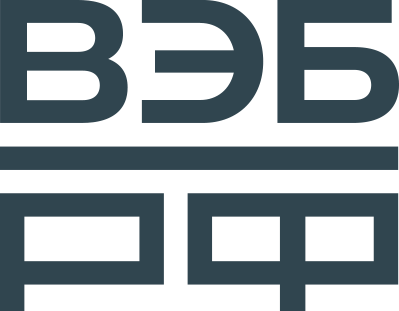 № п/пНаименование 
юридического лицаИНН/КППОбоснование включения юридического лица в перечень в соответствии с положениями Налогового кодекса Российской Федерации 
(далее – НК РФ)1ООО «ВЭБ Капитал»7708710924/770801001Подпункт 1 пункта 2 статьи 105.1 НК РФ – ВЭБ.РФ прямо и (или) косвенно участвует в этой организации, и доля такого участия составляет более 25 процентов.Подпункт 9 пункта 2 статьи 105.1 НК РФ – ВЭБ.РФ участвует в организации через последовательность участий, в которой доля прямого участия каждого предыдущего лица в каждой последующей организации составляет более 50 процентов2АО «ВЭБ-лизинг»7709413138/770401001Подпункт 1 пункта 2 статьи 105.1 НК РФ – 
ВЭБ.РФ прямо и (или) косвенно участвует в этой организации, и доля такого участия составляет более 25 процентов.Подпункт 9 пункта 2 статьи 105.1 НК РФ – 
ВЭБ.РФ участвует в организации через последовательность участий, в которой доля прямого участия каждого предыдущего лица в каждой последующей организации составляет более 50 процентов3Акционерное общество «ВЭБ Инфраструктура» (АО «ИнфраВЭБ»)7704133578/770801001Подпункт 1 пункта 2 статьи 105.1 НК РФ – 
ВЭБ.РФ прямо и (или) косвенно участвует в этой организации, и доля такого участия составляет более 25 процентов.Подпункт 9 пункта 2 статьи 105.1 НК РФ – 
ВЭБ.РФ участвует в организации через последовательность участий, в которой доля прямого участия каждого предыдущего лица в каждой последующей организации составляет более 50 процентов4ООО «ВЭБ Инновации»7731373995/773101001Подпункт 1 пункта 2 статьи 105.1 НК РФ – 
ВЭБ.РФ прямо и (или) косвенно участвует в этой организации, и доля такого участия составляет более 25 процентов.Подпункт 9 пункта 2 статьи 105.1 НК РФ – 
ВЭБ.РФ участвует в организации через последовательность участий, в которой доля прямого участия каждого предыдущего лица в каждой последующей организации составляет более 50 процентов5ООО «ВЭБ Инжиниринг»7708715560/770801001Подпункт 1 пункта 2 статьи 105.1 НК РФ – 
ВЭБ.РФ прямо и (или) косвенно участвует в этой организации, и доля такого участия составляет более 25 процентов.Подпункт 9 пункта 2 статьи 105.1 НК РФ – 
ВЭБ.РФ участвует в организации через последовательность участий, в которой доля прямого участия каждого предыдущего лица в каждой последующей организации составляет более 50 процентов6ООО «ВЭБ Сервис»7708325680/770801001Подпункт 1 пункта 2 статьи 105.1 НК РФ – 
ВЭБ.РФ прямо и (или) косвенно участвует в этой организации, и доля такого участия составляет более 25 процентов.Подпункт 9 пункта 2 статьи 105.1 НК РФ – 
ВЭБ.РФ участвует в организации через последовательность участий, в которой доля прямого участия каждого предыдущего лица в каждой последующей организации составляет более 50 процентов7ООО «СОПФ ФПФ»7708330489/770801001Подпункт 1 пункта 2 статьи 105.1 НК РФ – 
ВЭБ.РФ прямо и (или) косвенно участвует в этой организации, и доля такого участия составляет более 25 процентов.Подпункт 4 пункта 2 статьи 105.1 НК РФ – 
ВЭБ.РФ имеет полномочия по назначению (избранию) единоличного исполнительного органа этой организации или по назначению (избранию) не менее 50 процентов состава коллегиального исполнительного органа или совета директоров (наблюдательного совета) этой организации  Подпункт 9 пункта 2 статьи 105.1 НК РФ – 
ВЭБ.РФ участвует в организации через последовательность участий, в которой доля прямого участия каждого предыдущего лица в каждой последующей организации составляет более 50 процентов8АО «ФРДВ»2721188289/770301001Подпункт 1 пункта 2 статьи 105.1 НК РФ – 
ВЭБ.РФ прямо и (или) косвенно участвует в этой организации, и доля такого участия составляет более 25 процентов.Подпункт 9 пункта 2 статьи 105.1 НК РФ – 
ВЭБ.РФ участвует в организации через последовательность участий, в которой доля прямого участия каждого предыдущего лица в каждой последующей организации составляет более 50 процентов9Общество с ограниченной ответственностью «НПО Конверсия»7730235914/773001001Подпункт 1 пункта 2 статьи 105.1 НК РФ – 
ВЭБ.РФ прямо и (или) косвенно участвует в этой организации, и доля такого участия составляет более 25 процентов10Акционерное общество «Российское агентство по страхованию экспортных кредитов и инвестиций»7704792651/770301001Подпункт 1 пункта 2 статьи 105.1 НК РФ – 
ВЭБ.РФ прямо и (или) косвенно участвует в этой организации, и доля такого участия составляет более 25 процентов.Подпункт 9 пункта 2 статьи 105.1 НК РФ – 
ВЭБ.РФ участвует в организации через последовательность участий, в которой доля прямого участия каждого предыдущего лица в каждой последующей организации составляет более 50 процентов11Общество с ограниченной ответственностью «ЛЕСТЕХСТРОЙ»7705462448/775101001Подпункт 1 пункта 2 статьи 105.1 НК РФ – 
ВЭБ.РФ прямо и (или) косвенно участвует в этой организации, и доля такого участия составляет более 25 процентов.Подпункт 9 пункта 2 статьи 105.1 НК РФ – 
ВЭБ.РФ участвует в организации через последовательность участий, в которой доля прямого участия каждого предыдущего лица в каждой последующей организации составляет более 50 процентов12Акционерное общество «Краслесинвест»2460205089/246501001Подпункт 1 пункта 2 статьи 105.1 НК РФ – 
ВЭБ.РФ прямо и (или) косвенно участвует в этой организации, и доля такого участия составляет более 25 процентов.Подпункт 9 пункта 2 статьи 105.1 НК РФ – 
ВЭБ.РФ участвует в организации через последовательность участий, в которой доля прямого участия каждого предыдущего лица в каждой последующей организации составляет более 50 процентов13Акционерное общество «Каспийский завод листового стекла»0522016027/052201001Подпункт 1 пункта 2 статьи 105.1 НК РФ – 
ВЭБ.РФ прямо и (или) косвенно участвует в этой организации, и доля такого участия составляет более 25 процентов.Подпункт 9 пункта 2 статьи 105.1 НК РФ – 
ВЭБ.РФ участвует в организации через последовательность участий, в которой доля прямого участия каждого предыдущего лица в каждой последующей организации составляет более 50 процентов14АО «Группа Эксперт»7714619159/771401001Подпункт 1 пункта 2 статьи 105.1 НК РФ – 
ВЭБ.РФ прямо и (или) косвенно участвует в этой организации, и доля такого участия составляет более 25 процентов15Закрытое акционерное общество «Т-Сервисы»7736583523/773601001Подпункт 1 пункта 2 статьи 105.1 НК РФ – 
ВЭБ.РФ прямо и (или) косвенно участвует в этой организации, и доля такого участия составляет более 25 процентов16Общество с ограниченной ответственностью «Азия Цемент»7713591359/582601001Подпункт 1 пункта 2 статьи 105.1 НК РФ – 
ВЭБ.РФ прямо и (или) косвенно участвует в этой организации, и доля такого участия составляет более 25 процентов17ООО «Группа Сибуглемет»7708320240/770801001Подпункт 1 пункта 2 статьи 105.1 НК РФ – 
ВЭБ.РФ прямо и (или) косвенно участвует в этой организации, и доля такого участия составляет более 25 процентов.Подпункт 9 пункта 2 статьи 105.1 НК РФ – 
ВЭБ.РФ участвует в организации через последовательность участий, в которой доля прямого участия каждого предыдущего лица в каждой последующей организации составляет более 50 процентов18АО «Междуречье»4214000252/421401001Подпункт 1 пункта 2 статьи 105.1 НК РФ – 
ВЭБ.РФ прямо и (или) косвенно участвует в этой организации, и доля такого участия составляет более 25 процентов.Подпункт 9 пункта 2 статьи 105.1 НК РФ – 
ВЭБ.РФ участвует в организации через последовательность участий, в которой доля прямого участия каждого предыдущего лица в каждой последующей организации составляет более 50 процентов19АО «Сибуглемет»4217107518/421701001Подпункт 1 пункта 2 статьи 105.1 НК РФ – 
ВЭБ.РФ прямо и (или) косвенно участвует в этой организации, и доля такого участия составляет более 25 процентов20АО «Обогатительная фабрика «Междуреченская»4214018370/421401001Подпункт 1 пункта 2 статьи 105.1 НК РФ – 
ВЭБ.РФ прямо и (или) косвенно участвует в этой организации, и доля такого участия составляет более 25 процентов.Подпункт 9 пункта 2 статьи 105.1 НК РФ – 
ВЭБ.РФ участвует в организации через последовательность участий, в которой доля прямого участия каждого предыдущего лица в каждой последующей организации составляет более 50 процентов21АО «Шахта «Большевик»4218003374/421801001Подпункт 1 пункта 2 статьи 105.1 НК РФ – 
ВЭБ.РФ прямо и (или) косвенно участвует в этой организации, и доля такого участия составляет более 25 процентов22ООО «ЕВРОДОН»6125021399/612501001Подпункт 1 пункта 2 статьи 105.1 НК РФ – 
ВЭБ.РФ прямо и (или) косвенно участвует в этой организации, и доля такого участия составляет более 25 процентов23ООО «Евродон-ЮГ»6125028404/612501001Подпункт 1 пункта 2 статьи 105.1 НК РФ – 
ВЭБ.РФ прямо и (или) косвенно участвует в этой организации, и доля такого участия составляет более 25 процентов.Подпункт 9 пункта 2 статьи 105.1 НК РФ – 
ВЭБ.РФ участвует в организации через последовательность участий, в которой доля прямого участия каждого предыдущего лица в каждой последующей организации составляет более 50 процентов24АО «Ангстрем-Т»7735128151/773501001Подпункт 1 пункта 2 статьи 105.1 НК РФ – 
ВЭБ.РФ прямо и (или) косвенно участвует в этой организации, и доля такого участия составляет более 25 процентов.Подпункт 9 пункта 2 статьи 105.1 НК РФ – 
ВЭБ.РФ участвует в организации через последовательность участий, в которой доля прямого участия каждого предыдущего лица в каждой последующей организации составляет более 50 процентов25ООО «Инфраструктура Молжаниново»7733109347/773001001Подпункт 1 пункта 2 статьи 105.1 НК РФ – 
ВЭБ.РФ прямо и (или) косвенно участвует в этой организации, и доля такого участия составляет более 25 процентов.Подпункт 9 пункта 2 статьи 105.1 НК РФ – 
ВЭБ.РФ участвует в организации через последовательность участий, в которой доля прямого участия каждого предыдущего лица в каждой последующей организации составляет более 50 процентов26ООО «Урсдон»6135006840/613501001Подпункт 1 пункта 2 статьи 105.1 НК РФ – 
ВЭБ.РФ прямо и (или) косвенно участвует в этой организации, и доля такого участия составляет более 25 процентов27АНО «Национальный центр развития государственно-частного партнерства»9705099740/770701001Пункты 1 и 6 статьи 105.1 НК РФ 28АНО «Инвестиционно-технологическое развитие»9710040879/771001001Пункты 1 и 6 статьи 105.1 НК РФ29АНО «Институт исследований и экспертизы Внешэкономбанка»7708325658/770801001Пункты 1 и 6 статьи 105.1 НК РФ30Иные юридические лица, включенные в указанный перечень, в отношении которых соответствующее решение принято наблюдательным советом ВЭБ.РФПункт 13 части 4 статьи 3, пункт 11 части 1 статьи 12 Федерального закона 
от 17 мая 2007 г. № 82-ФЗ «О государственной корпорации развития «ВЭБ.РФ»№ п/пНаименование юридического лицаИНН/КППОбоснование включения юридического лица в перечень в соответствии с положениями  Налогового кодекса Российской Федерации 
(далее – НК РФ)1ВЭБ.РФ7750004150/997950001Подпункт 1 пункта 2 статьи 105.1 НК РФ –  ВЭБ.РФ  прямо и (или) косвенно участвует в этой организации, и доля такого участия составляет более 25 процентов2АО «Город»7704215990/770801001Подпункт 1 пункта 2 статьи 105.1 НК РФ –  АО «ИнфраВЭБ» прямо и (или) косвенно участвует в этой организации, и доля такого участия составляет более 25 процентов3ООО «НПО Конверсия»7730235914/773001001Подпункт 1 пункта 2 статьи 105.1 НК РФ – АО «ИнфраВЭБ» прямо и (или) косвенно участвует в этой организации, и доля такого участия составляет более 25 процентов4Хозяйственное партнерство «Корпорация развития курортной зоны Шерегеш»4205320094/420501001Подпункт 1 пункта 2 статьи 105.1 НК РФ – АО «ИнфраВЭБ» прямо и (или) косвенно участвует в этой организации, и доля такого участия составляет более 25 процентов5ООО «ВЭБ Инжиниринг»7708715560/770801001Подпункт 3 пункта 2 статьи 105.1 НК РФ –  ВЭБ.РФ  прямо и (или) косвенно участвует в АО «ИнфраВЭБ» и ООО «ВЭБ Инжиниринг», и доля такого участия в каждой организации составляет более 25 процентов6ООО «ВЭБ Сервис»7708325680/770801001Подпункт 3 пункта 2 статьи 105.1 НК РФ –  ВЭБ.РФ прямо и (или) косвенно участвует в АО «ИнфраВЭБ» и ООО «ВЭБ Сервис», и доля такого участия в каждой организации составляет более 25 процентов№ п/пНаименование 
юридического лицаИНН/КППОбоснование включения юридического лица в перечень в соответствии с положениями Налогового кодекса Российской Федерации 
(далее – НК РФ) 1ВЭБ.РФ7750004150/997950001Подпункт 1 пункта 2 статьи 105.1 НК РФ – 
ВЭБ.РФ прямо и (или) косвенно участвует в этой организации, и доля такого участия составляет более 25 процентов2ООО «ВЭБ Сервис»7708325680/770801001Подпункт 3 пункта 2 статьи 105.1 НК РФ – 
ВЭБ.РФ прямо и (или) косвенно участвует в ООО «ВЭБ Капитал» и ООО «ВЭБ Сервис», и доля такого участия в каждой организации составляет более 25 процентов3Акционерное общество «Новинский бульвар, 31»7703140251/770301001Подпункт 1 пункта 2 статьи 105.1 НК РФ – ООО «ВЭБ Капитал» прямо и (или) косвенно участвует в этой организации, и доля такого участия составляет более 25 процентов4ООО «СТС-Инвест»7704732846/770301001Подпункт 1 пункта 2 статьи 105.1 НК РФ – ООО «ВЭБ Капитал» прямо и (или) косвенно участвует в этой организации, и доля такого участия составляет более 25 процентов5Oбщество с ограниченной ответственностью «Эксперт МИ»7720819822/771001001Подпункт 1 пункта 2 статьи 105.1 НК РФ – ООО «ВЭБ Капитал» прямо и (или) косвенно участвует в этой организации, и доля такого участия составляет более 25 процентов6ООО «Торгово-промышленная компания «Орские заводы»5614054173/561401001Подпункт 1 пункта 2 статьи 105.1 НК РФ – ООО «ВЭБ Капитал» прямо и (или) косвенно участвует в этой организации, и доля такого участия составляет более 25 процентов7ООО «ОтельСервис»7708729883/770801001Подпункт 1 пункта 2 статьи 105.1 НК РФ – ООО «ВЭБ Капитал» прямо и (или) косвенно участвует в этой организации, и доля такого участия составляет более 25 процентов8ООО «СпецПромКомпания»7708300340/770801001Подпункт 1 пункта 2 статьи 105.1 НК РФ – ООО «ВЭБ Капитал» прямо и (или) косвенно участвует в этой организации, и доля такого участия составляет более 25 процентов9ООО «Центр Активов»7708301833/770801001Подпункт 1 пункта 2 статьи 105.1 НК РФ – ООО «ВЭБ Капитал» прямо и (или) косвенно участвует в этой организации, и доля такого участия составляет более 25 процентов10ООО «НВИ»7703428917/770301001Подпункт 1 пункта 2 статьи 105.1 НК РФ – ООО «ВЭБ Капитал» прямо и (или) косвенно участвует в этой организации, и доля такого участия составляет более 25 процентов11Московское открытое акционерное общество «Слава» (Второй часовой завод)7714046028/771401001Подпункт 1 пункта 2 статьи 105.1 НК РФ – ООО «ВЭБ Капитал» прямо и (или) косвенно участвует в этой организации, и доля такого участия составляет более 25 процентов12ООО «Эксплуатирующая организация «Золотые купола»5044066946/504401001Подпункт 1 пункта 2 статьи 105.1 НК РФ – ООО «ВЭБ Капитал» прямо и (или) косвенно участвует в этой организации, и доля такого участия составляет более 25 процентов13ООО «ЕВРОДОН»6125021399/612501001Подпункт 1 пункта 2 статьи 105.1 НК РФ – ООО «ВЭБ Капитал» прямо и (или) косвенно участвует в этой организации, и доля такого участия составляет более 25 процентов14ООО «Евродон-Юг»6125028404/612501001Подпункт 1 пункта 2 статьи 105.1 НК РФ – ООО «ВЭБ Капитал» прямо и (или) косвенно участвует в этой организации, и доля такого участия составляет более 25 процентов15ООО «Торговый дом Индолина»6125028193/612501001Подпункт 1 пункта 2 статьи 105.1 НК РФ – ООО «ВЭБ Капитал» прямо и (или) косвенно участвует в этой организации, и доля такого участия составляет более 25 процентов16Rose Group Limited–Подпункт 1 пункта 2 статьи 105.1 НК РФ – ООО «ВЭБ Капитал» прямо и (или) косвенно участвует в этой организации, и доля такого участия составляет более 25 процентов№ п/пНаименование 
юридического лицаИНН/КППОбоснование включения юридического лица в перечень в соответствии с положениями Налогового кодекса Российской Федерации 
(далее – НК РФ)1ВЭБ.РФ7750004150/997950001Подпункт 1 пункта 2 статьи 105.1 НК РФ – 
ВЭБ.РФ прямо и (или) косвенно участвует в этой организации, и доля такого участия составляет более 25 процентов2ООО «ВЭБ Сервис»7708325680/770801001Подпункт 3 пункта 2 статьи 105.1 НК РФ – 
ВЭБ.РФ прямо и (или) косвенно участвует в АО «ВЭБ-лизинг» и ООО «ВЭБ Сервис», и доля такого участия в каждой организации составляет более 25 процентов3ООО «Вертолетная транспортная компания»7731548540/773101001Подпункт 1 пункта 2 статьи 105.1 НК РФ – АО «ВЭБ-лизинг» прямо и (или) косвенно участвует в этой организации, и доля такого участия составляет более 25 процентов4ООО «ВЭБ Капитал»7708710924/770801001Подпункт 1 пункта 2 статьи 105.1 НК РФ – АО «ВЭБ-лизинг» прямо и (или) косвенно участвует в этой организации, и доля такого участия составляет более 25 процентов5ООО «ВЭБ Инновации»7731373995/773101001Подпункт 1 пункта 2 статьи 105.1 НК РФ – АО «ВЭБ-лизинг» прямо и (или) косвенно участвует в этой организации, и доля такого участия составляет более 25 процентов6ООО «ВЭБ Инжиниринг»7708715560/770801001Подпункт 1 пункта 2 статьи 105.1 НК РФ – АО «ВЭБ-лизинг» прямо и (или) косвенно участвует в этой организации, и доля такого участия составляет более 25 процентов7ООО «ВТК Орск»5614080230/561401001Подпункт 1 пункта 2 статьи 105.1 НК РФ – АО «ВЭБ-лизинг» прямо и (или) косвенно участвует в этой организации, и доля такого участия составляет более 25 процентов8ООО «ВТК Ульяновск»7325154550/590401001Подпункт 1 пункта 2 статьи 105.1 НК РФ – АО «ВЭБ-лизинг» прямо и (или) косвенно участвует в этой организации, и доля такого участия составляет более 25 процентов9ООО «ВТК-инвест»7731463230/772401001Подпункт 1 пункта 2 статьи 105.1 НК РФ – АО «ВЭБ-лизинг» прямо и (или) косвенно участвует в этой организации, и доля такого участия составляет более 25 процентов10ООО «ВТК-консалтинг»7731460888/770401001Подпункт 1 пункта 2 статьи 105.1 НК РФ – АО «ВЭБ-лизинг» прямо и (или) косвенно участвует в этой организации, и доля такого участия составляет более 25 процентов11ООО «Торговый дом «ВСК»2130189103/213001001Подпункт 1 пункта 2 статьи 105.1 НК РФ – АО «ВЭБ-лизинг» прямо и (или) косвенно участвует в этой организации, и доля такого участия составляет более 25 процентов12ООО «ВТК-сопровождение»7722474443/772201001Подпункт 1 пункта 2 статьи 105.1 НК РФ – АО «ВЭБ-лизинг» прямо и (или) косвенно участвует в этой организации, и доля такого участия составляет более 25 процентов№ п/пНаименование 
юридического лицаИНН/КППОбоснование включения в перечень в соответствии с положениями Налогового кодекса Российской Федерации (далее – НК РФ)1ВЭБ.РФ7750004150/997950001Подпункт 1 пункта 2 статьи 105.1 НК РФ – 
ВЭБ.РФ прямо и (или) косвенно участвует в этой организации, и доля такого участия составляет более 25 процентов2ООО «ВЭБ Сервис»7708325680/770801001Подпункт 3 пункта 2 статьи 105.1 НК РФ – 
ВЭБ.РФ прямо и (или) косвенно участвует в 
ООО «ВЭБ Инновации» и ООО «ВЭБ Сервис», и доля такого участия в каждой организации составляет более 25 процентов№ п/пНаименование 
юридического лицаИНН/КППОбоснование включения в перечень в соответствии с положениями Налогового кодекса Российской Федерации (далее – НК РФ)1ВЭБ.РФ7750004150/997950001Подпункт 1 пункта 2 статьи 105.1 НК РФ – 
ВЭБ.РФ прямо и (или) косвенно участвует в этой организации, и доля такого участия составляет более 25 процентов2Закрытое акционерное общество «ПВВ»7723540635/772901001Подпункт 1 пункта 2 статьи 105.1 НК РФ – 
ООО «ВЭБ Инжиниринг» прямо и (или) косвенно участвует в этой организации, и доля такого участия составляет более 25 процентов3ООО «ВЭБ Сервис»7708325680/770801001Подпункт 3 пункта 2 статьи 105.1 НК РФ – ВЭБ.РФ прямо и (или) косвенно участвует в ООО «ВЭБ Инжиниринг» и ООО «ВЭБ Сервис», и доля такого участия в каждой организации составляет более 25 процентов№ п/пНаименование 
юридического лицаИНН/КППОбоснование включения в перечень в соответствии с положениями Налогового кодекса Российской Федерации (далее – НК РФ)1ВЭБ.РФ7750004150/997950001Подпункт 1 пункта 2 статьи 105.1 НК РФ – 
ВЭБ.РФ прямо и (или) косвенно участвует в этой организации, и доля такого участия составляет более 25 процентов2ООО «ВЭБ Капитал»7708710924/770801001Подпункт 3 пункта 2 статьи 105.1 НК РФ – 
ВЭБ.РФ прямо и (или) косвенно участвует в ООО «ВЭБ Капитал» и ООО «ВЭБ Сервис», и доля такого участия в каждой организации составляет более 25 процентов3АО «ВЭБ-лизинг»7709413138/770401001Подпункт 3 пункта 2 статьи 105.1 НК РФ – 
ВЭБ.РФ прямо и (или) косвенно участвует в ООО «ВЭБ-лизинг» и ООО «ВЭБ Сервис», и доля такого участия в каждой организации составляет более 25 процентов4АО «ИнфраВЭБ»7704133578/770801001Подпункт 3 пункта 2 статьи 105.1 НК РФ – 
ВЭБ.РФ прямо и (или) косвенно участвует в АО «ИнфраВЭБ» и ООО «ВЭБ Сервис», и доля такого участия в каждой организации составляет более 25 процентов5ООО «ВЭБ Инновации»7731373995/773101001Подпункт 3 пункта 2 статьи 105.1 НК РФ – 
ВЭБ.РФ прямо и (или) косвенно участвует в ООО «ВЭБ Инновации» и ООО «ВЭБ Сервис», и доля такого участия в каждой организации составляет более 25 процентов6ООО «ВЭБ Инжиниринг»7708715560/770801001Подпункт 3 пункта 2 статьи 105.1 НК РФ – 
ВЭБ.РФ прямо и (или) косвенно участвует в ООО «ВЭБ Инжиниринг» и ООО «ВЭБ Сервис», и доля такого участия в каждой организации составляет более 25 процентов7ООО «СОПФ ФПФ»7708330489/770801001Подпункт 3 пункта 2 статьи 105.1 НК РФ – 
ВЭБ.РФ прямо и (или) косвенно участвует в ООО «СОПФ ФПФ» и ООО «ВЭБ Сервис», и доля такого участия в каждой организации составляет более 25 процентов8АО «ФРДВ»2721188289/770301001Подпункт 3 пункта 2 статьи 105.1 НК РФ – 
ВЭБ.РФ прямо и (или) косвенно участвует в АО «ФРДВ» и ООО «ВЭБ Сервис», и доля такого участия в каждой организации составляет более 25 процентов № п/пНаименование 
юридического лицаИНН/КППОбоснование включения в перечень в соответствии с положениями Налогового кодекса Российской Федерации (далее – НК РФ) 1ВЭБ.РФ7750004150/997950001Подпункт 1 пункта 2 статьи 105.1 НК РФ – 
ВЭБ.РФ прямо и (или) косвенно участвует в этой организации, и доля такого участия составляет более 25 процентов2ООО «ВЭБ Капитал»7708710924/770801001Подпункт 3 пункта 2 статьи 105.1 НК РФ – 
ВЭБ.РФ прямо и (или) косвенно участвует в ООО «ВЭБ Капитал» и ООО «СОПФ ФПФ», и доля такого участия в каждой организации составляет более 25 процентов3АО «ВЭБ-лизинг»7709413138/770401001Подпункт 3 пункта 2 статьи 105.1 НК РФ – 
ВЭБ.РФ прямо и (или) косвенно участвует в ООО «ВЭБ-лизинг» и ООО «СОПФ ФПФ», и доля такого участия в каждой организации составляет более 25 процентов4АО «ИнфраВЭБ»7704133578/770801001Подпункт 3 пункта 2 статьи 105.1 НК РФ – 
ВЭБ.РФ прямо и (или) косвенно участвует в АО «ИнфраВЭБ» и ООО «СОПФ ФПФ», и доля такого участия в каждой организации составляет более 25 процентов5ООО «ВЭБ Инновации»7731373995/773101001Подпункт 3 пункта 2 статьи 105.1 НК РФ – 
ВЭБ.РФ к прямо и (или) косвенно участвует в ООО «ВЭБ Инновации» и ООО «СОПФ ФПФ», и доля такого участия в каждой организации составляет более 25 процентов6ООО «ВЭБ Инжиниринг»7708715560/770801001Подпункт 3 пункта 2 статьи 105.1 НК РФ – 
ВЭБ.РФ прямо и (или) косвенно участвует в ООО «ВЭБ Инжиниринг» и ООО «СОПФ ФПФ», и доля такого участия в каждой организации составляет более 25 процентов7АО «ФРДВ»2721188289/770301001Подпункт 3 пункта 2 статьи 105.1 НК РФ – 
ВЭБ.РФ прямо и (или) косвенно участвует в АО «ФРДВ» и ООО «СОПФ ФПФ», и доля такого участия в каждой организации составляет более 25 процентов8ООО «ВЭБ Сервис»7708325680/770801001Подпункт 3 пункта 2 статьи 105.1 НК РФ – 
ВЭБ.РФ прямо и (или) косвенно участвует 
в ООО «СОПФ ФПФ» и ООО «ВЭБ Сервис», и доля такого участия в каждой организации составляет более 
25 процентов№ п/пНаименование 
юридического лицаИНН/КППОбоснование включения в перечень в соответствии с положениями Налогового кодекса Российской Федерации (далее – НК РФ)1ВЭБ.РФ7750004150/997950001Подпункт 1 пункта 2 статьи 105.1 НК РФ – 
ВЭБ.РФ прямо и (или) косвенно участвует в этой организации, и доля такого участия составляет более 25 процентов2ООО «ТДГрупп»7703767638/770301001Подпункт 1 пункта 2 статьи 105.1 НК РФ – 
ВЭБ.РФ прямо и (или) косвенно участвует в этой организации, и доля такого участия составляет более 25 процентов3ООО «ВЭБ Инжиниринг»7708715560/770801001Подпункт 3 пункта 2 статьи 105.1 НК РФ – 
ВЭБ.РФ прямо и (или) косвенно участвует в ООО «ВЭБ-лизинг» и ООО «СОПФ ФПФ», и доля такого участия в каждой организации составляет более 25 процентов4ООО «ВЭБ Сервис»7708325680/770801001Подпункт 3 пункта 2 статьи 105.1 НК РФ – 
ВЭБ.РФ прямо и (или) косвенно участвует в АО «ИнфраВЭБ» и ООО «СОПФ ФПФ», и доля такого участия в каждой организации составляет более 25 процентов№ п/пУказание на основание закупки у единственного поставщика (исполнителя, подрядчика)Наименование хозяйственного общества, присоединившегося к Положению1Подпункт 39 пункта 14.1.2 Положения АО «ВЭБ-лизинг»(ИНН/КПП 7709413138/770401001)2Подпункты  40 и 41 пункта 14.1.2 Положения АО «ИнфраВЭБ»(ИНН/КПП 7704133578/770801001)ООО «ВЭБ Инновации»(ИНН/КПП 7731373995/773101001)ООО «ВЭБ Инжиниринг»(ИНН/КПП 7708715560/770801001)ООО «ВЭБ Сервис»(ИНН/КПП 7708325680/770801001)